НАЦІОНАЛЬНИЙ ТЕХНІЧНИЙ УНІВЕРСИТЕТ УКРАЇНИ«КИЇВСЬКИЙ ПОЛІТЕХНІЧНИЙ ІНСТИТУТ» імені ІГОРЯ СІКОРСЬКОГОФакультет лінгвістикиКафедра теорії, практики та перекладу англійської мови«На правах рукопису»	«До захисту допущено»УДК 811.111'276.6	В. о. завідувача кафедри 	Л. І. Тараненко«	»	2020 р.МАГІСТЕРСЬКА ДИСЕРТАЦІЯна здобуття ступеня магістразі спеціальності 035 «Філологія»на тему: «Когнітивно-перекладацький аспект аерокосмічної терміносистеми (на матеріалі англомовних мультикодових текстів)»Виконала: студентка 2 курсу, групи ЛА-91мп Деркач Аліна ВадимівнаНауковий керівник:к. пед. н., доц., доц. каф. ТППАМ, Волощук І. П.	 	Рецензент:к. пед. н., доц., доц. каф. ТППФМ, Школяр Л. В.	 	Засвідчую,	що	у	цій магістерськійдисертації немає запозичень з праць інших авторів без відповідних посилань Студентка  	Київ – 20202Національний технічний університет України«Київський політехнічний інститут імені Ігоря Сікорського» Факультет лінгвістикиКафедра теорії, практики та перекладу англійської мовиРівень вищої освіти – другий (магістерський)Спеціальність (спеціалізація) – 035 Філологія (035.041 Германські мови та літератури (переклад включно), перша – англійська)ЗАТВЕРДЖУЮВ.о. завідувача кафедри Тараненко Л. І.(підпис) (ініціали, прізвище)«	»	20	р.ЗАВДАННЯна магістерську дисертацію студенту(ці) Деркач Аліні ВадимівніТема дисертації «Когнітивно-перекладацький аспект аерокосмічної терміносистеми (на матеріалі англомовних мультикодових текстів)», науковий керівник дисертації: Волощук Ірина Петрівна, доц. каф. теорії, практики та перекладу англійської мови, к. пед. н., доц., затверджені наказом по університету від 29 жовтня 2020 р., № 3165-с.Термін подання студентом дисертації: 27 листопада 2020 р.Об’єкт дослідження: англомовна аерокосмічна терміносистема.Предмет	дослідження:	когнітивно-перекладацький	аспект функціонування термінів у межах аерокосмічної терміносистеми.Перелік завдань, які потрібно розробити:розглянути термін як елемент мультикодового тексту;вивчити особливості загального поняття «мультимодальний текст»;дослідити особливості вживання аерокосмічної термінології в англомовних мультимодальних текстах;дослідити класифікації термінологічних одиниць та їхнє функціональне призначення в англомовних мультикодових текстах, зокрема кінофільмах;проаналізувати шляхи відтворення англомовних аерокосмічних термінів українською мовою.Орієнтовний перелік ілюстративного	матеріалу:	70 джерел, зокрема кіносценарії фільмів «Аполлон 13», «Марсіанин», «Пасажири», «Гравітація»,«Інтерстеллар», «Пекло», «Геошторм».Орієнтовний	перелік	публікацій:	тези	на	двох всеукраїнських конференціях та стаття у фаховому науковому журналі.Дата видачі завдання: 01 жовтня 2019 р.Календарний планСтудентка	А. В. ДеркачНауковий керівник дисертації	 		І. П. ВолощукРЕФЕРАТДеркач А.В. Когнітивно-перекладацький аспект аерокосмічної терміносистеми (на матеріалі англомовних мультикодових текстів). – Кваліфікаційна наукова праця на здобуття ступеня магістра за спеціальністю 035«Філологія», Національний технічний універсистет України «Київський політехнічний інститут імені Ігоря Сікорського», Київ, 2020.В результаті проведеного дослідження була досягнута мета дисертації – виявлені структурно-семантичних особливостей англомовної аерокосмічної термінології в мультимодальних текстах, а також особливостей її перекладу.Терміном є слово або словосполучення, яке позначає чітко окреслене поняття певної галузі знання або діяльності людини. Англомовна аерокосмічна термінологія входить до системи англійської мови як одна з її підсистем, підпорядковуючись загальномовним тенденціям. Семантико-структурний аналіз дає можливість зрозуміти тенденції формування та розвитку термінологічних одиниць, з’ясувати походження та зв’язки між ними. Однією з найістотніших ознак, що відрізняють термін від загальновживаного слова, є його приналежність до певного семантичного поля. В процесі дослідження було виявлено 12 тематичних груп досліджуваних в цій роботі термінів: терміни на позначення машин, механізмів, апаратів, пристроїв; на позначення деталей устаткування та систем корабля; властивостей аерокосмічної техніки; дій, технічних процесів; підрозділів керування космічним польотом, посад, спеціальностей; приміщень будов спеціального призначення; спеціальних одиниць виміру, стандартів; речовин, матеріалів; назви методів та програм дослідження космосу; назви космічних об’єктів, рельєфу; несправностей, поломок в аерокосмічних системах; на позначення фізичних та фізіологічних явищ. На основі методу семантичних полів представлена фреймова організація аерокосмічної концептосфери.У дисертації представлено основні способи творення та моделі аерокосмічних термінів. Оптимізація форми терміна передбачає встановлення найбільш вдалих, оптимальних способів термінотворення, які проявляються у конкретних моделях. Одними з найбільш продуктивних в утворенніаерокосмічних термінів є наступні афікси та моделі: 1) V + -(a)tion; 2) A + -(i)ty; 3) V + -er/or/ar; 4) V + -ment; 5) V + -ing; 6) N + -al.У роботі термін аналізується як елемент полікодового тексту. Сутність полікодового або мультимодального тексту полягає в тому, що трансляція значень відбувається в декількох режимах/модусах спілкування, а саме усному й писемному мовленні, графіці, звуку тощо. Трансляція значень відбувається через залучення семіотичних (лінгвальних, екстралінгвальних) і сенсорно-перцептивних ресурсів, що називаються модусами комунікації.Вивчення аерокосмічної термінології в мультимодальних текстах є ефективним з точки зору наявності зв’язку між безпосередньо терміном та реальною дійсністю, усвідомлення його місця та ролі в системі інших механізмів, формування уявлення про те, як і для чого функціонує фізичний прилад або явище, яке цей термін називає, тобто в мультимодальному середовищі найбільш відчутний зв'язок із денотатом, знаком та його значенням (концептом). Наявність різноманітних модулей передачі інформації в полікодових текстах в процесі комунікації надає можливість враховувати, як вербальні, так і невербальні чинники під час аналізу, що сприяє усесторонньому дослідженню термінологічної одиниці. З точки зору перекладу, аерокосмічна термінологія в кінофільмах є перспективним напрямом та достатньо складним завданням для перекладача, оскільки в мультимодальному середовищі необхідно враховувати значно більше додаткових факторів при перекладі, аніж в середовищі, в якому інформація сприймається лише через один модус комунікації.Таким чином, мультимодальний аналіз лексичних одиниць є актуальним напрямом у лінгвістиці і становить новітні перспективи дослідження сучасного комунікативного процесу та концептуалізації фахових знань в усіх наукових напрямах, особливо тих, в яких постійно генеруються нові ідеї та які є рушійними силами загальнонаукового та технічного прогресу, зокрема однією з ключових таких галузей є аерокосмонавтика.Ключові слова: аерокосмічна термінологія, мультимодальність, модус комунікації, полікодовий текст, семантичне поле, фрейми.ABSTRACTDerkach A.V. Cognitive and translational aspect of aerospace terminology (based on English multicode texts). – Qualification research paper. Thesis for a Master’s Degree in speciality 035 «Philology», National Technical University of Ukraine «Igor Sikorsky Kyiv Polytechnic Institute», Kyiv, 2020.As a result of the research, the purpose of the dissertation was achieved – the structural and semantic features of English aerospace terminology, as well as its peculiarities manifested in the process of translation, in multimodal texts were identified.A term is a word or phrase that denotes a clearly defined concept of a particular field of knowledge or human activity. English aerospace terminology is a part of the English language system as one of its subsystems and is influenced by general language trends. Semantic and structural analysis makes it possible to understand the trends in the formation and development of terminological units, to clarify the origin and connections between them. One of the most important features that distinguish a term from a common word is its belonging to a certain semantic field. In the course of the research 12 thematic groups of the terms studied in this work were revealed: terms that denote machines, mechanisms, devices, appliances; indicate the details of the equipment and systems of the ship; properties of aerospace equipment; actions, technical processes; flight control centre units, positions, specialities; premises of special purpose buildings; special units of measurement, standards; substances, materials; names of methods and programs of space exploration; names of space objects, relief; malfunctions, breakdowns in aerospace systems; physical and physiological phenomena.   Based on the method of semantic fields, the frame organization of the aerospace conceptosphere is presented.The dissertation presents the main structural types and models of aerospace terms. Optimization of the form of the term involves the establishment of the most successful, optimal methods of term formation, which are manifested in specific models. One of the most productive in the formation of aerospace terms are thefollowing affixes and models: 1) V + - (a) tion; 2) A + - (i) ty; 3) V + -er / or / ar; 4) V+ -ment; 5) V + -ing; 6) N + -al.The paper analyzes the term as an element of polycode text. In a polycode or multimodal text the meaning of lexical units is conveyed in several modes / modes of communication, namely oral and written speech, graphics, sound and so on. The conveyance of the meaning involves the usage of semiotic (lingual, extralingual) and sensory-perceptual resources, called modes of communication.The study of aerospace terminology in multimodal texts is effective in terms of the connection between the term and objective reality, evaluation of its place and role in the system of other mechanisms, the formation of an idea of how a physical device functionates and what the peculiarities of a particular phenomenon are. Therefore, in a multimodal environment, the connection between the denoted object, sign and its meaning (concept) is clearly manifested. The presence of various modules of information transmission in polycode texts in the communication process makes it possible to take into account both verbal and nonverbal factors in the analysis, which contributes to a comprehensive study of the terminological unit.From the point of view of translation, aerospace terminology in films is a challenge and quite a difficult task for the translator, because in a multimodal environment it is necessary to take into account a great number of additional factors in the process of translation than in an environment where information is perceived via only one mode of communication.Thus, multimodal analysis of lexical items is a perspective field in linguistics which opens up new ways to study modern communicative process and conceptualization of professional knowledge in all scientific fields, especially those in which new ideas are constantly generated and which are drivers of general scientific and technological progress – and the aerospace industry is one of them.Key words: aerospace terminology, multimodality, mode of communication, polycode text, semantic field, frames.ЗМІСТВСТУПНаукова робота присвячена вивченню лексико-семантичних та структурних особливостей термінологічних одиниць в галузі аерокосмонавтики в аспекті мультимодальності.Актуальність. Мультимодальний аналіз тексту, зокрема наукового, передбачає дослідження комунікації та її засобів шляхом поєднання декількох модусів комунікації, які включають усне та писемне мовлення, візуальний та аудіальний супровід. Мультимодальний аналіз активно застосовується в технічних, гуманітарних, медичній галузях і не оминув лінгвістику. Мультифункціональність цього методу можна застосовувати, зокрема, для вивчення фахових терміносистем, оскільки ключовим поняттям в них виступає концепт, який невідривно пов’язаний із існуючим в реальності денотатом та вербальною формою його вираження. Таким чином, мультимодальний аналіз дозволяє досліджувати термінологічні одиниці не лише як концепти або графічні символи, а в цілому як знак, який об’єднує в собі всі три складові: денотат, поняття та безпосередньо слово. Тобто сам по собі термін виступає не абстрактним об’єктом для вивчення, а реальним, в ході мультимодального аналізу підкреслюються зв’язки між усіма складовими знака, що дає можливість вивчати як інтра-, так і ектралінгвістичні фактори його функціонування в певному середовищі. Проте цей метод може застосовуватися і в зворотній ситуації: для дослідження термінології, яке вже функціонує в мультимодальному середовищі, яке є досить нестандартним для специфічним для її (термінології) використання, і, таким чином, виявляти нові закономірності, властивості, умови її існування в цьому середовищі. А оскільки у фокусі нашого дослідження знаходяться саме термінологічні одиниці, що функціонують у кінофільмах, то використання мультимодального аналізу є найбільш доцільним. До того ж, вивчення фахової термінології саме в візуально-слуховому середовищі, яке також містить вербальну складову, дозволяє вивчати термінологічні одиниці в модусі «образ-сенс», що відповідає вторинній меті – дослідити термін із урахуванням усіх складовихзнака, підкреслюючи його зв’язок із реальністю. Таким чином, мультимодальний аналіз лексичних одиниць є актуальним напрямом у лінгвістиці і становить новітні перспективи дослідження сучасного комунікативного процесу та концептуалізації фахових знань в усіх наукових напрямах, особливо тих, в яких постійно генеруються нові ідеї та які є рушійними силами загальнонаукового та технічного прогресу, зокрема однією з ключових таких галузей є аерокосмонавтика.Ступінь розробленості проблеми у науковій літературі. В ході дослідження були використані матеріали наукових праць Володіної М. Н., Головіна Б. Н., Городецького Б., Даниленко В. П., Жаботинської С. А., Карабана В. І., Коваленко А. Я., Кубрякової Є. С., Лейчика В., Литвинко О. А., Пономаріва О. Д., Реформатського А. А., Шевчук С. В. для вивчення семантичних, структурних особливостей терміна, терміносистеми, їх властивостей. Для дослідження явища мультимодальності, зокрема компонентів кінофільму як мультимодального середовища, були звернення до праць Гаврилової М. В., Кресса Г., ван Ліувена Т., Лотмана Ю. М., Омельяненко В. А., Цив’яна Ю. Г. Основою дослідженнь перекладацького аспекту аерокосмічної термінології стали праці Бархударова Л. С., Комісарова В. Н., Максимова С. Є., Семенова А. Л. Однак питання дослідження безпосередньо особливостей використання галузевої термінології у різних типах мультимодальних середовищ потребує більш детального висвітлення у наукових працях.Об’єктом дослідження є англомовна аерокосмічна терміносистема.Предметом дослідження є когнітивно-перекладацький аспект функціонування термінів у межах аерокосмічної терміносистеми.Мета дисертації полягає у виявленні структурно-функціональних особливостей англомовної аерокосмічної термінології в мультимодальних текстах, а також особливостей її перекладу.Досягнення поставленої мети передбачає розв’язання наступних завдань:проаналізувати основні ознаки та функції термінологічних одиниць;уточнити дефініцію поняття полікодового тексту;розглянути термін в аспекті мультимодальності;проаналізувати	способи	семантичної	та	структурної	класифікації аерокосмічних термінів;визначити основні тематичні групи та семантичні поля аерокосмічної термінології;встановити основні структурні моделі термінів;проаналізувати фреймову організацію англомовних аерокосмічних термінів;визначити основні методи перекладу аерокосмічних термінів;систематизувати особливості функціонування аерокосмічних термінів в кінофільмах, на які необхідно звертати увагу при перекладі.Матеріалами дослідження слугували сучасні американські кінофільми про космос,	такі	як	«Аполлон	13»,	«Марсіанин»,	«Пасажири»,	«Гравітація»,«Інтерстеллар», «Пекло», «Геошторм».Розв’язання	поставлених	завдань	передбачає	використання	наступнихметодів:системний аналіз (згідно з яким терміни досліджуються не як окремі лексичні одиниці, а як частини цілої аерокосмічної терміносистеми);методи емпіричного дослідження (застосовуються в процесі збирання матеріалу);описовий метод (для розкриття змісту ключових понять та створення цілісного представлення проаналізованого матеріалу);лексико-граматичний аналіз (в процесі виявлення та класифікування термінологічних одиниць за певними ознаками);структурний	метод	(для	визначення	структурних	особливостей досліджуваних термінів);компонентний аналіз (для формування семантичних полів);аудіовізуальний аналіз (для аналізу термінологічних одиниць в кінотексті);метод корпусної лінгвістики (з метою визначення ключових елементів англомовної аерокосмічної терміносистеми та подальшого формування семантичних полів, визначення структурних особливостей);метод перекладацьких трансформацій (для визначення особливостей перекладу аерокосмічної термінології.Наукова     новизна     визначається	доцільністю проаналізувати функціонування термінологічних одиниць в полікодових текстах, зокрема кінофільмах про космос, шляхом залучення та поєднання різноманітніх модусів передачі інформації (звуковий, візуальний, вербальний), що має певну перевагу над звичним концептуальним методом, оскільки термін досліджується не як графічний символ, а як знак, що поєднує в собі певне поняття, існуючий у реальній дійсності об’єкт або явище, що називає це поняття, а також вербальну форму його вираження. Таким чином, термін досліджується як елемент полікодового тексту і набуває певних структурно-функціональних особливостей в залежності від середовища, в якому він (термін) функціонує.Практичне значення дисертації визначається тим, що результати отриманих досліджень можна використовувати для подальшого вивчення концептосфери аерокосмічної галузі, представлений аналіз лексико-семантичних та структурних особливостей аерокосмічних термінів можна використовувати як зразок для дослідження термінології технічних та гуманітарних галузей. До того ж, в роботі представлені приклади дослідження термінологічних одиниць шляхом застосування аудіовізуального аналізу на матеріалах кінофільмів, що може сприяти подальшому вивченню термінології в аспекті мультимодальності. Також в результаті проведених досліджень представлено особливості та способи перекладу термінів і визначено ряд основних моментів, на які перекладачу слід особливо звертати увагу в процесі перекладу аерокосмічних термінів у кінофільмах.Апробація роботи. Основні теоретичні положення й висновки дисертації обговорювалися на ⅩⅡ Всеукраїнській студентській науково-практичній конференції «Людина як суб’єкт міжкультурної комунікації: сучасні тенденції у філології, перекладі та навчанні іноземних мов» у 2020 році.Публікації. Основні теоретичні положення й висновки роботи відображені у статті «Концептуалізація знань галузі аерокосмонавтики в модусі «образ-сенс» на матеріалі кіносценаріїв», загальним обсягом 10 сторінок, опублікованій у фаховому виданні України – «Віснику Маріупольського державного університету», – а також у тезах під назвою «Лексико-семантичні групи англомовної аерокосмічної термінології», представлених на конференції «Людина як суб’єкт міжкультурної комунікації: сучасні тенденції у філології, перекладі та навчанні іноземних мов».Структура роботи. Дисертація, загальним обсягом 136 сторінок, складається зі вступу, реферату українською та англійською мовами, трьох розділів, висновків до них, загальних висновків, списку літератури, який налічує 70 джерел, списку джерел ілюстративного матеріалу та додатків.У вступі викладена актуальність роботи та її значущість, наукова новизна, вказані причини, які зумовили необхідність досліджувати аерокосмічну термінологію на матеріалі мультимодальних текстів, визначені об’єкт та предмет роботи; описано мету дослідження та встановлено основні завдання, які розглядаються у основній частині, а також основні методи їх розв’язання. Вступна частина роботи коротко ілюструє використаний теоретичний матеріал для проведення практичного дослідження.У першому розділі розглядається визначення термінологічної одиниці, представлені основні характеристики терміна як частини терміносистеми та його функції. Наводиться характеристика основних ознак терміносистеми, представлені різновиди семантичної класифікації аерокосмічних термінів, на основі якої представлено аналіз досліджуваних одиниць у вигляді тематичнихугрупувань. Одним із основних питань, які розглядаються у першому розділі, є питання сприйняття людиною термінології аерокосмічної галузі крізь призму мультимодальності, наведено приклади аудіовізуального аналізу термінологічних одиниць з кінотекстів, представлено класифікацію аерокосмічних термінологічних одиниць на основі методу використання семантичних полів, визначено найбільш поширені тематичні групи термінів.Другий розділ розглядає структурні особливості та методи дослідження сучасної англійської термінології: класифікацію однокомпонентних та багатокомпонентних термінів, складних та складених термінів тощо. У даному розділі подана класифікація, у якій скомпоновані основні ознаки терміна (відібрані з різних класифікацій, що надаються лінгвістами), яка необхідна для проведення подальшого практичного дослідження. Розглядаються основні термінотворчі морфеми та структурні моделі термінів, що визначають специфіку термінотворення в аерокосмічній галузі; представлено способи використання методів корпусної лінгвістики для дослідження семантичних та структурних особливостей англомовних аерокосмічних термінів; представлена фреймова організація аерокосмічної терміносистеми.У третьому розділі розкрито способи перекладу англомовних аерокосмічних термінологічних одиниць українською мовою шляхом застосування методу перекладацьких трансформацій, наведено приклади застосування трансформацій у поєднанні з іншими, розкрито структурно- семантичні особливості функціонування термінів в кінотекстах, а також визначено ряд основних моментів, на які перекладачу слід особливо звертати увагу в процесі перекладу аерокосмічних термінів у кінофільмах, розкрито перспективи напряму для перекладацької діяльності.РОЗДІЛ I. СЕМАНТИЧНІ ОСОБЛИВОСТІ АНГЛОМОВНОЇ АЕРОКОСМІЧНОЇ ТЕРМІНОЛОГІЇОднією з найновітніших та передових галузей сучасної науки є космонавтика та аеронавтика. Розвиток цієї галузі залежить від соціально- економічного та науково-технічного прогресу і навпаки, визначні досягнення в цій галузі є поштовхом до зміцнення країни та зростання її впливу на міжнародній арені. Зокрема аерокосмічна галузь зіграла неабияку роль в зміцненні могутності України. Можливість проведення досліджень в цій індустрії сприяла становленню галузі ракетобудування, завдяки чому саме Україна свого часу зіграла ключову роль у становленні радянської космічної промисловості. Нині Україна продовжує відкривати для себе нові таємниці космічного простору, проте в умовах складної соціально-економічної ситуації пріоритетність цієї галузі значно знизилась. Однак, попри все, світові космічні агенції продовжують співпрацювати з Україною, завдяки чому безперервний обмін постійно оновлюваною інформацією (оскільки прогрес в космонавтиці є одним із найсерйозніших) зумовлює необхідність концептуалізації знань, основним способом якої є в технічній сфері є створення фахової термінології. Отже, термін є основним носієм знань в будь-якій галузі науки.Термін як засіб концептуалізації знання, його визначення та функціїТермінологія становить частину спеціальної лексики. Вона представляє найбільш динамічну лексичну систему мови, оскільки процес виникнення нових понять і термінів є безперервним. Дослідження в цій області найчастіше показують як виникає, розвивається і змінюється термінологія в залежності від розвитку відповідних наук і загального стилю мислення, і найчастіше термін містить в собі не лише інформацію про конкретний об’єкт або явище, яке він позначає, а й несе відбиток історичної епохи, технічного та культурного рівня країни, в межах мови якої існує цей термін, а також особистості засновника терміна.Визначенням поняття “термін” займалися Б.Н. Головін, А.А. Реформатський, В.П. Даниленко, С.В. Шевчук та багато інших науковців.Існує багато поглядів на питання визначення поняття терміна. Наприклад, В. І. Карабан визначає термін як мовний знак, що репрезентує поняття спеціальної, професійної галузі науки або техніки [24, с. 54]. У свою чергу В.П. Даниленко визначає термін як слово чи словосполучення спеціальної мови, яке створене для точного вираження спеціальних понять і позначення спеціальних предметів [19, с. 70].Термін, як зазначає А.А. Реформатський, - це спеціальні слова, обмежені своїм призначенням; слова, які прагнуть до однозначності, щоб точно виражати поняття і назви понять [47, с. 61]. За словами вченого, терміни існують не як окремі елементи в кожній мові, вони є складовою певної терміносистеми. Слово за межами визначеної терміносистеми може мати багато значень, а коли воно розглядається в рамках термінології конкретної галузі, набуває однозначності. Термін не потребує контексту, як звичайне слово і дає йому наступну характеристику: це член певної термінології, що виступає замість контексту, може вживатися ізольовано і саме через це термін повинен бути однозначним не у самій мові, а в рамках конкретної термінології [47, с. 62].О.Д. Пономарів дає більш розгорнуте визначення терміна: це одиниця історично сформованої термінологічної системи, що визначає поняття та його місце серед інших понять, виражається словом або словосполукою, служить для спілкування людей, пов’язаних єдністю спеціалізації, належить до словникового складу мови та підпорядковується її законам [46, c. 91].Отже, терміном є слово або словосполучення, яке позначає чітко окреслене поняття певної галузі знання або діяльності людини. Так в аерокосмічній галузі термінами є, наприклад, такі слова, як ground track, radiative cooling, resolution cell, remote sensing тощо. Термін – це спеціальне слово, яке має дефініцію. Предметний зміст поняття, яке визначає термін, стає зрозумілим лише завдяки цій дефініції – лаконічному логічному визначенню, яке зазначає головні ознаки предмета або значення поняття, тобто його зміст і межі [60, c. 513].Кожен термін характеризується наявністю таких ознак як:належність до певної термінологічної системи;наявність дефініції;однозначність у межах однієї терміносистеми;точність;стилістична нейтральність;відсутність синонімів та омонімів у межах однієї терміносистеми;відсутність експресивності, образності, суб'єктивно-оцінних відтінків. Серед наведених вище ознак найбільш важливими є наступні:Системність, яка полягає в тому, що кожний термін входить до певної терміносистеми, у якій має термінологічне значення. За межами своєї терміносистеми термін може набувати зовсім іншого значення.Точність визначається тим, що термін повинен якнайповніше й найточніше передавати суть поняття, яке він позначає. Термін, який має неточне формулювання, часто стає джерелом непорозумінь між фахівцями, тому іноді говорять, що науковці спершу домовляються про терміни, а вже потім розпочинають дискусію.Тенденція до однозначності в межах своєї терміносистеми. Якщо більшість слів загальновживаної лексики багатозначні, то більшість термінів тяжіють до однозначності, що зумовлено їхнім призначенням. Проте повністю усунути багатозначність (найчастіше двозначність) з терміносистем не вдається, що наразі є однією з найбільш актуальних проблем лінгвістики. У межах конкретної галузевої термінології термін в ідеалі має бути однозначним, щоб забезпечити точність передачі наукового поняття.Наявність дефініції. Кожний науковий термін має дефініцію (визначення), яка чітко окреслює його значення [60, c. 514].Кожен термін, як лексична одиниця, виконує ряд функцій, і, як правило, наводиться наступний перелік функцій слів: 1) репрезентативна; 2) сигніфікативна; 3) комунікативна; 4) прагматична [51, c. 109].Репрезентативна чи, як її ще називають, номінативна функція лексичних одиниць полягає в номінації певних понять, предметів, явищ тощо. Будь-яке слово мови називає (позначає) щось. Специфіка реалізації цієї функції терміну полягає в тому, що він позначає спеціальне поняття певної спеціальної сфери людської діяльності.Отже, репрезентативна функція не є притаманною лише термінам, однак відмінність (специфіка) її реалізації зумовлена відмінністю (специфікою) самої системи наукових понять від загальних.Наступною розрізняють сигніфікативну чи семасіологічну функцію – здатність виражати відмінні риси, змістовне поняття про певний клас предметів [51, c. 116].Ця функція є однією з найголовніших відмінних рис терміну від звичайного слова. З того, що тільки термін може як називати так і виражати поняття була сформульована його дефінітивність чи дефінітивна функція. Інакше кажучи, лише термін може брати участь у формуванні дефініцій та, більш того, замінювати собою дефініцію та навпаки.Наступною функцією вважається комунікативна, суть якої полягає в передачі між суб'єктами певної змістовної інформації за допомогою слів із встановленням зворотного зв'язку. Ця функція взагалі притаманна всім лексичним одиницям. Однак, у випадку з термінами, ситуація дещо ускладнюється. Якщо пересічні учасники комунікативного процесу (носії однієї мови) в побутовому спілкуванні цілком розуміють один одного, то фахівці нерідко змушені уточнювати певний термін чи навіть сперечатися з приводу його точного визначення. Це може бути пов’язано з різницею між загальноприйнятими та науковими поняттями, а також з намаганням учасників професійного діалогу найбільш адекватно передати та сприйняти певну фахову інформацію.Насамперед, це стосується сфер вживання фахових мов що розвиваються. Це пояснюється наявністю в таких терміносистемах термінів-синонімів, термінів з невизначеною дефініцією та, навіть, існуванням понять, що їх ще не було вербалізовано та термінологізовано. Отже, специфічне середовище використаннятермінів – сфера професійної комунікації – зумовлює більш виважене, точне, порівняно з побутовим спілкуванням, використання лексичних одиниць (термінів) його учасниками.Cукупність термінів   конкретних   галузей   називають   терміносистемою.Виділяють такі ознаки терміносистеми [17, с. 48]:Cукупність	термінів	в	межах	певної	терміносистеми	виконує комунікативно-тематичне чи комунікативно-ситуативне завдання;Елементи	системи	безпосередньо	чи	опосередковано	пов’язані	між собою;Кожен термін існує лише в межах певної терміносистеми або одночасно у кількох;Межі між терміносистемами можуть бути більш або менш чіткими;Терміносистеми можуть накладатися одна на одну, утворюючи зону перетину, тобто певну групу термінів, спільних для кількох терміносистем;Терміносистему можна використовувати як у окремій галузі, так і у кількох галузях одночасно; таке використання характеризуватиме термінологію як міжгалузеву.Системність термінології зумовлена двома типами зв’язків, які надають багатьом термінам системного характеру:Логічний зв’язок – між поняттями певної науки існують системні логічні зв’язки – а вони є в кожній науці, - то терміни, які називають ці поняття, мають теж бути системно пов’язаними;Мовний зв’язок – хоча терміни позначають наукові поняття, вони залишаються одиницями природної людської мови, та, відповідно, їм властиві всі ті зв’язки, які характерні для загальновживаних слів – синонімічні, антонімічні, словотвірні, граматичні тощо [53, c. 35].Аналіз лексико-семантичних зв’язків термінів показує, що в межах термінологічної системи ці зв’язки можуть бути внутрішньосистемними та міжсистемними. Так, внутрішньосистемним семантичним явищем вважаєтьсябагатозначність одного і того самого терміна у межах однієї і тієї самої термінологічної системи.Семантичні явища міжсистемного характеру в галузі лінгвістичної термінології виражаються у термінах, які одночасно використовуються як для номінації понять однієї галузі, так і для номінації понять суміжних дисциплін. Таким чином, міжсистемні відношення можуть породжувати як багатозначність єдиного терміна, так і омонімію і прослідковувати їх необхідно на рівні зв’язків між різними галузями науки.Системно-структурні ознаки є основними критеріями визначення терміна у системі мови. У жодній системі мови немає абсолютно тотожних ознак, отже, немає і абсолютних синонімів, бо в жодній системі понять немає двох і більше різних ознак, які б називалися одним і тим самим терміном.М. Н. Володіна [9, c. 32] виділяє узагальнюючу особливість терміна як його когнітивно-дефінітивну значущість», яка виражається в тому, що термін стає«носієм та зберігачем» спеціальної інформації, належної до визначеної терміносистеми.Аерокосмічна терміносистема не існує окремо від термінологічних систем інших галузей. Міжгалузеві зв’язки цих терміносистем проявляються у тому, що аерокосмічна термінологія постійно поповнюється термінами з інших наукових галузей, такими як математика, біологія, екологія, машинобудування, авіація, електроніка, кібернетика, телекомунікація тощо, взаємодія з якими зумовлює розвиток аерокосмічної промисловості і, відповідно, термінологічної бази в цілому.Типологія та способи семантичної класифікації аерокосмічних термінів Класифікація термінів – це розподіл термінів, що здійснюється на основіузагальнення їхніх спільних та відмінних ознак.Існує декілька способів класифікації термінів [60, c. 517-518]. Розглянемо основні з них.Залежно від ступеня спеціалізації значення терміни поділяються на три групи:Загальнонаукові терміни, які вживаються майже в усіх галузевих термінологіях, наприклад: system, tendency, concept, theory, analysis, synthesis тощо. Треба зауважити, що такі терміни в межах певної термінології можуть конкретизувати своє значення. До цієї категорії відносять і загально-технічну термінологію: machine, appliance, aggregate.Міжгалузеві терміни – це терміни, які використовуються в кількох споріднених або й віддалених галузях (економічна наука має термінологію, спільну з іншими соціальними, природничими науками), наприклад: amortization, ecological taxation, sanation, technopolis, reflection, real time.Вузькоспеціальні терміни – це слова чи словосполуки, які позначають поняття, що відображають специфіку конкретної галузі, зокрема аерокосмічної наприклад: upper atmosphere research satellite, meteor, lunar module.Як і будь-яка інша галузева термінологія, термінологія аерокосмічної галузі характеризується системністю та тематичною угрупованістю і є складним утворенням, структура якого містить окремі підсистеми. Системність лексики космічної фахової мови відображається у системності понятійного поля, що полягає в тому, що значення лексичних одиниць існує не ізольовано, а у певному співвідношенні   зі   значенням   інших   одиниць   визначеного   семантичного поля [38, c. 112].Однією з найістотніших ознак, що відрізняють термін від загальновживаного слова, є його приналежність до певного термінологічного поля. Термінологічне поле визначається як штучно окреслена область існування терміна, всередині якої він володіє усіма властивими йому ознаками.Використання семантичних полів для опису термінологічної лексики пов’язано із поділом термінологічних одиниць на певні лексико-семантичні групи, що є окремими мікросистемами в межах системи аерокосмічної термінології. Сучасна англійська аерокосмічна термінологія за своїм лексико- семантичним змістом дуже різноманітна. В процесі дослідження було виявлено 12тематичних груп досліджуваних в цій роботі термінів. Основні її семантичні групи об’єднують терміни для позначення загальних понять процесів, дій, предметів, деталей космічного корабля, властивостей, техніки, що використовується для дослідження космічного простору тощо. Найтиповішими серед них є такі групи термінів:на позначення машин, механізмів, апаратів, пристроїв: spacecraft – космічний корабель; spacesuit – скафандр; lunar module – місячний модуль; command module – командний модуль; probe – детектор; simulator – симулятор; gimbals – амортизація; aircraft carrier – трап літака; transmitter – трансмітер; engine bell – сопло-двигун; USS – авіаносець; coil – редуктор; Ascent vehicle – борт орбітального апарату; MDV – пусковий механізм;jet propulsion lab – лабораторія реактивної тяги; satellite – супутник; rover – всюдихід; radioisotope thermoelectric generator – радіоізотопний термоелектричний генератор; airplane – літак; pathfinder – пасфайндер; probecourse – космічний апарат; console – пульт управління; landing system – система посадки; periscope – перископ;на позначення деталей устаткування та систем корабля: gantry – пускова башта; SLA (SM/LM Adapter) panels – панелі керування; S-IVB – бортові системи; drogue – гальмові системи; docking target – ціль стикування; thruster – мікродвигуни; reticle – сітка; Omni – панель; lunar module ladder – сходи місячного модуля; tunnel – шлюз; entry interface – район стику; SCS (Stabilization and Control System) – панель керування; oxygen purge system – система подачі кисню; helmet restraint ring – кільце для шолома; communication umbilical – системи зв’язку та вентиляції; booster – прискорювач; fuel pumps – паливні насоси; tower – заглушка; trim – обшивка; cooling system – система охолодження; overboard dump – бортова каналізація; cabin repress (re-pressurization) valve – зідвірки; oxygen tank – кисневий балон; quad – кабель;   repress valve – перехідний клапан; gimbal lock – вузол стикування; heatshield – панель теплоізоляції;на позначення властивостей аерокосмічної техніки: supersonic velocity – надзвукова швидкість; nominal system – система, що працює в нормальному режимі; trajectory – траекторія; relative speed – відносна швидкість; rate of turn – швидкість розвороту; high – висота; translation – показники; pitch rate - рівень підйому; telemetry – телеметрія; alignment – центрівка; gimbal angles – курс та кут нахилу корабля; lunar module roll – курс нахилу місячного модуля; yaw – відхилення від курсу; battery efficiency – ефективність батареї; flame-retardant – вогнетривкий;на позначення дій, технічних процесів: pre-launch test – передполітний тест; capsule ingress – вхід в капсулу; to embark – вирушати, запускати; landing – висадка; to penetrate – заходити; to abort – відмовитися, повернути назад; docking – стикування; splashdown – приземлення; ignition – запалювання; to pitch – виходити на криву; tower jettison – скидання заглушки; center engine cutoff – відключення центрального двигуна; sustainer engine cutoff – відключення основного двигуна; staging – обробка даних; transposition – траспозиція; cabin pressurization – герметизація кабіни; CSM separation – відділення ССМ; LM extraction – відокремлення місячного модуля; essential hardware emergency power procedure – процедура аварійної подачі енергії лише для основного обладнання; to intercept – повернутися на космічний корабель;на позначення підрозділів керування космічним польотом, посад, спеціальностей: flight controllers – керівники польотом; RETRO (Retrofire Officer) – Пілотований модуль; FIDO (Flight Dynamics Officer) – ФІДО; Guidance – Наведення; Surgeon – бортовий лікар; EECOM (Command Service Module Electrical and Environmental Engineer) – Компресори; GNC (Guidance, Navigation & Control) – Навігація; TELMU (Telemetry) – Телекерування; Control (EECOM's counterpart for Lunar Module systems) – управління польотом; Procedures – Бортові системи; INCO (Instrumentation and Communications Officer) – Відділення зв’язку; FAO (Flight ActivitiesOfficer) – КДП; Network – Радіомережа; Recovery – рятувальники; CAPCOM (Capsule Communicator) – диспетчер;на позначення приміщень будов спеціального призначення, їх частин: flight – центр керування; launch pad – майданчик запуску корабля; Mission Control – центр керування польотом; launch control – управління запуском; pad leader – стартовий майданчик; prime recovery zone – зона приземлення; mission site – космічна база; relay probe – станція зв’язку;на позначення спеціальних одиниць виміру, стандартів: atom – атом; amp – ампер; sol – день; molecule – молекула; mile – миля; light-minute– світлова хвилина; t-minus – зворотній відлік;на позначення речовин, матеріалів: rocket fuel – ракетне паливо; lithium hydroxide – гідроксид літію; diesel – дизель;назви методів та програм дослідження космосу: manned space program – космічний політ із людьми на борту; interstellar travel – подорож до зірок; final expedition – остання експедиція; debrief – політ із поверненням до відправної точки;назви космічних об’єктів, рельєфу: Sea Tranquility – Море Спокою; star field – зіркове поле; wormhole – червоточина у просторі; black hole – чорна діра; neutron star – нейтронна зірка; collapsed star – колапсар; Solar system – Сонячна система;на позначення несправностей, поломок в аерокосмічних системах: short – коротке замикання; liquid propulsion- течія; cabin pressure – розгерметизація кабіни; master alarm – тривога номер один; main bus B undervolt – знеструмлення головного відсіку Б; thruster activity – підвищена активність двигунів; quadruple failure – аварія четвертого ступеня; loss of pressure – втрата тиску; lateral vibration – бортова вібрація; gravitational anomaly – гравітаційна аномалія; transmitter failure – відмова передавача;на позначення фізичних та фізіологічних явищ: Moon’s gravity – гравітаційне коло місяця; hibernation – анабіоз; upper atmosphere – верхнішари атмосфери; gravitational pull – гравітаційне поле; time slippage – часовий зсув.Нижче зображені поля, виокремлені на основі текстуального та лексикографічного підходу.Таблиця 1.1. Коцептуальна система аерокосмічної галузіВ основі даної класифікації лежить поділ поняттєвої бази аерокосмонавтики на семантичні поля, і, таким чином, структура концептуальної сфери аерокосмічної галузі стає більш зрозумілою. До того ж, за допомогою методів корпусної лінгвістики виявлено основні тенденції формування ключової лексики цієї галузі, тобто визначено найбільш та найменш вживані термінологічні одиниці.Термін в аспекті мультимодальностіУ сучасній науці виділяють три різновиди текстів: лінгвістичні (вербальні), екстралінгвістичні (невербальні) та змішані. Найбільша увага все частіше приділяється саме змішаному типу (як, наприклад, плакатам, кінофільмам, рекламним оголошенням тощо), оскільки в наш час активно розвиваються медіа- ресурси, досліджуються та ведуться розробки методів впливу на свідомість людей через різні канали сприйняття інформації, і саме змішані тексти надають можливість здійснення всестороннього та одночасного впливу на основні канали комунікації. І, таким чином, значно швидше досягається потрібний вплив повідомлення на його реципієнтів.Поняття змішаного тексту по-різному визначають у вітчизняній та зарубіжній науці. В україномовному науковому середовищі змішані тексти прийнято називати полікодовими, в той час як в зарубіжному – мультимодальними. Окрім цих загальноприйнятих поширених назв, в деяких вчених колах існують інші назви змішаних текстів, такі, наприклад, як контамінований текст (Ю.А. Бельчиков, А.П. Сковородніков), полімодальний (Є.Д. Некрасова, О.С. Іссерс), лінгво-візуальний (Л.Н. Большіянова), відео- вербальний (Т.Г. Добросклонская) тощо. Велика кількість варіацій у назвах пояснюється тим, що за останні роки явище мультимодальності набуває все більшого поширення не лише в медійній, політичній, соціально-психологічній галузі, а й також в лінгвістичній та технічній, адже в наш час, коли точність новітніх технологій та розробок в усіх сферах діяльності вдосконалюється, пріоритетним напрямом стає всестороннє вивчення тих чи інших предметів або явищ. Все більше світових вчених звертаються саме до мультимодального аналізу в своїх дослідженнях, звідси і виникають нові назви.Таким чином, мультимодальність є особливим явищем у сфері вивчення дискурсу. Основоположниками теорії мультимодальності, а також першими, хто ввів у науку поняття «мультимодальності» та «мультимодального тексту», булиГюнтер Кресс і Тео ван Ліувен [69]. Вчені виділяють наступні основні теоретичні засади явища мультимодальності:Мультимодальністьдопускає, що репрезентація і зміст висловлювання завжди ґрунтується на взаємодії модусів, що, в свою чергу, є набором ресурсів з декількох знакових систем, не обмежених суто мовними знаками [64].Мультимодальність передбачає існування певних екстралінгвістичних ресурсів для досягнення комунікаційної мети.Поняття мультимодальності стосується розмежування людських органів чуття, в першу чергу – зорових і слухових. Органи чуття людини виступають в якості посередників в процесі комунікації. Будь-яка інформація, подана в усному чи письмовому вигляді, сприймається людиною внаслідок подразнення рецепторів різних органів чуття, кожному з яких відповідає певна ділянка в мозку, в якій здійснюється обробка інформації. Тексти, звуки, відеоряд тощо – є засобами передачі інформації або модусами (візуальними або семіотичними ресурсами), які вміщують та передають певний зміст.Мультимодальний аналіз активно застосовується в технічних, гуманітарних, медичній галузях і не оминув лінгвістику. Мультифункціональність цього методу можна застосовувати, зокрема, для вивчення фахових терміносистем, оскільки ключовим поняттям в них виступає концепт, що охоплює відображену у свідомості людини певну єдність суттєвих ознак того чи іншого об’єкта чи явища, яке існує в об’єктивній дійсності. Концепт невідривно пов’язаний із існуючим в реальності денотатом та вербальною формою його вираження (назвою, словом). Таким чином, мультимодальний аналіз дозволяє досліджувати термінологічні одиниці не лише як концепти або графічні символи, а в цілому як знак, який об’єднує в собі всі три складові: денотат, поняття та безпосередньо слово. Тобто сам по собі термін виступає не абстрактним об’єктом для вивчення, а реальним, в ході мультимодального аналізу підкреслюються зв’язки між усіма складовими знака, що дає можливість вивчати як інтра-, так і ектралінгвістичні фактори йогофункціонування в певному середовищі. Проте цей метод може застосовуватися і в зворотній ситуації: для дослідження термінології, яке вже функціонує в мультимодальному середовищі, яке є досить нестандартним для специфічним для її (термінології) використання, і, таким чином, виявляти нові закономірності, властивості, умови її існування в цьому середовищі. А оскільки у фокусі нашого дослідження знаходяться саме термінологічні одиниці, що функціонують у кінофільмах, то використання мультимодального аналізу є найбільш доцільним. До того ж, вивчення фахової термінології саме в візуально-слуховому середовищі, яке також містить вербальну (як усну, так і письмову) складову, дозволяє вивчати термінологічні одиниці в модусі «образ-сенс», що відповідає вторинній меті – дослідити термін із урахуванням усіх складових знака, підкреслюючи його зв’язок із реальністю. Значення терміна передається шляхом залучення та поєднання одночасно декількох каналів комунікації, що дозволяє осягнути його багатогранну природу. Таким чином, мультимодальний аналіз лексичних одиниць є актуальним напрямом у лінгвістиці, який відповідає потребам сучасності та показує, що для осягання природи знака важливими є не лише вербальні, а й невербальні складники, які необхідно враховувати як невід’ємну частину змісту.Всестороннє вивчення терміна є можливим, адже частина науковців визначають природу терміна, як знакову. В. Лейчик розглядає термін як мовний знак, який означає спеціальне поняття в конкретній системі понять [37, с. 22], і, відповідно, є семіотичною одиницею мови. Б. Городецький, аналізуючи термін як семантичний та семіотичний феномен, указує на те, що чітких меж між терміносистемами не існує, а тому розглядати об’єктивність, системність та унормованість як основні ознаки термінів варто лише в співвідношенні мовних та позамовних чинників розвитку лексичних одиниць в системі мови [14, с. 12]. Таким чином, термін може розглядатися поза лексичною системою мови, розвиватися під впливом інтралінгвістичних та екстралінгвістичних факторів, з чого випливає, що вивчення його являє собою задачу не тільки та лише лексикології, а й семіотики.Використання термінів в медіадискурсі, промовах, кіносценаріях є важливим фактором позамовного розвитку мови, що, відповідно, впливає на функціонування термінів, може призводити до зміни його лексико-семантичних, функціональних та структурних особливостей. Таким чином, термін виступає як елемент полікодового тексту, що вносить певні корективи у його структуру та функціонування загалом.Сутність полікодового або мультимодального тексту полягає в тому, що трансляція значень відбувається в декількох режимах/модусах спілкування, а саме усному й писемному мовленні, графіці, звуку тощо. Вибір та аранжування цих модусів спілкування окремо чи в сукупності й взаємодії уможливлює породження та трансляцію значень [70, c. 269]. Трансляція значень відбувається через залучення семіотичних (лінгвальних, екстралінгвальних) і сенсорно-перцептивних ресурсів, що називаються модусами комунікації, а дослідження, що спрямовані на вивчення їх співвідношення і характеру взаємодії, утворюють мультимодальні студії. Семіотичні модуси передаються через перцептивні модуси, такі як візуальне, аудіальне, тактильне, нюхове, смакове сприйняття.Методологічною основою появи мультимодальних студій вважаються праці вчених (М. Халідей, Т. ван Лівин, Г. Крес) у напрямі системно-функціональної лінгвістики та соціальної семіотики, основним теоретичним доробком якої є визнання соціальної природи мови як системи знаків, що набувають значення, функціонуючи в різних соціальних контекстах. На думку М. Халідея, мові внутрішньо притаманна функціональність, яка проявляється через три семантичні метафункції: концептуальну, яка властива значенню, що виникає в результаті взаємодії тексту та реального світу; комунікативну, що актуалізується в соціальних відносинах між адресатом та адресантом; текстуальну, що стосується внутрішньої когезії дискурсу та його зв’язку з позатекстовим контекстом.Отже, термін як семіотичний феномен уособлює зв’язок між денотатом або референтом, який існує в об’єктивній дійсності, його значенням та фонетичною і графічною формою. Таким чином, зважаючи на його (терміна) багатоаспектність та мультифункціональність можна дійти висновку про те, що найбільш доцільнимє дослідження природи терміна саме в аспекті мультимодальності. Адже наявність різноманітних модусів передачі інформації в полікодових текстах в процесі комунікації надає можливість враховувати, як вербальні, так і невербальні чинники під час аналізу, що сприяє усесторонньому дослідженню термінінологічної одиниці, що сприяє підвищенню його точності, об’єктивності та усуненню багатозначності.У даній роботі термін досліджується з принципово нової точки зору, не тільки як вербальний знак, що сприймається в друкованому тексті, а як сукупність вербальних та невербальних знаків, що сприймаються людиною одночасно через декілька каналів сприйняття інформації. У кінофільмах основними такими каналами є слуховий та візуальний.Кінофільм є відносно новим та перспективним матеріалом для лінгвістичних досліджень і на ранніх етапах розглядався як текст з точку зору семіотики. Великий внесок в цьому науковому направленні зробили такі вчені як Ю. М. Лотман та Ю. Г. Цив’ян – автори збірки «Будова фільма» (1985). Таким чином, Ю. Лотман досліджує кінофільм в аспекті семіотики, тому кінотекст може розглядатися одночасно як дискретний текст, що є сукупністю знаків, так і недискретний, в якому значення приписується безпосередньо тексту. Разом з цим Ю. Лотман виділяє такі компоненти кінотексту, як «кадр» та «кінофраза» [39, с. 14]. Кадр – одне з основних понять кіномови, що включає, на думку науковця, такі визначення: «найменша одиниця монтажу», «основна одиниця композиції кіноповісті», «єдність внутрішньокадрових елементів», «одиниця кінозначення». Таким чином, кадр може утотожнюватися зі словом та ставати носієм значення.Аналогічний підхід прослідковується у Ю. Г. Цив’яна, який визначає кінотекст як ланцюжок ядерних кадрів [60, с. 109].Як мультимодальний текст, кінофільм певним чином може здійснювати вплив на свідомість людини. Тому, незважаючи на те що у цій роботі терміни досліджуються з точки зору когнітивної лінгвістики, дослідження частково перетинається з лінгвістичною прагматикою, оскільки термінологічні одиниці досліджуються у фільмах, а фільми, в свою чергу, містять повідомлення таадресата, що сприймає та аналізує інформацію. Таким чином, кінотекст містить дві системи – лінгвістичну та нелінгвістичну (екстралінгвістичну) [30]. Оскільки у фокусі нашого дослідження знаходиться термін, який тяжіє до точності, однозначності та є безпосереднім складником трикутника, що складається з таких компонентів, як денотат, концепт та знак, ми сконцентруємо увагу на безпосередньо лінгвістичній складовій кінотексту.Лінгвістична система кінотексту також поділяється на письмову (титри, написи, що є частиною картини фільму – вхід, вихід, листи, плакати, коментарі, назви приладів, об’єктів тощо), яка сприймається візуально, та усну (мовлення акторів, закадровий текст, пісні тощо), яка сприймається аудіально [55, c. 22]. Таким чином, в ході дослідження термінологічних одиниць в кінофільмах буде застосовуватися аудіовізуальний аналіз, завдяки якому краще прослідковується зв’язок «образ-сенс» та легше сприймається вербальний компонент терміна, смислова завершеність якого забезпечується аудіовізуальним рядом [15, c. 77].Наведемо приклади. На початку фільму «Аполлон 13» є сцена, що розгортається у збиральному цеху космічних апаратів у штаті Флорида. Камера спершу демонструє будівлю ззовні, і хоча в цьому кадрі немає голосового коментаря, що це за будівля, у нижній частині екрану присутній напис – vehicle assembly building – що переносить глядача безпосередньо до конструкторського центру. Джим Ловелл – один із головних героїв фільму, пілот корабля «Аполлон 13», - проводить екскурсію по центру, під час якої розповідає про діяльність науковців цеху та звертає увагу екскурсантів на Saturn-Vrocket – ракету Сатурн- V – яка має незабаром доставити космонавтів у перший відсік космічного корабля«Аполлон 13». Екскурсанти постають враженими від масштабів конструкції, і ці ж враження передаються глядачеві через візуальний канал сприйняття.Впродовж фільму дія часто переноситься у різні департаменти керування космічними системами, і кожна будівля або приміщення супроводжується коментарем у нижній частині екрану: manned spacecraft center – центр підготовки астронавтів. У цій сцені демонструється процес тренування астронавтів насимуляторі. Технічні спеціалісти центру озвучують задачу, з якою астронавти мають впоратися, наприклад:«TECHNICIAN: Apollo 13, you are go for pyro arm and docking. All systems are nominal and on the line. / ТЕХНІК: Екіпаж корабля Аполлон 13, починайте стикування. Усі системи працюють у нормальному режимі».«FRED HAISE: Okay. S-IVB is stable. SLA (SM/LM Adapter) panels are drifting free. The drogue is clear. The docking target is clear. / ФРЕД ХЕЙЗ: Усі системи працюють нормально. Панель керування увімкнено. Гальмівні системи у нормі. Бачу ціль стикування».Усі озвучені терміни мають візуальний супровід. Реципієнт кінотексту має можливість не тільки побачити безпосередньо прилади та частини корабля, якими оперують астронавти, а й зрозуміти, що таке стикування та як воно відбувається на практиці. Тобто у свідомості людини відбувається не тільки вербальне сприйняття термінологічної одиниці, а й встановлюються безпосередні зв’язки між поняттям, яке називає термін, та його денотатом в реальній дійсності. При цьому такий підхід дозволяє сприймати і розуміти не лише прилади та конкретні об’єкти, а й дії та процеси, що відіграють ключову роль в галузі аеронавтики.Етапи підготовки включають також складнощі, які створюється для астронавтів у штучних умовах, максимально наближених до реальних:«TECHNICIAN: Let's shut down some thruster on 'em. / ТЕХНІК: Вимикайтемікродвигуни».Після чого астронавти знаходять способи вирішення проблеми:«FRED HAISE: Houston. I'm gonna reset the high gain. (high-gainantenna). / ФРЕД ХЕЙЗ: Хьюстон, я спробую повернутися на ту ж висоту».«KEN MATTINGLY: I've got the target back in the reticle. Okay. We'restable. Go ahead and recycle the valves. / КЕН МАТТІНГЛІ: Я знову бачу ціль у сітці. Усе, зафіксував. Можна знижуватися».Ще одним прикладом мультимодального розгляду терміна є розкриття у фільмі значення терміну toabort. В якості загальновживаного слова дієслово toabortв перекладі з англійської означає «припиняти, призупиняти, відмовлятися», проте як вузькоспеціальний термін набуває різного значення в кожній окремій галузі. Наприклад, досить поширеним є значення, якого цей термін набуває у медичній галузі – «переривання вагітності». Проте в аеронавтиці toabortозначає «аварійне припинення польоту». Реципієнтами кінотексту є представники різних галузей людської діяльності, і навіть якщо значення терміну невідоме, воно стає зрозумілим завдяки аудіовізуальному супроводу. Наприклад, під час запуску корабля«Аполлон 13» неочікувано відмовляє один із основних двигунів, що супроводжується сигналом тривоги на датчику роботи двигунів, що складається з п’яти номерів.«JIM LOVELL: Houston, this is Thirteen. We got a center engine cut off,go on the other four!/ ДЖИМ ЛОВЕЛЛ: Хьюстон, це Тринадцятий. Головний двигун відключено, переходимо до решти!»GUIDANCE: I need to know if the IU's (Instrument Unit) correcting for the number five shutdown. / НАВЕДЕННЯ: Мені потрібно знати, чи це був п’ятий двигун».Спеціалісти НАСА аналізують показники датчиків, що займає деякий час, і астронавти починають вагатися, чи варто їм продовжувати місію. Це проявляється у тому, що один з астронавтів уважно дивиться на важіль із написом abort, готовий у будь-який момент повернути його на 180 градусів і повернутися додому. Проте спеціалісти повідомляють, що в цьому немає необхідності, адже усі інші двигуни працюють в нормальному режимі.«JIM LOVELL: Houston, what's the story on Engine 5? / ДЖИМ ЛОВЕЛЛ: Хьюстон, що там з двигуном?JERRY (FIDO): Looks good, we're still go! We'll be all right as long as we don't lose another one. / ДЖЕРРІ (ФІДО): Все гаразд. Летимо. Все буде добре, поки інші не відмовлять».Значення терміну також розкривається у сцені, коли спеціалісти центру зібралися в конференц-залі для розробки плану повернення астронавтів додому після критичної поломки космічного корабля. Керівник центру малює на дошці траєкторію польоту та розгортає її навколо Місяця для обрання зворотного курсу, пояснюючи схему коментарем:«GENE KRANTZ: How do we get our people home... (drawing with chalk on blackboard) They are here. We turn around, straightback. Direct abort. / ДЖИН КРАНТЦ: Як ми допоможемо їм повернутися? Вони знаходяться тут. Розгортаємо на 180 градусів і повертаємо додому».Щодо вербальної складової кінотексту, особливість кінофільму полягає в тому, що це візуальне середовище, тому словесні засоби використовуються більш економно, що відображається також на термінах. Особливо в фільмах про космос, де візуальний ряд є більш зримим та динамічним, і оскільки аерокосмічні терміни є невід’ємною частиною супроводу дії, то вони логічно підлягають структурним видозмінам. Як можна побачити з прикладів, у тексті терміни часто постають у формі скорочень та абревіатур: S-IVB; SLA (SM/LM Adapter) panels; RETRO (Retrofire Officer); SCS (Stabilization and Control System); GNC (Guidance, Navigation & Control); tower jett (jettison); LM (lunar module) extraction; repress (re- pressurization) valve тощо.Отже, мультимодальний аналіз тексту, зокрема наукового, передбачає дослідження комунікації та її засобів у всіх їхніх проявах завдяки поєднанню декількох модусів комунікації. Залучення різних семіотичних ресурсів із притаманними їм комунікативними можливостями й обмеженнями та результати цієї мультимодальної інтеграції становлять новітні перспективи дослідження сучасного комунікативного процесу та концептуалізації фахових знань.ВИСНОВКИ ДО РОЗДІЛУ ⅠУзагальнюючи інформацію, яка була висвітлена в першому розділі, можна дійти висновку, що однією з найновітніших та передових галузей сучасної науки є космонавтика та аеронавтика, розвиток якої супроводжується появою нових термінологічних одиниць в аерокосмічній терміносистемі.Отже, терміном є слово або словосполучення, яке позначає чітко окреслене поняття певної галузі знання або діяльності людини. Термін – це спеціальне слово, яке має дефініцію. Предметний зміст поняття, яке визначає термін, стає зрозумілим лише завдяки цій дефініції – лаконічному логічному визначенню, яке зазначає головні ознаки предмета або значення поняття, тобто його зміст і межі.Кожен термін характеризується наявністю таких ознак як: належність до певної термінологічної системи; наявність дефініції; однозначність у межах однієї терміносистеми; точність; стилістична нейтральність; відсутність синонімів та омонімів у межах однієї терміносистеми; відсутність експресивності, образності, суб'єктивно-оцінних відтінків.Кожен термін, як лексична одиниця, виконує ряд функцій, і, як правило, наводиться наступний перелік функцій слів: репрезентативна, сигніфікативна, комунікативна, прагматична.Cукупність термінів конкретних галузей називають терміносистемою. Виділяють такі ознаки терміносистеми: сукупність термінів в межах певної терміносистеми виконує комунікативно-тематичне чи комунікативно-ситуативне завдання; елементи системи безпосередньо чи опосередковано пов’язані між собою; кожен термін існує лише в межах певної терміносистеми або одночасно у кількох; межі між терміносистемами можуть бути більш або менш чіткими; терміносистеми можуть накладатися одна на одну, утворюючи зону перетину.Існує декілька способів класифікації термінів. Залежно від ступеня спеціалізації значення терміни поділяються на три групи: загальнонаукові, міжгалузеві та вузькоспеціальні. Однією з найістотніших ознак, що відрізняють термін від загальновживаного слова, є його приналежність до певноготермінологічного поля. Термінологічне поле визначається як штучно окреслена область існування терміна, всередині якої він володіє усіма властивими йому ознаками. В процесі дослідження було виявлено 12 тематичних груп досліджуваних в цій роботі термінів. Основні її семантичні групи об’єднують терміни для позначення загальних понять процесів, дій, предметів, деталей космічного корабля, властивостей, техніки, що використовується для дослідження космічного простору тощо. Найтиповішими серед них є такі групи термінів: на позначення машин, механізмів, апаратів, пристроїв; на позначення деталей устаткування та систем корабля; на позначення властивостей аерокосмічної техніки: на позначення дій, технічних процесів; на позначення підрозділів керування космічним польотом, посад, спеціальностей; на позначення приміщень будов спеціального призначення, їх частин; на позначення спеціальних одиниць виміру, стандартів; на позначення речовин, матеріалів; назви методів та програм дослідження космосу; назви космічних об’єктів, рельєфу; на позначення несправностей, поломок в аерокосмічних системах; на позначення фізичних та фізіологічних явищ.Терміни активно використовуються в медіадискурсі, промовах, кіносценаріях і, таким чином, виступають як елементи полікодового тексту. Сутність полікодового або мультимодального тексту полягає в тому, що трансляція значень відбувається в декількох режимах/модусах спілкування, а саме усному й писемному мовленні, графіці, звуку тощо. Семіотичні модуси передаються через перцептивні модуси, такі як візуальне, аудіальне, тактильне, нюхове, смакове сприйняття. Таким чином, зважаючи на його (терміна) багатоаспектність та мультифункціональність можна дійти висновку про те, що найбільш доцільним є дослідження природи терміна саме в аспекті мультимодальності. Адже наявність різноманітних модулей передачі інформації в полікодових текстах в процесі комунікації надає можливість враховувати, як вербальні, так і невербальні чинники під час аналізу, що сприяє усесторонньому дослідженню термінінологічної одиниці, що сприяє підвищенню його точності, об’єктивності та усуненню багатозначності.РОЗДІЛ Ⅱ. СТРУКТУРНІ ОСОБЛИВОСТІ АЕРОКОСМІЧНОЇ ТЕРМІНОЛОГІЇ ТА ЗАСОБИ ЇЇ ДОСЛІДЖЕННЯАерокосмічна термінологія входить до системи англійської мови як одна з її підсистем, підпорядковуючись загальномовним тенденціям. Якісні зміни в терміносистемі супроводжуються й кількісними змінами, бо будь-яка галузева термінологія перебуває в постійному русі, номінуючи нові або вдосконалені й покращені технічні пристрої, прилади, деталі, схеми та методи дослідження космосу тощо. Семантико-структурний аналіз, в свою чергу, дає можливість зрозуміти тенденції формування та розвитку термінологічних одиниць, з’ясувати походження та зв’язки між ними.Способи класифікації аерокосмічних термінів за структурними особливостямиКожен термін є елементом певної мікросистеми (на позначення приладів, конструкцій, назв методів дослідження, космічних процесів та явищ тощо). Займаючи конкретне місце в мікросистемі, кожен термін перебуває у фіксованих родовидових або інших зв’язках з іншими термінами даної мікросистеми.Усі термінологічні одиниці можна поділити на дві великі категорії: однокомпонентні та багатокомпонентні, тобто термін може бути представлений одним словом або словосполученням. Слід зауважити, що критерієм для визначення того, чи є термін однокомпонентним або багатокомпонентним, служить не його зовнішня форма в конкретній мові, а інтернаціональна внутрішня форма. Таким чином, якщо інтернаціональна внутрішня форма того чи іншого терміна складається з одного елемента, а еквівалент цього терміна в мові перекладу побудований з кількох елементів, то такий термін вважатиметься однокомпонентним [5, с. 81].Відповідно до класифікації С. В. Шевчук [61, c. 519], за структурними моделями терміни поділяють на:Однокомпонентні терміни, представлені одним словом, наприклад: gantryпускова башта; spacecraft – космічний корабель; landing – посадка; drogueгальмові системи; staging – обробка даних; separation – відстикування;Двокомпонентні терміни, які представлені словосполученнями, серед яких найчастіше виділяють конструкції:іменник + іменник (N + N): vector impedance – векторний опір; control system – система контролю; aircraft carrier – трап літака;oxygen tank – кисневий балон; thruster activity – підвищена активність двигунів; repress valve – перехідний клапан; suit compressor – компресори; star field – зіркове поле; fuel cell – танкер з пальним; entry corridor – коридор входу в атмосферу; engine bell – сопло-двигун; water reclaimer – гідрогенератор;прикметник + іменник (Adj + N): steering wheel – кермо; lunar module – місячний модуль; solar panel – сонячна панель; atmospheric regulator – атмосферний регулятор; secondary recovery – страхування; vehicular airblock – повітряний шлюз; final expedition – завершальна експедиція; landing pod – капсула; binary ping – бінарний код;Трикомпонентні конструкції, до складу яких можуть входити прийменники:прикметник + прикметник + іменник (Adj + Adj +N), наприклад: decaying radioactive isotope – радіоактивний ізотоп, що розпадається; tertiary communicational system – третя комунікаційна система;прикметник + іменник + іменник (Adj + N + N), наприклад: manned space program – космічний політ із людьми на борту; lunar module ladder – сходи місячного модуля; sustainer engine cutoff – відключення основного двигуна; main bus undervolt – знеструмлення головного відсіку; lunar module roll –нахил місячного модуля; inertialmeasurement unit – автоматичне керування; free return trajectory – вільна траєкторія повернення;іменник + іменник + іменник (N + N + N), наприклад: pulse width modulation – широтно-імпульсивна модуляція; voltage conversion range– діапазон перетворення напруги; stabilization and control system – панель керування; instrumentation and communications officer – відділення зв’язку; cabin re-pressurization valve – задвірки; guidance computer data – програми керування; lithium hydroxide canister – каністра гідроксиду літію; corridor control burn – входження у коридор;Багатокомпонентні аналітичні терміни, що мають чотири і більше компонентів, наприклад: switched mode power converter – перетворювач потужності зі змінним режимом; metal-oxide semiconductor field effect transistor – напівпровідниковий польовий транзистор з оксидним металом; real time computer complex – комп’ютер, що працює в режимі реального часу; reactant valves of the fuel cells – клапани паливних баків; essential hardware emergency power procedure – процедура аварійної подачі енергії лише для основного обладнання; quad heater circuit breaker – перемикач мережі охолодження.Багато термінів і слів загальновживаної лексики виходять з ужитку і виникають нові, а ті, що залишаються, часто змінюють своє значення, пристосовуючись до нових мовленнєвих тенденцій. Тому деяка термінологія на сучасному етапі відрізняється від стилів попередніх років. Отже, терміни кожної сфери науки потребують особливої уваги та постійної роботи зі словниками і довідниками з метою уникнення протирічь при вживанні.В.І. Карабан поділяє терміни на такі структурні типи [24, c. 45-47]:прості терміни, що являють собою прості кореневі слова: reticle – сітка; trim – обшивка; quad – кабель; to vent – викидати кисень в атмосферу;похідні терміни, утворені морфологічними способами творення: weathering – вивітрювання; transmitter– трансмітер; alignment – вирівнювання (траєкторії корабля); re-pressurization – розгерметизація; deployment – запуск;складні терміни: agrifiber – агроволокно; feedback – зворотній зв’язок, back pressure – протитиск; blackout – втрата радіозв’язку; airlock – шлюз; heatshield–щит термопокриття; slingshot–маневр «рогатка»; aircraft – літак;терміни-словосполучення (складені): equivalent carbon dioxide – еквівалент вуглецю; middle gimbal – середній кут нахилу; ejecta blanket – вулканічні породи; cabin heater – опалення кабіни.Схожою є класифікація А.Я. Коваленко, у якій усі терміни англійської мови поділяються на:	прості, які складаються з одного слова: gauge – показник; umbilical – фал;	складні, які складаються з двох слів і пишуться разом або через дефіс: knowledge-based – заснований на знаннях; flyby – дотична; off-course – відхилення від курсу; streamlining – аеродинаміка;	терміни-словосполучення, які складаються з декількох компонентів: greenhouse gases emissions – викиди парникових газів; remote command – дистанційне керування; intercept point – точка перехоплення; mooring clamps – кріплення [25, с. 206].Терміни-словосполучення, у свою чергу, науковець поділяє на три типи:до першого належать терміни-словосполучення, компонентами яких є самостійні слова, котрі можуть вживатися окремо і зберігають своє значення, наприклад: booster separation – відділення блоку розгону, де booster – блок розгону, а separation – відділення.	до другого типу належать такі терміни-словосполучення, які мають одним з компонентів технічний термін, а другим – загальновживанулексичну одиницю: transmitter failure – відмова передавача; interstellar travel – подорож до зірок.до третього типу відносять терміни-словосполучення, обидва компоненти яких становлять собою слова загальновживаної лексики, і тільки сполучення цих слів є терміном. Такий спосіб творення науково-технічних термінів є непродуктивним: time slippage – часовий зсув; life support – обладнання для життєзабезпечення [28, с. 208].А.С. Д'якова, Т.Р. Кияк та ін. [18, c. 54-67] пропонують таку класифікацію словотворчих типів термінів:Терміни - кореневі слова:а) корінна непохідна лексика: sink – абсорбція; hull – панель; pilot – пілот;б) запозичена непохідна лексика: atom – атом, chaos – хаос.Терміни-похідні слова:а) терміни, утворені за допомогою суфіксації: landing – посадка; extraction–відокремлення; instrumentation – прилади;б) терміни, утворені за допомогою префіксації: re-entry – входження в атмосферу; depressurizing – зменшення тиску.Терміни-складні слова: biocapacity – біоємність; wormhole – червоточина; leeway – похибка.Терміни-словосполучення (складені терміни): coordinate system – система координат; intercept distance – відхилення при контакті; engine alignment –налаштування двигунів; low orbit – нижня орбіта; course maneuver – зміна курсу.Терміни-абревіатури: CMC – command module computer, комп’ютер командного модуля; LM – lunar module, місячний модуль; LCG – liquid- cooledgarment, герметичний пакет; CAL – calibration, калібрування; IMU – inertial measurement unit, автоматичне керування; SECO – sustainer engine cutoff,відключення основного двигуна; SCS – stabilization and control system, панель керування.Терміни – літерні умовні позначення: g = gramme – грам, Gs = gravitational acceleration – навантаження; A=amp, ampere – ампер.Терміни – символи (знаки) – наприклад, математичні, хімічні, астрономічні та інші: % = percent – відсоток, H2O=hydrogen oxide – оксид водню, CO2=carbondioxide – вуглекислий газ.Терміни-напівсимволи: α-промені.Номенклатура – це сукупність умовних символів, графічних позначок, греко-латинських назв на позначення певного маркування. До номенклатури зараховуємо серійні марки машин, верстатів, приладів, підприємств, організацій, установ, географічні назви. Це символічні, умовні назви словесно-буквеної чи цифрової структури, які спеціально створюються на базі термінів денотативного типу [4, c. 23], наприклад: PC+2 burn data – інструкція для подальших дій категорії PC+2; SM, RCS, ISOL valves – вентилі SM, RCS, ISOL.Таким чином, можна дійти висновку, що терміни, з яких складається терміносистема аерокосмічної галузі, можуть мати просту, складну та складену зовнішню форму, що визначає їх лексико-семантичні та функціональні зв’язки із поєднуваними лексичними одиницями.Основні способи творення та моделі аерокосмічних термінівУсі існуючі способи термінотворення можна загалом поділити на морфологічні та немофологічні. Поняттям морфологічного термінотворення охоплюються усі способи афіксального творення слів, основоскладання, словоскладання та абревіація (творення складноскорочених слів).Під афіксацією розуміється слововивід за певною словотворчою моделлю, що здійснюється за допомогою словотворчих афіксів (морфем). Різне поєднання морфем у простому чи складному (де афіксація супроводжує основоскладання) слові здійснюється в межах певного словотворчого типу, за яким закріплене певнесловотворче значення, властиве класу слів: іменникам, прикметникам, дієсловам, прислівникам. До морфологічних способів належать суфіксальний, префіксальний, суфіксально-префіксальний, безафіксний, основоскладання, абревіація [56].Основоскладання – спосіб творення складного слова від основ двох або більше слів.Абревіація – це спосіб творення складноскорочених слів усіченням основ слів цілого словосполучення, поєднанням усіченої основи одного слова і цілого – іншого слова.Неморфологічні способи словотворення не виявляють зв'язку з морфологічними засобами, а є наслідком тривалих процесів, які змінюють семантику і граматичну природу мотивуючого слова чи словосполучення. Так, похідні слова можуть з'являтися внаслідок переходу з однієї частини мови в іншу. У процесі виникнення явищ взаємопереходу між частинами мови відбувається поступова зміна семантики слова.До неморфологічних способів словотворення належать: морфологічно-синтаксичний; лексико-синтаксичннй;   семантичний [56, c. 163-164].Морфологічно-синтаксичний спосіб словотворення — це спосіб творення нових слів шляхом переходу слів одного граматичного класу в інший. При такому словотворенні відбувається перехід слова з однієї частини мови в іншу, причому змінюються значення   і   граматичні   ознаки   слова.   Ідеться,   таким   чином, про субстантивацію (перехід в іменники), ад'єктивацію (перехід у прикметники), адвербіалізацію (перехід	уприслівники), прономіналізацію (перехід у займенники).Лексико-синтаксичний спосіб словотворення — це спосіб утворення нових термінів у результаті стягнення в одне слово двох або більше, що виражають одне поняття.Семантичний спосіб термінотворення — це спосіб творення полягає в тому, що загальновживана лексична одиниця отримує статус терміна внаслідок певних семантичних змін у застосуванні цієї одиниці в мові. Загалом існує два варіанти творення термінів із загальновживаних слів:Слова, що входять до складу термінологічної системи в своєму основному значенні та є одночасно і загальновідомими, і спеціальними. Лексичне значення загальновживаного слова «зливається» із загальним термінологічним значенням без особливих семантичних зрушень [36, c. 149]. Визначення такого терміна відрізняється від дефініції слова в загальнолітературній мові, наприклад: entry – 1) вхід (у загальновживаному значенні), 2) вхід в атмосферу (у галузі аерокосмонавтики); gap – 1) проміжок, 2) люфт. Цей спосіб термінотворення не є продуктивним у космічній фаховій галузі.Лексичне значення загальновживаного слова звужується (спеціалізується) урезультаті різних видів переносу основного значення (метафоризації, метонімічного термінотворення).Метафоризація значень загальновживаних слів відбувається на основі зовнішньої або функціональної схожості названих об’єктів, наприклад: branch –гілка (дерева), 2) патрубок; guide – 1) провідник, 2) направляюча конструкція; tail – 1) хвіст, 2) хвостова частина (космічного корабля); nose airlock – носовий повітряний шлюз.В процесі утворення аерокосмічної термінологічної лексики використовується також метонімічний перенос, який здійснюється на основі суміжності двох речей, їх поєднання у просторі або часі [8, c. 101]. Як зазначає С. В. Харченко, в результаті метонімії з’являються нові значення слова на базі суміжності їх ознак [58, c. 80]. Метонімічний спосіб перенесення відбувається не за подібністю (як у метафоричному), а за суміжністю понять, інакше кажучи, слово, що є назвою одного предмета чи явища, вживається для позначення іншого предмета чи явища, який перебуває з першим у взаємозв’язку. Тому метафора –це передусім семантичний зсув у значенні, а метонімія – семантичний зсув у референції [20, c. 214]. Хоча обидва процеси і є знаковими перенесеннями, проте метонімія ідентифікує предмет свого позначення, а метафора характеризує його [16].Прикладами метонімічного переносу в процесі творення аерокосмічних термінів є: layout – побудова, cover – покриття, еxcursion – коливання атмосфери, pass point – допоміжна точка на аерознімку, orbit relaxation – релаксація орбіти, strength – міцність (покриття).Морфологічний спосіб термінотворення. Для цього способу характерним є творення нових термінологічних одиниць з використанням афіксів. В англійській термінології аерокосмонавтики продуктивними є такі способи афіксального творення, як:Префіксація: remote override – дистанційне керування; undervolt – знеструмлення; pre-launchtest – передполітний тест; repressurization - розгерметизація.Суфіксація: thruster – мікродвигун; simulator – симулятор; booster – прискорювач; ammeter – амперметр; deployment – запуск; bearing degree – радіус поширення.Суфіксально-префіксальний спосіб: destabilization – дестабілізація; debriefing – звіт.Морфолого-синтаксичний спосіб (конверсія). Новий термін утворюється внаслідок переходу з однієї частини мови в іншу. Конверсія англійських термінів галузі аерокосмонавтики є недуже продуктивною: topitch – виходити на криву; toorbit – облетіти навколо орбіти.Оптимізація форми терміна передбачає встановлення найбільш вдалих, оптимальних способів термінотворення, які проявляються у конкретних моделях. Мовну модель прийнято розглядати як закономірне розташування послідовності сегментних і надсегментних елементів складних мовних одиниць, якевизначається властивостями мовної структури і регулярно відтворюється в мовленні.У якості структурної моделі розуміють моделі, які визначають спосіб утворення і приналежність утвореного терміна до певного формального типу слова або словосполучення [63, с. 7].Морфема – це сполучення значення слова і фонетичної форми. На відміну від слова, морфема не є автономною одиницею, проте окремі слова можуть складатись лише з однієї морфеми. Відзначають вільні та залежні морфеми. Морфема як частина слова є залежною, що цілком логічно, адже частина має належати до цілого. Вільна морфема відтворюється за моделями мови і може вживатися самостійно і без змін. У свою чергу афікси (суфікси та префікси) є завжди залежними елементи структури.Одними з найбільш продуктивних в утворенні аерокосмічних термінів є наступні афікси та моделі:V + -(a)tion (ignition – запалювання; translation – показники; separation – відстикування; extraction – відділення; injection – впорскування; vibration – вібрування; acceleration – прискорення);A + -(i)ty (ability – здатність; abnormality – відхилення від норми; velocity – швидкість; gravity – гравітація);V + -er/or/ar (resonator – резонатор; thruster – мікродвигун; scrubber – фільтр; destroyer – винищувач; lander – запуск ракети; simulator – симулятор; transistor – транзистор);V + -ment (adjustment – корегування; movement – рух; measurement – показник; alignment – відцентрування; deployment – запуск ракети);V + -ing (reading – показник; docking – стикування; landing–приземлення).N + -al (gimbal – нахил; instrumental – технічний; gravitational – гравітаційний; orbital – орбітальний).V + -ant/ent (coolant – охолоджуючий; reactant – реактивний; flame- retardant – вогнетривкий; redundant – надлишковий);Афіксальні способи творення є одними з найважливіших компонентів творення термінів в англійській мові. Афікси є носіями словотвірного значення слова, тобто уточнюють мовне значення кореня, видозмінюють основне лексичне значення. Афікси слугують засобом творення похідних слів або вказують на відношення до інших слів, виступаючи засобом творення форми того самого слова.Префіксація полягає у модифікації основи, до якої префікс приєднується. Змінюючи лексичне значення слова, префікс рідко змінює граматичний характер слова в цілому. Префіксація не впливає на основу терміна, але додає до цього значення компонент, який вказує на локалізацію (нижче, вище, попереду, позаду), направлення (приближення, віддалення), часовий показник (перш ніж, після чогось), на відсутність або заперечення чогось [13, с. 82]:(un- + осн.N); (un- + осн.V): терміни утворені таким способом мають значення заперечення властивості чи якості, яку виражає основа (unstable – нестабільний; unbalanced – незбалансований; undisturbed – непереривчастий; unprotected – незахищений; unplanned – позаплановий; uncombined–некомбінований; undefined – невизначений; unaltered – незмінний);under- : префікс вказує на незавершеність дії, вираженої у твірній основі, або нестачу (underdevelopment – на стадії розробки; undervolt – знеструмлення);(re- + осн.N); (re- + осн.V): виражає значення повторного здійснення (re- entry – повторне введення; re-pressurization – відновлення тиску; reset – перезавантажити). У окремих випадках передається значення«повернення, рухи назад», наприклад: reroute – повернути назад;(over- + осн.V); (over- + осн.N); (over - + осн.Adj): в аеронавтиці має узагальнене значення надмірності, виводу чого-небудь назовні або перехоплення (overboard – викид у космос; override – перехопити керування; overexpanding – надмірне розширення);de- : має значення зворотної дії, ліквідації, зменшення, зниження якості/інтенсивності ознаки (depressurizing – зниження тиску; deactivate – відмінити; depress – спускати; decompression – розгерметизація; deceleration – зниження швидкості);(dis- + осн.N); (dis- + осн.V): дієслово має значення дії, яке протилежне тій, яка виражена в основі (dispatch – розсилати; discharge – викидати; disintegrate – розпадатися; displace–зміщувати);super- : володіє значенням перевищення норми, об’єму, якості і т.д. (supersonic – надзвуковий);pre-: несе значення передування певному процесу (pre-launch – передполітний; pre-flight – передстартовий).Префіксальний та суфіксальний способи творення термінів в англійській мові є найважливішим компонентом процесу створення термінологічного шару. Афікси є носіями словотвірного значення слова, тобто уточнюють мовне значення кореня, видозмінюють основне лексичне значення. Афікси слугують засобом творення похідних слів або вказують на відношення до інших слів, виступаючи засобом творення форми того самого слова.Складні терміни-іменники утворюється від основ термінів, які пов’язані структурно-семантичним відношенням, за такими типами [59, c.51]:Проста основа + проста основа. Даному типу притаманні наступні структурні моделі та графічні варіанти:Модель N + N. У термінах, утворених за даною моделлю, вдбувається конкретизація або уточнення значення не лише другого компонента, а й першого. Модель має два графічних варіанти відтворення: а) NN – термін написаний разом (spacecraft – космічний корабель; spacesuit – скафандр; heatshield – щит теплоізоляції, тепловий екран); b) N-N – термін написаний через дефіс (light-minute – світлова хвилина);Модель Аdj+ N. У цій моделі обидва слова несуть однакове смислове навантаження: shortcut – скорочення споживання енергії; redline– критичний показник;Модель Prep + N. Прийменник несе смислове навантаження і є самостійним елементом конструкції: off-course – сходження з курсу; bio-monitor – біомонітор; inboard – внутрішньобортовий; ex-mite– синхронізація;Модель V/N/Adj+ Prep.: breakup– розпад; splashdown – приземлення; blackout – втрата зв’язку; liftoff – запалювання; flyby – дотична; handover – передача функцій; power-up – заряджання;Модель N + Prep. + N. Усі три компоненти є самостійними елементами конструкції та пишуться через дефіс: fly-by-wire – дистанційне керування.Проста основа + похідна основа. Похідна основа може розташовуватися як на початку терміна, так і в кінці. Для утворення термінів за допомогою даного типу, використовуються наступні моделі [25, c. 67]:N + Ving: stream + line + ing = streamlining – аеродинаміка;N + Ver : path + find + er = pathfinder – пасфайндер;Adj + Ving: broad + cast + ing = broadcasting – трансляція, передача (сигналу);Prep + Ving: auto + dock + ing = auto-docking – автоматичне стикування; sign + ing + off = signing-off – кінець зв’язку; short + ing + out = shorting-out – замикання.Складні терміни-прикметники представлені такими моделями:Модель N + V3: liquid + cooled = liquid-cooled – охолоджувальний;Модель Adj + V3: remote + controlled = remote-controlled – дистанційний;Модель N + Adj:flame + retardant = flame-retardant –вогнетривкий; counter + orbital = counter-orbital – проти орбіти;Модель Adv + Ving:ever + last + ing = everlasting – вічний.Завдяки розширенню синтаксичної структури слова, поглиблюється семантичне наповнення терміна, уточнюється лексичне значення. Протерезультатом ускладнення конструкції призводить до зниження продуктивності терміна, оскільки кількість носіїв ознак, які позначені відповідними морфемами, зменшується. У переважній більшості основними компонентами усіх структурних моделей терміну виступають дієслово та іменник, які формують сему, яка в свою чергу формує зміст терміносполуки.Фреймова організація аерокосмічної терміносистемиДля виявлення специфіки мовної картини англійської мови варто застосувати методику концептуального аналізу. Одним із основних понять концептуального аналізу є поняття «концепт». О.Кубрякова подає таке визначення: концепт (concept, konzept) – термін, який служить поясненню одиниць ментальних або психічних ресурсів нашої свідомості і тієї інформаційної структури, яка відображає знання і досвід людини; оперативна змістова одиниця пам’яті, ментального лексикону, концептуальної системи і мови мозку (linguamentalis), всієї картини світу, відображеної в людській психіці [33]. На основі аналізу досліджуваних кінотекстів нам вдалося систематизувати термінологічні знання галузі аерокосмонавтики в межах когнітивної парадигми. Виявлено наступні групи концептів у криптосфері аерокосмонавтики:Група 1. Назви дій та технічних процесів.Група 2. Назви машин, апаратів, пристроїв, механізмів.Група 3. Назви деталей устаткування та систем космічного корабля.Група 4. Назви властивостей аерокосмічної техніки.Група 5. Назви спеціальностей, підрозділів керування космічними польотами.Група 6. Назви приміщень будов спеціального призначення та їх відділів.Група 7. Назви одиниць виміру, стандартів.Група 8. Назви речовин, матеріалів.Група 9. Назви методів та програм дослідження космосу.Група 10. Назви космічних об’єктів, рельєфу.Група 11. Назви поломок, несправностей в космічних системах.Група 12. Назви фізичних та фізіологічних явищ.У когнітивній лінгвістиці увага зосереджується на свідомості, структурі знань, які знаходяться у мозку людини. Тому однією з основних властивостей фрейма є категоріальний характер організації знань, тобто фіксація приналежності поняття, явища, предмета до певного класу, а також його відношення з іншими представниками цього класу. Усі досліджувані термінологічні одиниці розподіляються на 12 описаних вище тематичних груп, які відповідають певній частині концептуальної схеми, тобто існують як частина фрейму.Ч. Філлмор говорить про особливі уніфіковані конструкти знання, які мотивують, визначають, взаємно структурують та утримують разом групи слів, зв’язані схематизацією досвіду, до яких можна застосувати загальний термін фрейм. М. Мінський розглядає фрейм як структуру даних для представлення стереотипної ситуації. З кожним фреймом, на його думку, асоціюється інформація різних видів. Одна її частина вказує на те, як використовувати цей фрейм, друга – до чого може призвести його виконання, а третя – що зробити, якщо ці очікування не виправдаються. Він представляє фрейм у вигляді сітки, яка складається з вузлів і зв’язків між ними. «Верхні рівні» фрейму чітко визначені, оскільки створені такими поняттями, які завжди справедливі стосовно передбачуваної ситуації. На нижчих рівнях є багато особливих вершин-терміналів, або «осередків», які повинні бути заповнені характерними прикладами або даними [43, c. 151].Фрейм, вважає Ч. Філлмор, активується, коли, намагаючись виявити смисл фрагмента тексту, інтерпретатор може помістити зміст цього фрагмента в модель, відому незалежно від тексту. Деякі фрейми Ч.Філлмор вважає вродженими, оскільки вони виникають в процесі когнітивного розвитку кожної людини. Інші – засвоюються з досвіду чи навчання. На думку Ч.Філлмора, лексичне значення слова передає певну сцену чи ситуацію, яка співвідноситься з фреймом знаннячерез «перспективу», тобто певної перспективізації чи фокусування уваги на окремих елементах фрейму.Перспективізація	події	або	фокусування	уваги	визначає		синтаксичну функцію того чи іншого слова у реченні. Беручи за основу дослідження Ч. Філлмора, М. Болдирев виділяє переваги використання фреймової семантики як методу когнітивного та семантичного моделювання: По-перше, фокусування або перспективізація	окремих	ділянок		фрейму	може	бути		пов’язане		з	різними компонентами і це забезпечує більшу універсальність фреймової семантики як методу когнітивного і семантичного моделювання, зокрема під час вивчення лексичної категорії і субкатегоризації мовних одиниць за тематичним принципом. По-друге,		такий		метод	дослідження		допомагає	пояснити	способи формування різних смислів на функціональному рівні. По-третє, передаючи той чи	інших	концепт,	лексична		одиниця	активізує	і	відповідний		когнітивний контекст, або фрейм як модель повсякденного знання про основні концепти. Важливо пам’ятати, наголошує М. Болдирев, що фрейм або когнітивний контекст– це моделі культурно-обумовленого, канонізованого знання, яке є поділяє принаймні якась частина мовної спільноти. Він вважає, що фрейм може включати будь-який епізод знання яким би химерним він не видавався, лиш би його поділяла достатня кількість людей. Таким чином, повне розуміння деяких слів стає можливим внаслідок застосування декількох когнітивних контекстів.Семантика фреймів допускає, що мовець може володіти значенням одного слова і взагалі не знати інших слів в цій сфері. Різниця полягає безпосередньо в середовищі, в якому існує структура – у мовній системі чи поза нею. У фреймовій семантиці значеня слів співвідносні з певним когнітивним контекстом – когнітивною структурою, яка стоїть за цими значеннями і забезпечує їх розуміння. Ці когнітивні структури (сфери, контексти, «cognitive domains») визначені як «блоки знання» (Р. Ленкер), фрейми (Ч. Філмор). Ці теорії відкрили можливість дослідження будь-якого мовного матеріалу як в плані вираження, так і в плані змісту. «Теорія семантичного поля та продукт її подальшого розвитку – теорія семантичних фреймів та концептуальних схем створили хорошіпередумови для вивчення будь-яких груп лексичних та нелексичних одиниць» [34, c. 3-19]. Таким чином, фреймова семантика, на відміну від теорії ЛСП, не просто дає змогу побудувати ієрархію тематично пов’язаних між собою ЛО окремої мови, а дозволяє відтворити модель даної частини досвіду (знань) людини, її відображення у мові та способи активації тих загальних знань, які забезпечують розуміння у комунікації. Щоб методами фреймової семантики проаналізувати значення ЛО, «необхідно встановити когнітивний контекст, або сферу знання, яка лежить в основі значення даного слова, і певним чином структурувати її, показавши, які частини цієї сфери і яким чином (за допомогою якої схеми) «схоплені» знаком, тобто змоделювати фрейм, який визначає дане значення» [6, c. 123].Отже, на основі вищезазначених методів можна змоделювати структуру загального фрейму «аерокосмічна терміносистема», компонентами якої виступають такі частини фреймової структури, як «технічні пристрої» (що охоплює усі прилади, машини, пристрої, частини пристроїв, деталі устаткування, їхні властивості, матеріали, з яких виготовляються, усі дії та процеси, що пов’язані з їхнім функціонуванням, а також поломки та несправності в процесі експлуатації), «керування космічними системами» (що стосується усіх спеціальностей, рядових та керівних посад центрів керування польотом, підрозділів, будівельспеціального призначення та їх частин, цехів, які беруть безпосередню участь у процесі організації космічного польоту, починаючи з виготовлення окремих деталей або частин до найвищих ланок управління запуском та керування космічним апаратом), «міри виміру» (охоплює усі одиниці вимірювання та стандарти, за допомогою яких здійснюється вимірювання та оцінка космічного середовища та властивостей явищ, які в ньому існують),«космос» (усе, що пов’язано із позаземним середовищем, усі об’єкти та явища, які існують в космосі, а також фізичні та фізіологічні процеси, що можуть відбуватися в організмі людини під час перебування в космосі) та «мета» (тобто космічні плани, програми, в рамках яких здійснюється розвиток космічних систем та які керують прогресом загалом в галузі аерокосмонавтики.Структура загального фрейму аерокосмічної термінології може виглядати по-різному, оскільки концепт сприймається людиною крізь призму її власного світосприйняття, тому і, відповідно, структурна організація описуваної системи може варіюватися. Ми створили схему на базі виявлених в ході дослідження кінофільмів термінологічних одиниць, розподілених на декілька семантичних груп, кожна з яких не є ізольованою структурою, яка функціонує сама по собі, проте є частиною однієї величезної концептосфери англомовної аерокосмічної галузі, що можна прослідкувати у схемі. Наведена концептуальна сфера аерокосмічної термінології складена за допомогою фреймової семантики та методу корпусного аналізу. Таким чином, структура загального фрейму аерокосмічної термінології може мати такий вигляд: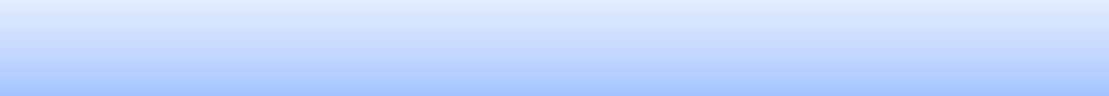 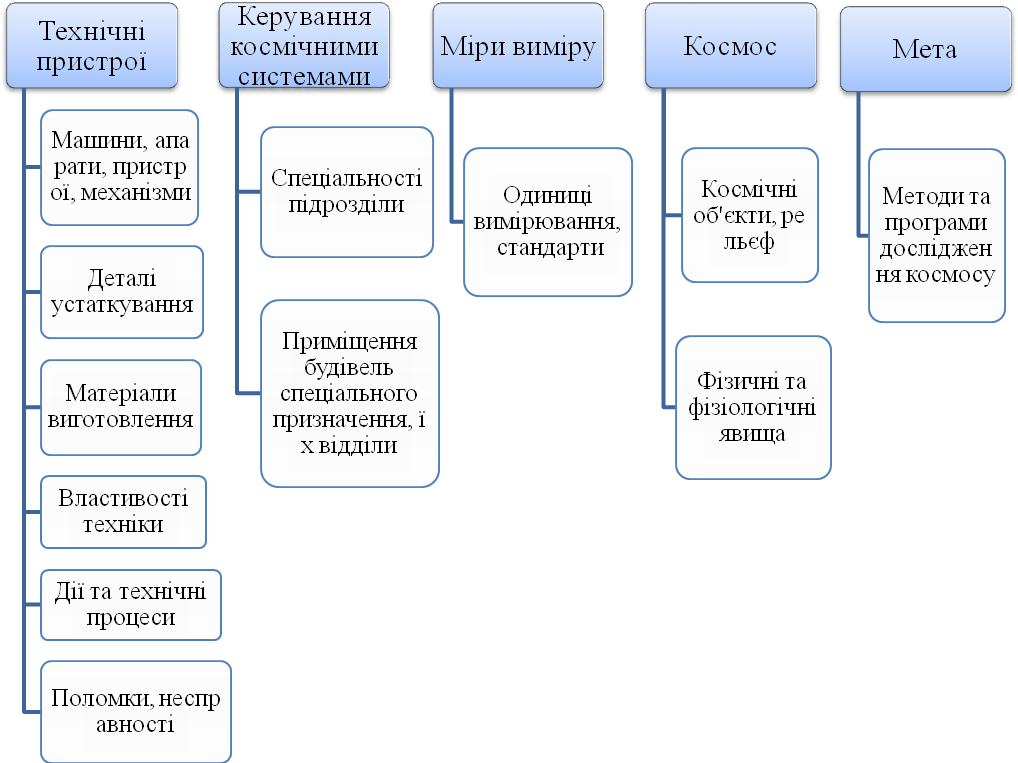 Кожна термінологічна одиниця займає певну «комірку» у наведеній вище схемі та є елементом системи. І для дослідження «ядерної структури» кожного з цих елементів, що належать до аерокосмічної терміносистеми в кінотекстах,була також використана методика фреймового аналізу, яка полягає в моделюванні концепту шляхом комбінування різних типів базових фреймів. С. А. Жаботинська розрізняє п’ять типів фреймових структур:− предметний фрейм, у якому одна й та сама сутність (дещо або дехто) характеризується за своїми кількісними, якісними, буттєвими, локативними та темпоральними параметрами;− акціональний фрейм, у якому кілька предметів – учасників події − наділяються ролями. Ці предмети поєднуються міжпросторовими зв’язками, які визначені дією агенса й позначені словами «діє» або «робить» з відповідними прийменниками: діє за допомогою (інструмента або помічника); діє на (пацієнта, об’єкт); діє до / у напрямку (реципієнта); діє через (мету чи причину); діє для (результату);− посесивний фрейм містить предметні сутності дещо / дехто, які співвідносяться між собою як ціле та його частина: власник має власність; ціле має частину;− таксономічний або ідентифікаційний фрейм представляє відношення категоризації, які знаходять вияв у двох варіантах: дещо-вид є дещо-рід; дещо-вид є дещо-роль, де «рід» – постійний таксон предметної сутності (виду), «роль» – її постійний таксон;− компаративний фрейм ілюструє відносини подібності, які ґрунтуються на зближенні концептів у сприйнятті людини. Фрейм формується міжпросторовими зв’язками тотожності: дещореферент є дещо-корелят, або схожості: дещо- референт нагадує дещо-корелят.На основі наведених фреймів можемо конкретизувати знання галузі аерокосмонавтики:Предметний фрейм:квантитативний параметр (ДЕЩО є СТІЛЬКИ) – [N :: Quantity], де N – предмет, а Quantity – кількісна ознака: half-inch length – довжиною півтора дюйма;квалітативний параметр (ДЕЩО є ТАКЕ) – [N :: Quality], де N – предмет, а Quality – якісна ознака: cooling system – система охолодження; quadruple failure – аварія четвертого ступеня; reactant valve – реактивний клапан; essential hardware – основне обладнання; reverse thrust – зворотній хід;локативний параметр (ДЕЩО існує ТАМ) – [N :: L], де N – предмет, а L – місце: Moonrock – порода з Місяця; cabin repressurization – розгерметизація кабіни; lunar landing – висадка на Місяці; brain asphyxia – асфікція мозку;темпоральний параметр (ДЕЩО існує ТОДІ) – [N :: T], де N – предмет, а T – час: pre-launch test – передстартова перевірка;intercept range – похибка в момент перехоплення;способу буття (ДЕЩО існує ТАК) – [N :: H], де N – предмет, а H – яким чином існує: predominantly coarse particles – переважно грубі частинки; safely stored probes – зразки, що надійно зберігаються;Акціональний фрейм:каузації   (ДЕЩО-каузатор чинить вплив на ДЕЩО-фактитив) - [A :: R], де «A» виступає у якості агента (тобто суб’єктом дії), а «R» – результат (який утворює агент), «::» позначає дію/вплив «A» на «R», наприклад: multiple failures cause lateral vibration – численні ушкодження спричинюють бортову вібрацію. У якості агента «A» виступає multiple failures, а роль «R» у наведеному прикладі виконує lateral vibration. Іншим прикладом є: LM might have been hit by a meteor – по місячному модулю вдарив метеорит, де «А» - meteor, а«R» - Lunar Module (LM).прямої дії [A :: P], де «A» виконує роль агента (суб’єкт дії), а «P» – мета (з якою діє агент), «::» позначає дію/вплив «A» на «R», наприклад: shutting down the reactant valves of the fuel cells isolates the leak in the tank – перекриття клапанів паливних баків ізолює відтік у відсіку. Shutting down the reactant valves виступає у ролі агента, а isolates the leak – у ролі мети, оскільки є кінцевим результатом дії перекриття клапанів. Іншим прикладом акціонального фрейму є rescue plan – план порятунку, де rescue є метою, з якою розробляється план.Посесивний фрейм має урізноманітнену форму відношень у синтаксичних структурах, які часто містять, зокрема, прийменник of або дієслово have. У даній структурі логічним суб’єктом залишається власник (possessor), а ознакою суб’єкта виступає приналежне (possessed), відповідно ми отримуємо структуру, яка схематично виглядає так: N1 + of + N2, де приналежне (N1) є більш акцентованим, ніж власник (N2), наприклад: rate of turn–швидкість розвороту. Проте власник (N2) відіграє важливу роль для співвідношення предметів у посесивному фреймі і може існувати окремо від приналежного.Відношення між членами посесивного фрейму (власником і приналежним) можна умовно поділити на такі сабфрейми:партитивності (ДЕЩО-ціле має ДЕЩО-частину) - [ядро :: частина] – у такому випадку приналежне-частина перебуває у межах впливу власника-ядра, наприклад: reactant valves of the fuel cells – реактивні клапани паливних баків; loss of pressure – втрата тиску; front of the shiр – носова частина корабля; re-acquisition of signal – відновлення сигналу; centre of gravity – центр гравітації;інклюзивності (ДЕЩО-контейнер має ДЕЩО-вміст) – [контейнер :: вміст] – приналежне (вміст) може перебувати як у рамках, так і поза рамками власника (контейнер), тобто вміст можна відокремити (вийняти) від контейнера: end of blackout – кінець втрати радіосигналу; director of flight operations – директор космічних операцій; visualinspection of the equipment – зовнішній огляд обладнання; oxygen tank – балон з киснем;приналежності (ДЕЩО-власник володіє ДЕЩО-приналежним) – [власник :: приналежне] – поєднання предметів відбувається у зовнішніх рамках власника, тобто в межах навколишнього простору, де знаходиться приналежне, наприклад: Rich Purnell Maneuver – маневр Річа Пернела (оскільки Річ Пернел розробив цей маневр, то він є його«власником»); Schiaparelli Crater – кратер Скіапареллі; Tsiolkovsky crater – кратер Ціолковського (ці вчені були першими, хто під час своїх спостережень відкрили дані рельєфні утворення, тому вони були названі на їхню честь).Ідентифікаційний фрейм (ДЕЩО-ідентифікатив є ДЕЩО- класифікатор):а) класифікації: McDonnell F2H Banshee is a fighter aircraft – МакДонелл F2H Банші це винищувач; Shangri-La is an aircraft carrier – Шангрі-Ла це авіаносець;б) характеризації: flying without guidance is a bad way to fly – блукати космосом без орієнтира це поганий спосіб літати; liquid propulsion is a disaster – течія у відсіку це справжня катастрофа;Компаративний чи асоціативний фрейм (ДЕЩО-компаратив є як ДЕЩО-корелят) ілюструє відношення подібності, яке базується на зближенні концептів у свідомості самої людини. Таким чином, фрейм формується міжпросторовими зв’язками тотожності, схожості, аналогії: aircraft tail – хвостова частина літака  (компаратив і корелят належать до різних понятійних класів:«апарат», «частина тіла»); wormhole – червоточина у просторі. Червоточина – це гіпотетична топологічна особливість простору-часу, що в кожен момент часу є«тунелем» у просторі. Явище дістало свою назву через схожість на тимчасові ходи, які утворюються в землі внаслідок пересування хробаків.Таким чином, завдяки концептуальному аналізу можна відобразити поняття аерокосмічної галузі, які використовуються у фільмах про космос. Виокремленнябазових фреймів концептів дозволяє визначити характерні ознаки тих чи інших предметів або явищ, визначити типи зв’язків між ними, а також у відношенні із середовищем, в якому вони вживаються.Дослідження термінів галузі аерокосмонавтики за допомогою методів корпусної лінгвістикиКорпусна лінгвістика та створення корпусів відіграють значну роль у вивченні мов, створюючи перспективи для проведення нових лінгвістичних досліджень, уможливлюючи проведення аналізу змін, які відбуваються у мові під впливом різних зовнішніх факторів. Дослідження, які проводяться у корпусі, формують уявлення щодо досліджуваного явища і мови в цілому, а також дозволяють отримати дані щодо лексичного складу фахової мови, відносної частотності використання аерокосмічних термінів у англомовних мультикодових текстах, найбільш поширених структурних типів аерокосмічних термінів.Матеріалом для нашого дослідження слугували сучасні американські кінофільми про космос, такі як «Аполлон 13», «Марсіанин», «Пасажири»,«Гравітація», «Інтерстеллар», «Пекло», «Геошторм». Було досліджено 73607 слововживань фахового спрямування та 5742 словоформи.Типологія нашого корпусуЗаголовок: Корпус англомовних кіносценаріїв про космос (КАКК).Спеціалізований: КАКК – це спеціалізований корпус, який містить тексти специфічної форми (тексти реплік кінофільмів) та специфічного жанру (драми, засновані на реальних подіях, наукова фантастика), які містять актуальну аерокосмічну термінологію.Немаркований.Без анотацій.За типом використаних текстів: тільки письмові.За кількістю мов: одномовний (англійська).Не паралельний, не порівняльний.Мета: спеціалізований (метою створення корпусу є дослідження семантико-структурний особливостей англомовної аерокосмічної терміносистеми на матеріалі кінотекстів).Жанр: драма, наукова фантастика, документальний.Безкоштовний та доступний.Дослідницький.Статичний (нові тексти не будуть додаватися).Оригінальний англомовний корпус.Повнотекстовий.Синхронний: містить лише кінотексти відносно сучасних фільмів 1995-2018 років випуску.Оскільки метою наукового дослідження є визначення лексико-семантичних та структурних особливостей англомовних аерокосмічних термінів у мультимодальних текстах (у нашому випадку, кіносценаріях), ми зосередимося спершу на пошуку специфічних характерних слів (іменників, дієслів, прикметників), які є найбільш уживаними серед усіх інших слів та можуть розцінюватися як повноцінні терміни або бути частиною термінів.Використовуємо інструмент Word List.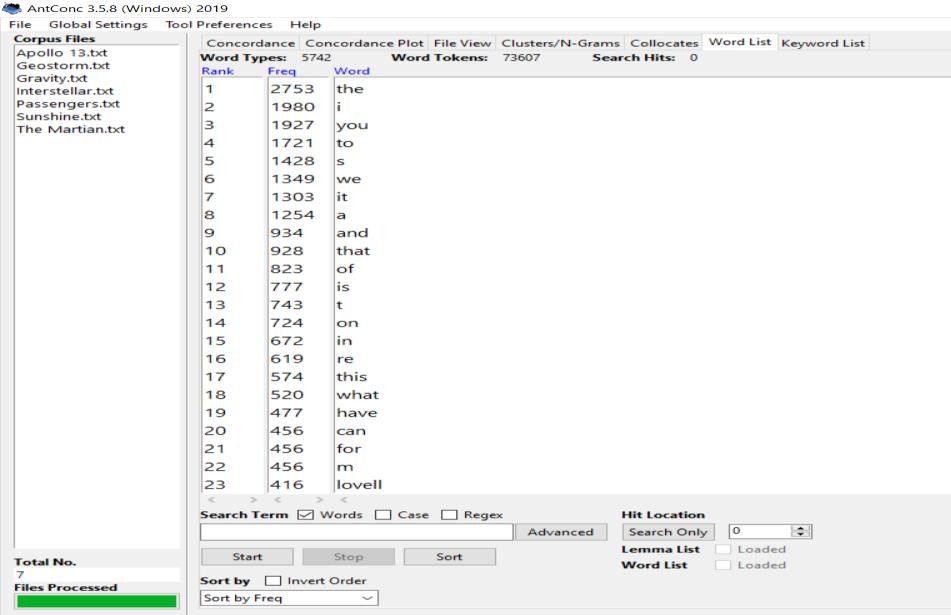 Рис 1 – Здійснюємо пошук найбільш частотних слів у корпусіМи проаналізували перші 500 найбільш частотних слів та, використовуючи метод кількісного аналізу, визначили основні семантичні групи в межах наявних іменників, дієслів та прикметників. До того ж, варто відзначити, що між собою ці частини мови також відрізняються за кількістю в межах даного корпусу: іменники>дієслова>прикметники. Оскільки в ході дослідження було виявлено, що кількість іменників більша за кількість дієслів та прикметників, можна зробити висновок про те, що іменник є ключовим елементом в аерокосмічній терміносистемі, який несе в собі значення та інформацію про ті чи інші предмети та явища у галузі аерокосмонавтики.Таким чином, ми змогли виокремити певні семантичні групи іменників:Назви машин, механізмів, устаткування, приладів – module, ship, computer, airlock, engine;Назви дій технічних процесів – flight, control, mission, launch, signal, course, landing;Назви підрозділів керування, спеціальностей в галузі аерокосмонавтики – director, capcom, crew, doctor, commander, president, pilot, tech, astronaut, captain;Одиниці виміру, стандарти – time, year, day, minute, hour, velocity, percent, second, degree;Назви космічних об’єктів, рельєфу – planet, space, stone, Earth, moon, world;Назви фізичних та фізіологічних явищ – life, gravity, hibernation, gravity.Основні семантичні групи дієслів:Дієслова зі значенням сприйняттята їхні форми – know, see, look, think, copy, roger, listen, hear, remember, feel, suppose, believeДієслова на позначення руху – go, travel, move, run, stop, fly, start, turn, intercept, depart etc.Переважна більшість прикметників характеризують іменників за параметром розміру (ширина, довжина, висота, відстань тощо): long, little, big, far, high, close etc.Використовуємо інструмент Keyword List.За допомогою цього інструмента ми змогли дізнатися, які слова вживаються в нашому корпусі з високою відносною частотою. В якості референційного корпусу був обраний корпус BROWN_J, LEARNED, який містить 80 текстів галузі медицини, природничих наук, математики, соціальних та психологічних, технічних та інженерних наук, на фоні якого ми змогли дізнатися, які слова є характерними саме для нашого корпусу аерокосмічних термінів.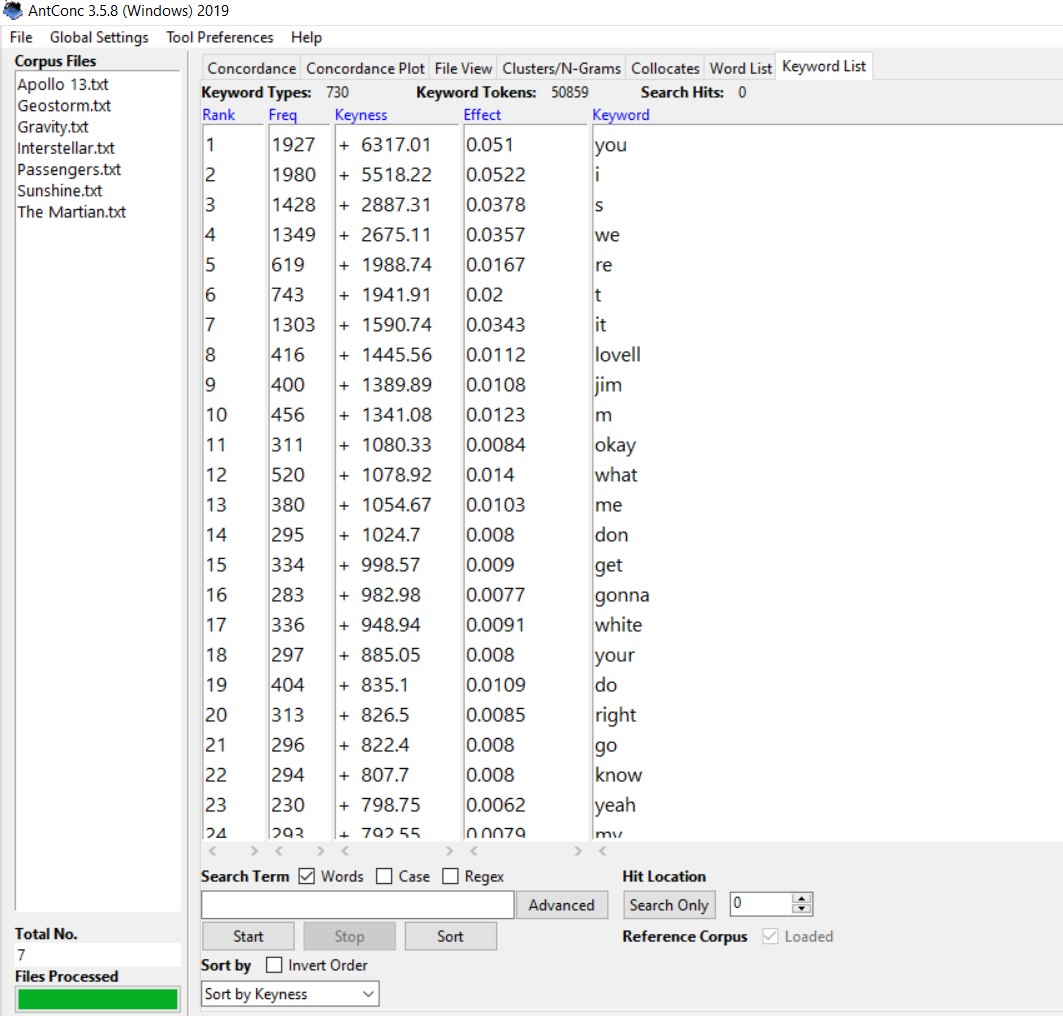 Рис. 2 – З’ясовуємо, які слова є ключовими для нашого корпусуНайбільш частотними (ключовими) для нашого корпусу у порівнянні з іншими корпусами є наступні іменники, дієслова, прикметники: do, go, right, know, flight, Houston, can, mission, have, director, Capcom, let, going, need, good, copy, control, crew, tell, look, module, TV, launch, roger, time, NASA, ship, coming,command, commander, airlock, Apollo, burn, way, ready, space, mark. Earth, brand, home, make, say, keep, fuel, planet, moon, getting, wait, satellite, eecom, gravity, computer, mace, dutch, room, second, save, station, people, tech, astronauts, hibernation, payload, landing, minutes, Aquarius, technician, president, captain, years, departs, explorer, stop, fire, give, engine, jesus, max, hear, camera, fly, nice, beautiful, alive, start, open, long, percent, homestead, story, news, days, meters, warning, check, suit, pull, dead, stand, fix, pod, hit, guess, nine, could, three, close, Barbara, buy, liebergot, sheriff, surgeon, life, happy, hole, orbit, looks, hold, power, baby, intercept, walter, told, help, happened.Серед наведених слів блакитним кольором відмічені ті, які відносяться безпосередньо до галузі аерокосмонавтики.В більшості випадків вони є частиною термінів для позначення механізмів, приладів, стандартів вимірювання та технічних процесів та явищ.Інструмент Collocates.Ми обрали декілька найбільш часто вживаних ключових слів, щоб з’ясувати, в яких словосполученнях вони вживаються найчастіше.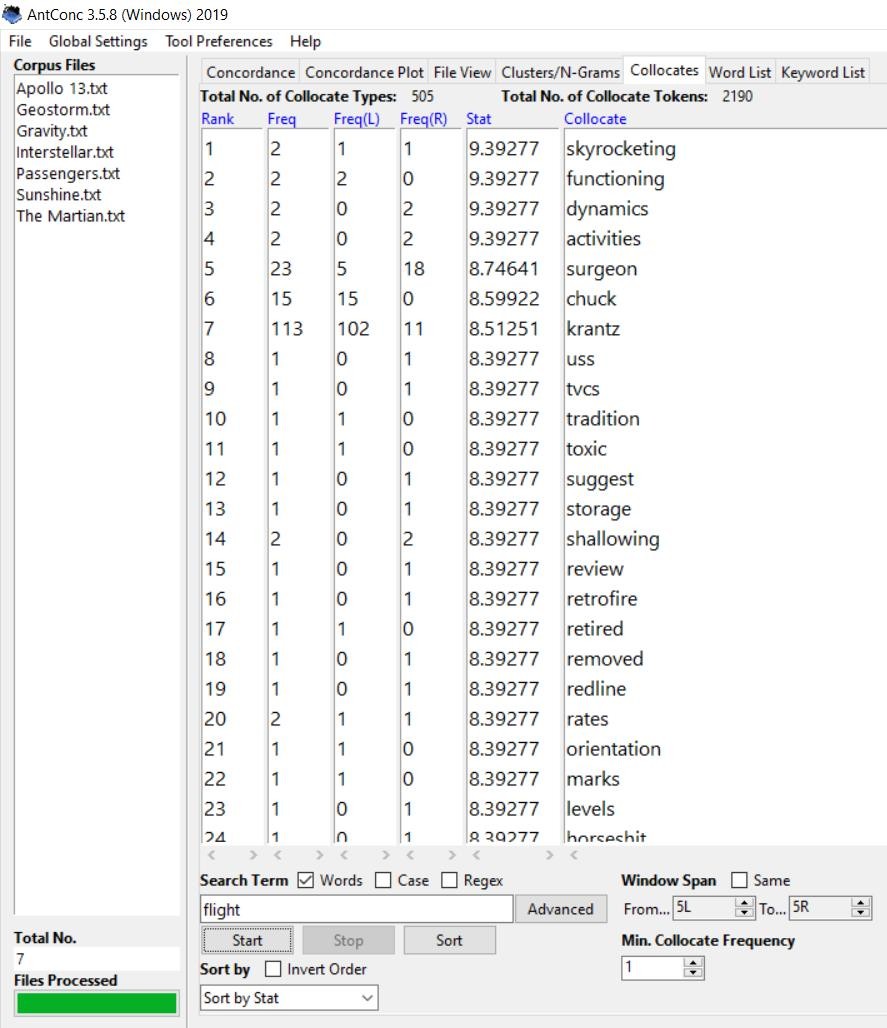 Рис. 3 – Словосполучення зі словом «flight»Ми визначили слова, у поєднання з якими найчастіше вживаються словаflight, mission, launch, control, crew.Блакитним кольором відмічено досліджуване слово; червоним – слово, яке найчастіше стоїть одразу після досліджуваного слова; зеленим – слово, яке в більшості випадків стоїть перед досліджуваним словом.Як ми бачимо з наведеної таблиці, майже усі ключові слова можуть займати як первинну, так і вторинну позицію у словосполученнях в рівній кількості. Однак слово «launch» в більшості випадків займає первинну позицію, тобто стоїть перед словами, у поєднанні з якими з’являється у тексті, а, наприклад, слово «control» – після.Інструмент Concordance (пошук найбільш використовуваних у словах морфем, різних форм слів, пошук найбільш частотних структурних моделей).Інструмент Конкорданс дозволяє вивчати структурний аспект аерокосмічної термінології та проводити пошук по окремим морфемам слів. Для цього необхідно ввести символ (*) (це означає, що на місті * може бути будь-яка основа), у поєднанні з найбільш використовуваними термінотворчими афіксами і проаналізувати отримані результати. Це часткова конструкція, яку корпус заповнює усіма можливими варіантами слів/морфем замість символу (*).Ми ввели найбільш продуктивні словотворчі морфеми у пошуковому полі, такі як суфікси -(a)tion; -(i)ty; -ing; -er/ar/or; -ment; -al; префіксиpre-; re-; dis- de-etc. Серед отриманих результатів виявилося багато загальновживаної лексики, яка має слабке відношення до аерокосмічної термінології. Таким чином, ми вирішили створити список обмежень, щоб підвищити актуальність результатів. Наприклад, під час пошуку слів із словотворчим суфіксом –ing ми виключили з результатів такі слова, як: thing, morning, everything, anything, nothing, looking, asking, doing, thinking, bring тощо. Після чого здійснили пошук з усіма іншими морфемами аналогічним чином.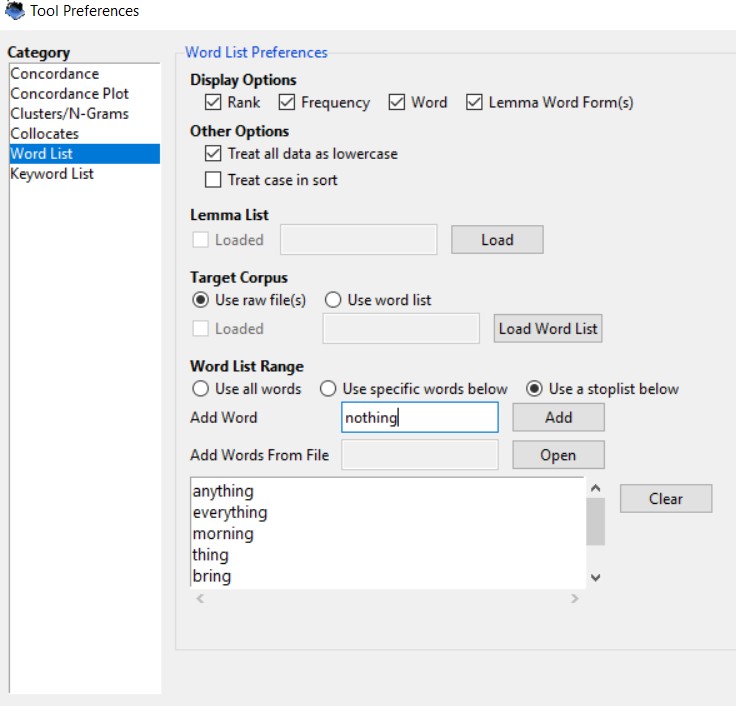 Рис 4 – Створення списку обмежень для пошуку слів із морфемою «-ing»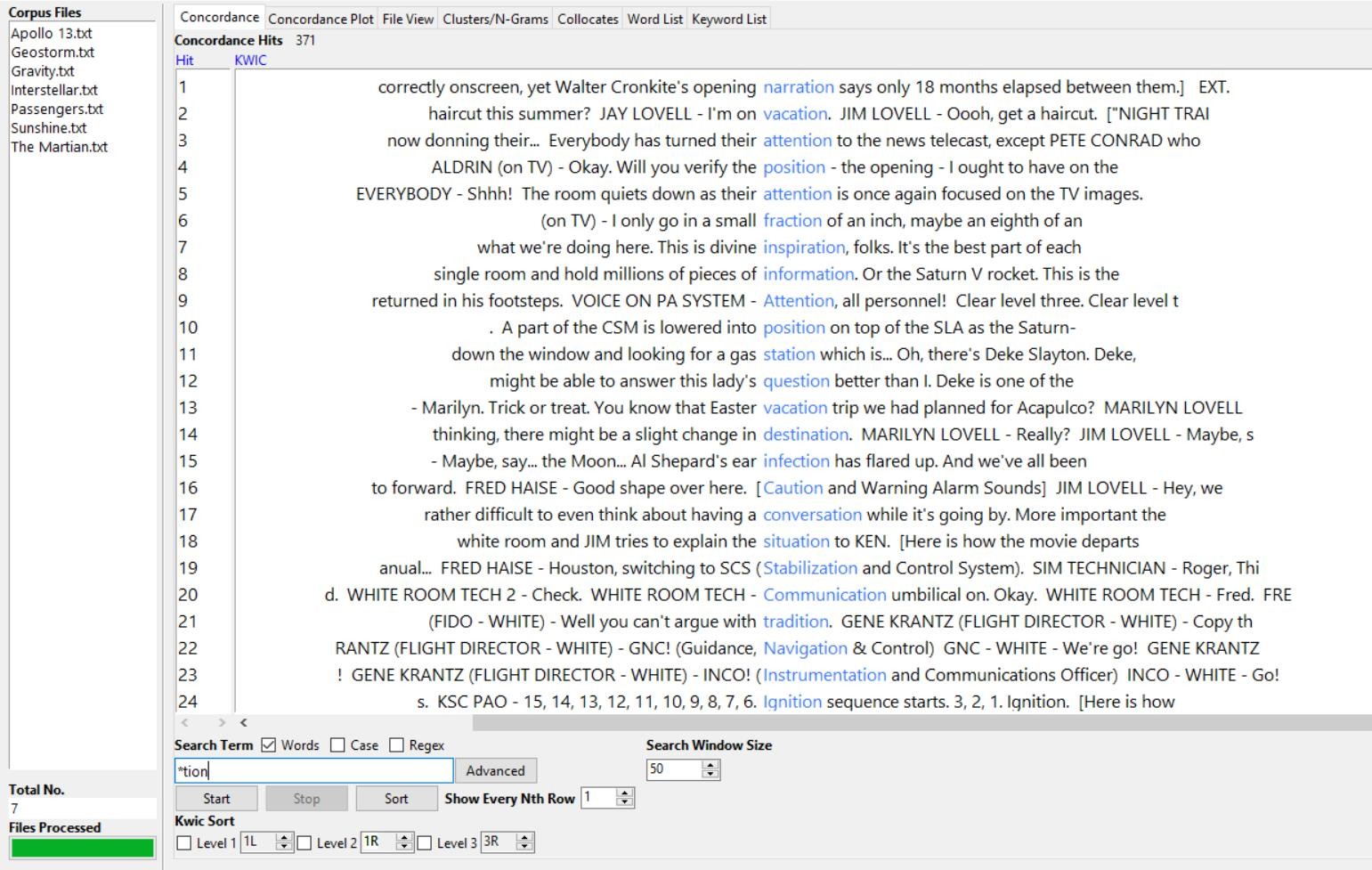 Рис 5 – Пошук слів із морфемою «-tion»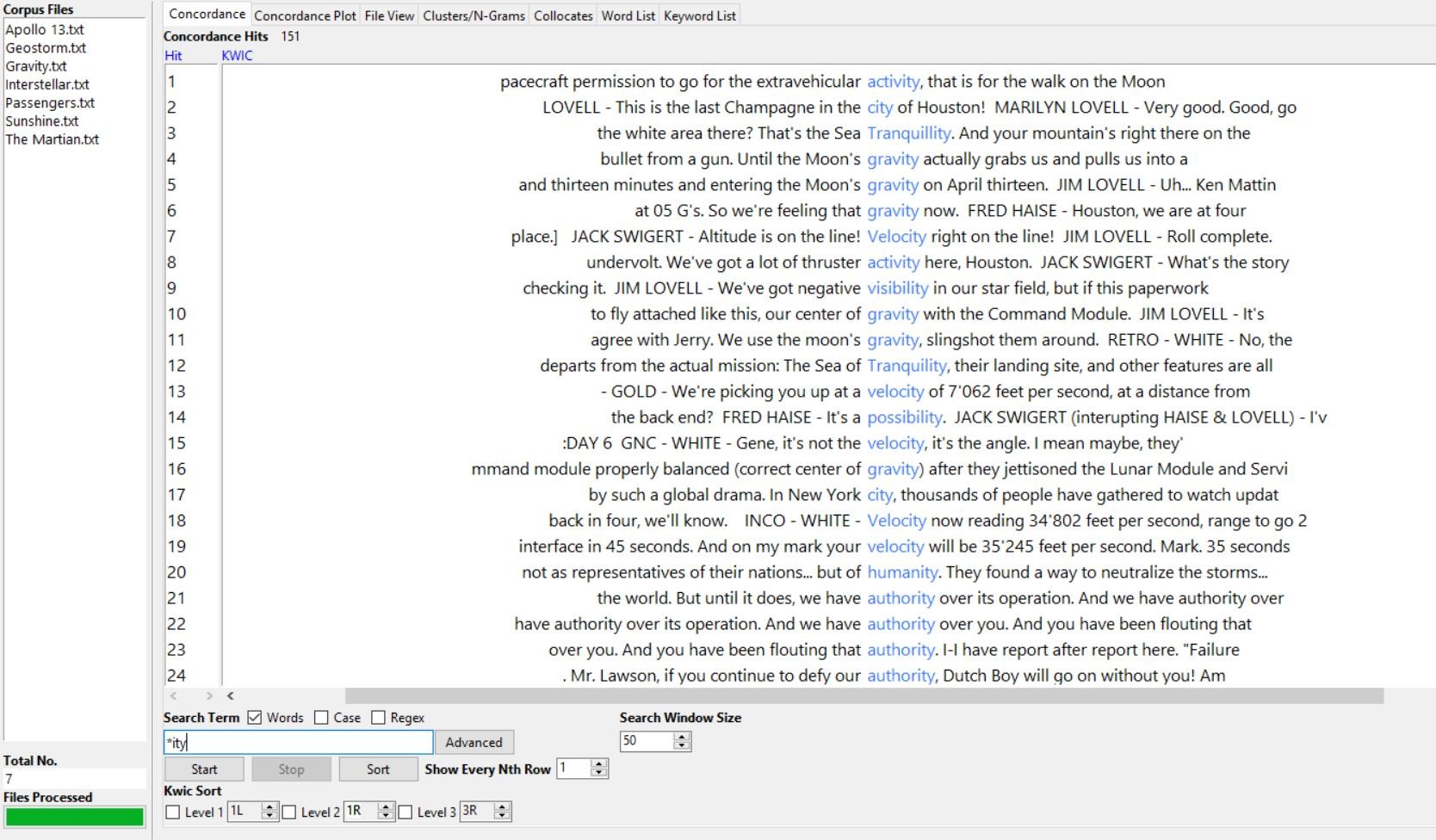 Рис 6 – Пошук слів із морфемою «-ity»Для виявлення найбільш частотних у використанні морфем для творення аерокосмічних термінів був застосований метод кількісного аналізу, в результаті якого виявили, що найбільшу частку становлять слова з морфемами –ing (36,2%), er/ar/or (32,1%), –(a)tion (8%), а найменшу – -dis (1,4%), -pre (1,8%) та –re (1,4%):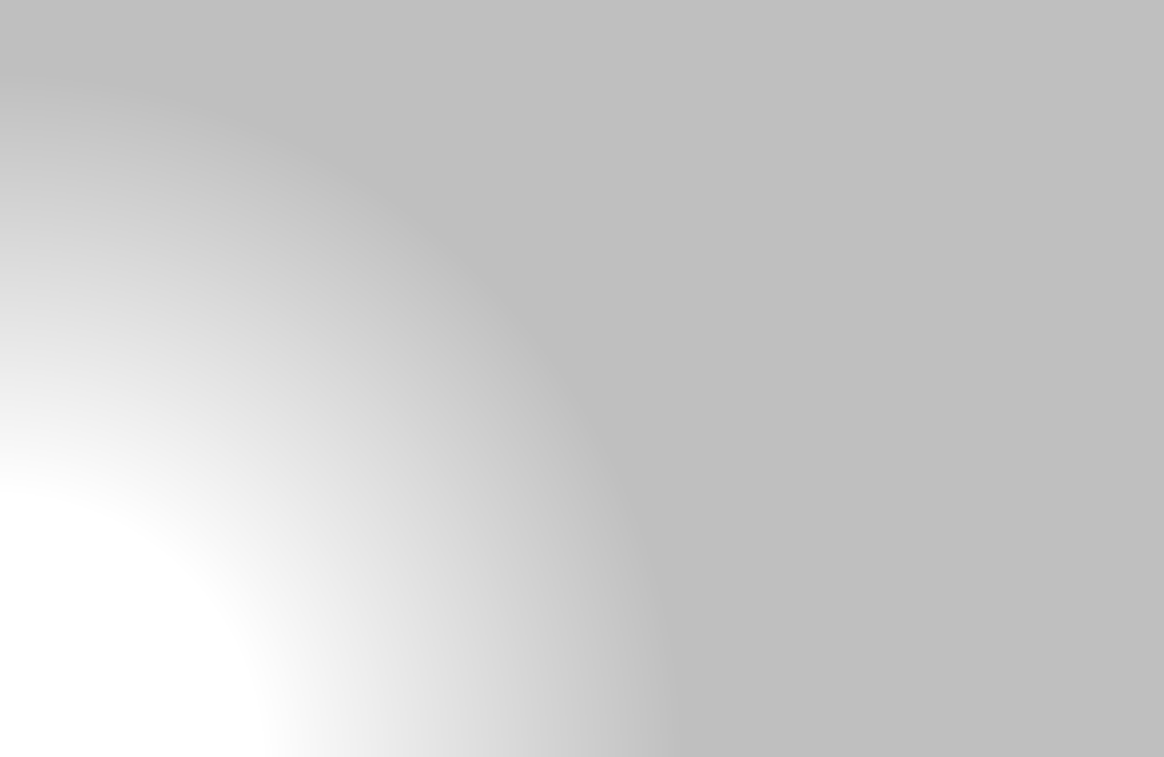 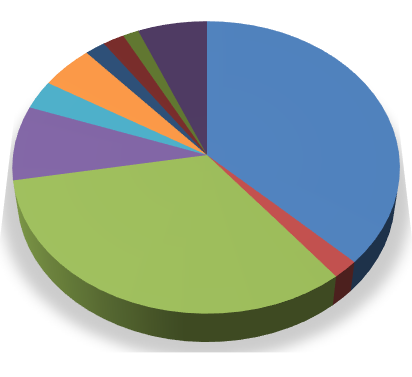 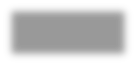 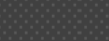 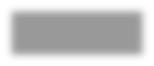 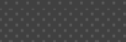 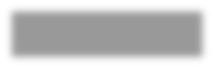 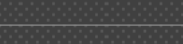 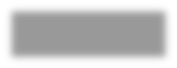 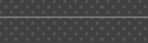 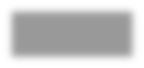 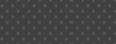 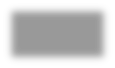 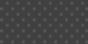 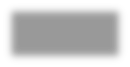 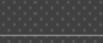 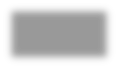 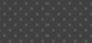 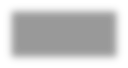 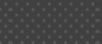 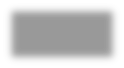 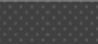 Серед	найбільш	популярних	структурних	морфемних	типів	простих аерокосмічних термінів були виявлені наступні моделі:V	+	-(a)tion	(ignition;	translation;	separation;	extraction;	injection; vibration);A + -(i)ty (ability; abnormality; velocity; gravity; singularity);V + -er/or/ar (resonator; thruster; scrubber; destroyer; lander; simulator; transistor);V + -ment (adjustment; movement; measurement; alignment; deployment);V + -ing (reading; docking; landing).N + -al (gimbal; instrumental; gravitational; orbital).Отже, можна зробити висновок про те, що цей корпус є найбільш зручним та корисним інструментом для дослідження семантичних та структурних особливостей англомовної аерокосмічної термінології, зокрема для визначення слів-ключових елементів англомовної аерокосмічної терміносистеми з метою формування семантичного поля, визначення структурно-семантичних взаємозв’язків ключових слів із іншими елементами терміносистеми, а також вивчення найбільш частотних у використанні словотвірних елементів, що полегшує виведення статистичних даних стосовно стуктурних типів термінологічних одиниць.В корпусних дослідженнях акцент робиться безпосереньо на вербальній складовій лексичних елементів, що дає змогу відслідковувати усі можливі лексико-семантичні та структурно-функціональні зміни, які супроводжують мовні елементи в процесі розвитку мови, а також певні фактори їх позамовного розвитку в залежності від вибірки текстів за часовим / смисловим/ тематичним/ територіальним критерієм тощо. Тому будь-які вербальні зміни, якими супроводжується використання термінологічних одиниць в кінотекстах, також можна відслідкувати за допомогою корпуса.ВИСНОВКИ ДО РОЗДІЛУ ⅡУзагальнюючи інформацію, яка була висвітлена в цьому розділі, можна дійти висновку, що аерокосмічна термінологія входить до системи англійської мови як одна з її підсистем, підпорядковуючись загальномовним тенденціям. Семантико- структурний аналіз дає можливість зрозуміти тенденції формування та розвитку термінологічних одиниць, з’ясувати походження та зв’язки між ними.Усі термінологічні одиниці можна поділити на дві великі категорії: однокомпонентні та багатокомпонентні. За структурними моделями терміни поділяють на: однокомпонентні терміни; двокомпонентні терміни; трикомпонентні конструкції; та багатокомпонентні аналітичні терміни.За структурними типами терміни поділяють на: прості терміни, що являють собою прості кореневі слова; похідні терміни, утворені морфологічними способами творення; складні терміни; терміни-словосполучення (складені). Також у розділі представлена інша класифікація словотворчих типів термінів: терміни - кореневі слова; терміни-похідні слова; терміни-складні слова; терміни- словосполучення (складені терміни); терміни-абревіатури; терміни - літерні умовні позначення; терміни - символи (знаки); терміни-напівсимволи; номенклатура.Таким чином, можна дійти висновку, що терміни, з яких складається терміносистема аерокосмічної галузі, можуть мати просту, складну та складену зовнішню форму, що визначає їх лексико-семантичні та функціональні зв’язки із поєднуваними лексичними одиницями.Також у розділі представлено основні способи творення та моделі аерокосмічних термінів. Усі існуючі способи термінотворення можна загалом поділити на морфологічні та немофологічні. Поняттям морфологічного термінотворення охоплюються усі способи афіксального творення слів, основоскладання, словоскладання та абревіація (творення складноскорочених слів).Неморфологічні способи словотворення не виявляють зв'язку з морфологічними засобами, а є наслідком тривалих процесів, які змінюють семантику і граматичну природу мотивуючого слова чи словосполучення.До неморфологічних способів словотворення належать: морфологічно- синтаксичний; лексико-синтаксичннй; семантичний. Семантичний спосіб термінотворення полягає в тому, що загальновживана лексична одиниця отримує статус терміна внаслідок певних семантичних змін у застосуванні цієї одиниці в мові. Загалом існує два варіанти творення термінів із загальновживаних слів:1) лексичне значення загальновживаного слова «зливається» із загальним термінологічним значенням без особливих семантичних зрушень; 2) лексичне значення загальновживаного слова звужується (спеціалізується) у результаті різних видів переносу основного значення (метафоризації, метонімічного термінотворення).Метафоризація значень загальновживаних слів відбувається на основі зовнішньої або функціональної схожості названих об’єктів. В процесі утворення аерокосмічної термінологічної лексики використовується також метонімічний перенос.Для морфологічного способу термінотворення характерним є творення нових термінологічних одиниць з використанням афіксів. В англійській термінології аерокосмонавтики продуктивними є такі способи афіксального творення, як префіксація; суфіксація; суфіксально-префіксальний спосіб.Оптимізація форми терміна передбачає встановлення найбільш вдалих, оптимальних способів термінотворення, які проявляються у конкретних моделях. У якості структурної моделі розуміють моделі, які визначають спосіб утворення термніа і приналежність утвореного терміна до певного формального типу слова або словосполучення. Одними з найбільш продуктивних в утворенні аерокосмічних термінів є наступні афікси та моделі: 1) V + -(a)tion; 2) A + -(i)ty; 3) V + -er/or/ar; 4) V + -ment; 5) V + -ing; 6) N + -al.Завдяки розширенню синтаксичної структури слова, поглиблюється семантичне наповнення терміна, уточнюється лексичне значення. У переважній більшості основними компонентами усіх структурних моделей терміну виступають дієслово та іменник, які формують сему, яка в свою чергу формує зміст терміносполуки.РОЗДІЛ Ⅲ. ПЕРЕКЛАДАЦЬКИЙ АСПЕКТ ДОСЛІДЖЕННЯ АЕРОКОСМІЧНОЇ ТЕРМІНОЛОГІЇ В КІНОСЦЕНАРІЯХТипи перекладацьких трансформацій для перекладу аерокосмічних термінівАерокосмічна термінологія, як термінологія будь-якої фахової терміносистеми, має свої особливості, зокрема англомовна, оскільки англомовні країни є одні з ведучих у світі в напрямку здійснення авіаційних та космічних розробок. Українська та англійська мови, природньо, відрізняються за своєю структурою, тому при перекладі нерідко виникає необхідність у використанні граматичних та лексико-семантичних трансформацій, в тому числі у випадках, коли у мові перекладу не існує еквівалентів понять, що позначають маловідомі найновітніші розробки, тому перекладачі звертаються до запозичень.Так, О. Л. Семенов виділяє лексичні (диференціація, конкретизація та генералізація значення, змістове розгалуження, антонімічний переклад, описовий переклад), граматичні (заміни, зміна порядку слів, словосполучень, речень тощо), семантичні (генералізація, конкретизація, додавання, пропуски) та стилістичні (компенсація та адаптація перекладу) типи трансформацій [50].В залежності від характеру перетворень, В. Н. Комісаров виділяє лексичні (транскрипція, транслітерація та калькування), граматичні (дослівний переклад, розчленування речень, об’єднання речень та граматичні заміни) та лексико- граматичні трансформації (антонімічний переклад, описовий переклад та прийом компенсації) [31].Бархударов Л. С. виокремлює наступні перекладацькі трансформації: граматичні, серед яких перестановки, заміни, опущення та додавання; лексичні заміни (конкретизація та генералізація) та комплексні лексико-граматичні заміни (антонімічний переклад) [3, с. 70].Відомий український перекладознавець С. Є. Максімов до перекладацьких трансформацій відносить лексичні та семантичні (генералізація, диференціація, конкретизація, смисловий розвиток, антонімічний переклад, компенсація таперестановка сегментів тексту), а також граматичні (переміщення, тобто зміна порядку слів та словосполучень, граматичні заміни, додавання та пропуски) трансформації [42].Для перекладу термінів аерокосмічної галузі застосовуються різні типи перекладацьких трансформацій, серед яких можна виділити пошук відповідника або відносного відповідника, використання транскодування, зокрема адаптивного, калькування, описового перекладу, структурної перестановки, конкретизації, генералізації, додавання, вилучення та різних типів граматичних замін.Для значної кількості термінів цілком природньою є наявність лексичних еквівалентів в українській мові, оскільки в Україні ще з радянських часів активно розвивалися галузі машино-, приладо- та ракетобудування, і значний внесок був зроблений у розвиток аерокосмічної галузі в світі в цілому. Саме тому для багатьох англомовних аерокосмічних термінів в українській мові є свої відповідники: spacesuit – скафандр; landing – посадка; splashdown – приземлення; booster –прискорювач; guidance – наведення; FAO – КПД; Network – радіомережа; recovery –рятувальники; ignition – запалювання; gimbals – амортизація; trim – обшивка; separation – відстикування; overboard dump – бортова каналізація; quad– кабель; instrumentation – прибори; alignment – налаштування; ejecta blanket – вулканічні породи; gauge – показник; scrubber – фільтр тощо.Оскільки міжмовні та мужкультурні контакти в галузі аерокосмонавтики продовжують активно розвиватися, і в англійській мові все більше з’являється нових термінів на позначення новітніх технологічних розробок, часто виникає необхідність у мовному запозиченні, що реалізується, зокрема, через транскодування, повне або адаптивне. Наприклад: simulator – симулятор; trajectory – траєкторія; FIDO – ФІДО; transposition – транспозиція; telemetry – телеметрія; transistor – транзистор; catridge – катридж; lithium hydroxide – літій гідроксид; transmitter – трансмітер; ballast – баласт; pyrobatteries – піробатареї; OMS – ОМС; pathfinder – пасфайндер; astrodynamics – астродинаміка; pilot – пілот; centrifuge – центрифуга; periscope – перископ;collapsed star – колапсар; iteration – ітерація; Apollo – Аполон; Fra Mauro – Фра Мауро; vacuum – вакуум тощо.Іншим поширеним методом перекладу аерокосмічних термінів, зокрема складених та складних, є калькування. Калькування – це переклад лексичних одиниць оригіналу шляхом заміни їх складових частин – морфем або слів – їх лексичними відповідниками в мові перекладу – найчастіше це перше слово зі статті словника. У деяких випадках калькування супроводжується зміною послідовності калькованих елементів або може застосовуватися у поєднанні з транскодуванням. Прикладами перекладу аерокосмічних термінів шляхом калькування є: pre-launch test – передполітний тест; lunar module – місячний модуль; relative speed – відносна швидкість; command module – командний модуль; fuel pumps – паливні насоси; repress valve – перехідний клапан; cryopressure – кріотиск; star field – зіркове поле; free return trajectory – вільна траєкторія повернення; square catridge – квадратний катридж; manual burn – ручне запалювання; high gain antenna – високочастотна антена; excessive tilt – надлишковий нахил; oxygenator – кисневий генератор; rocket fuel – ракетне паливо; solar panel – сонячна панель; radioisotope thermoelectric generator – радіоізотопний термоелектричний генератор; still-frame camera – стоп-кадрова камера; destroyer – винищувач; protein cube – протеїновий кубик; atmospheric regulator – атмосферний регулятор; low orbit – нижня орбіта; remote command – дистанційне керування; light-minute – світлова хвилина; gravitational anomaly – гравітаційна аномалія; black hole – чорна діра; Solar system – Сонячна система тощо.Для перекладу термінів використовується також прийом описового перекладу (експлікація). Описовий переклад – це такий прийом перекладу нових лексичних елементів вихідної мови, коли простий термін замінюється в мові перекладу словосполученням, яке адекватно передає зміст цього простого терміна [24, с. 36]. Прикладами використання описового перекладу є: manned space program – космічний політ із людьми на борту; nominal system – система, що працює в нормальному режимі; Omni Bravo – ручне керування; essential hardwareemergency power procedure – процедура аварійної подачі енергії лише для основного обладнання; fuel cell – танкер з пальним; LM canister bulkhead – головка очищувача повітря місячного модуля; re-entry interface – входження в атмосферу; ascent vehicle – борт орбітального апарату; satellite time – вихід на супутник; decaying radioactive isotope- радіоактивний ізотоп, що розпадається; lander – запуск ракети; t-minus – зворотній відлік; booster separation – відділення блоку розгону; intercept distance – відхилення при контакті; handover – передача функцій; debrief – політ туди-назад; depressurizing – зменшення тиску; prime crewосновний склад екіпажу; Moonrock – камінь з Місяця; go/no-go for launch – передстартова перевірка; ping light – сигнал попередження; warning system – система попереджувальних сигналів; еmergency power procedure – процедура аварійної подачі кисню тощо.Наступним методом перекладу англомовних аерокосмічних термінів є перестановка, яка нерідко використовується у поєднанні з транскодуванням, калькуванням або додаванням: capsule ingress – вхід в капсулу; docking target – ціль стикування; cabin pressure – розгерметизація кабіни; Moon’s gravity – гравітаційне коло Місяця (+ додавання); lunar module ladder – сходи місячного модуля; оxygen purge system – система подачі кисню (+ калькування); сenter engine cutoff – відключення центрального двигуна (+ калькування); pitch rate – рівень підйому; LM extraction – відокремлення Місячного модуля; cooling system – система охолодження; main bus B undervolt – знеструмлення головного відсіку Б; guidance system – система керування; Lunar module roll – нахил Місячного модуля; cabin heater – опалення кабіни; course correction – корекція курсу; battery efficiencyефективність батареї; Helium regulator – регулятор Гелію; homing signal – сигнал наведення.При перекладі аерокосмічних термінів також використовується конкретизація, у випадках, коли можна та навіть потрібно обрати більш точний відповідник при перекладі для уникнення додаткових описових конструкцій та підвіщення рівня зрозумілості тексту: translation – показник; alignment – центровка; lifespan – термін експлуатації; reactor room – реакторний відсік;module port – стикувальний порт; translate up – трансформувати; to recycle the valves – перекрити клапани; saturated – забруднений; burn – запуск; running light – сигнальний вогонь; panel – пульт; launch window – термін запуску (+ перестановка).Особливості застосування перекладацьких трансформацій для перекладу аерокосмічної термінології в кінофільмахУ даній роботі термін розглядається як елемент мультимодального тексту, зокрема кінофільму. Кінотекст – специфічне середовище функціонування термінологічних одиниць, оскільки дуже часто їх вживання супроводжується рядом структурно-функціональних змін, зокрема через те, що кінотекст складається з таких компонентів, як «кадр» та «кінофраза». Кадр – є найменшою одиницею монтажу і може утотожнюватися зі словом та ставати носієм значення. Кінотекст – обмежене в часі середовище, через що йому характерні певні особливості вживання лексики, зокрема термінологічної. Розглянемо ці особливості на конкретних прикладах.В ході проведеного дослідження ми виявили, що з 770 досліджуваних одиниць найбільшу частку складають складені терміни (56%), на другому місці за кількістю – прості терміни (18%); на третьому і четвертому – відповідно похідні (10%) та абревіатури (9%). Найменшу кількість складають номенклатурні терміни (2%) та терміни-символи (0,3%) і терміни – літерні умовні позначення (0,3%).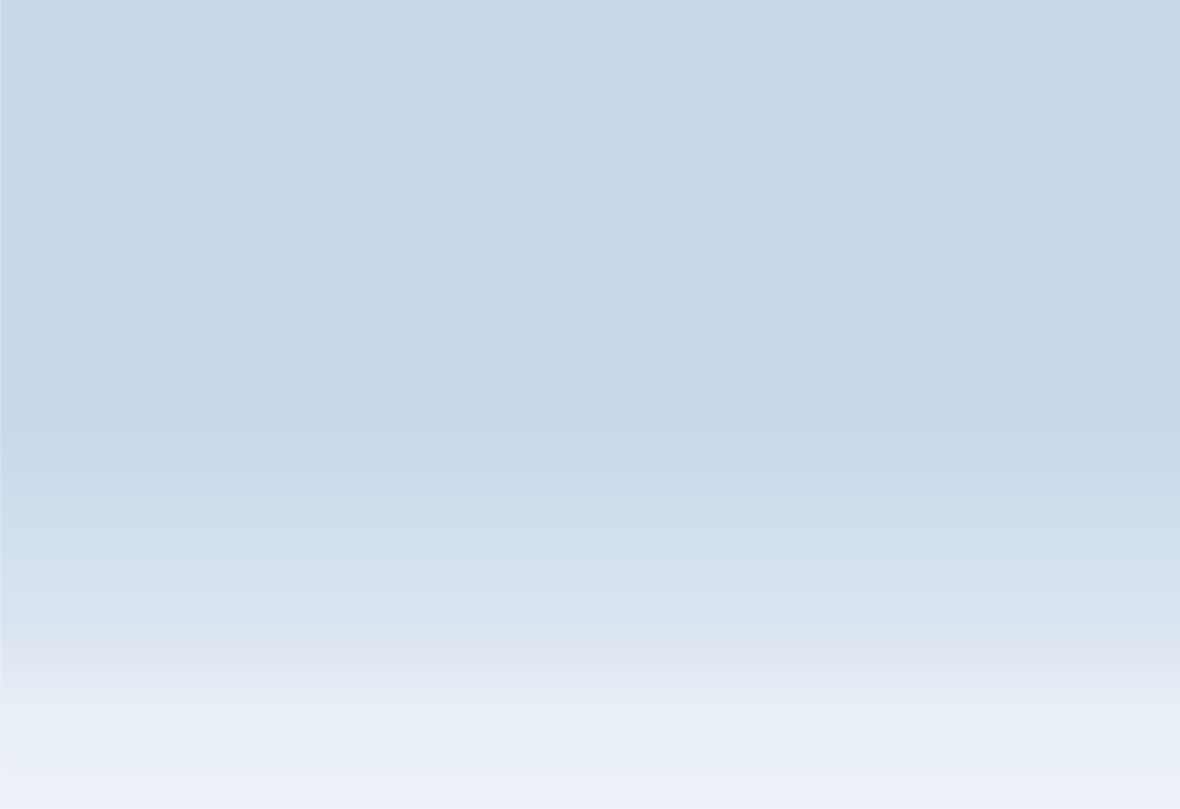 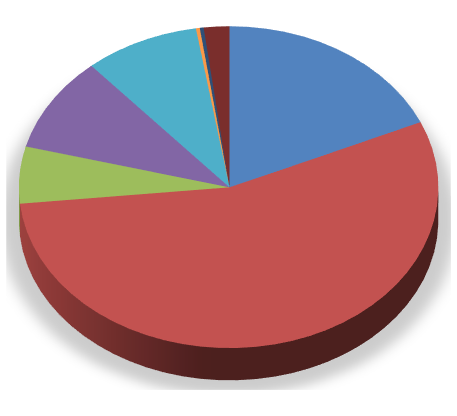 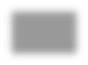 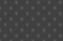 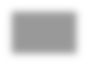 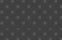 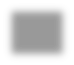 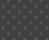 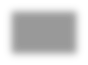 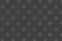 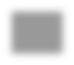 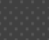 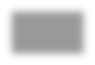 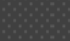 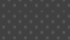 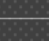 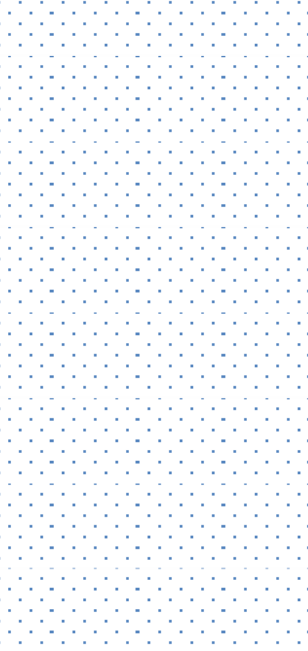 Більшість термінів аерокосмічної галузі складаються з двох або більше компонентів, тому що зазвичай номінують складні технічні системи, конструкції, обладнання, назва яких вміщує одну або декілька ознак певного пристрою чи агрегата.Науково-фантастичні фільми та фільми про космос, засновані на реальних подіях, містять у тексті велику кількість як складених, так і простих термінів. У першому випадку це пояснюється тим, що творці фільму намагаються якнайповніше ознайомити аудиторію із реаліями вигаданого в картині всесвіту, а в другому –максимально деталізовано і наближено до реальності передати зміст подій, які мали місце в історії.Однак, оскільки однією із особливостей дискурсу в кінофільмах є обмеженість у часі, не дивно, що велика частка термінів постає у вигляді саме абревіатур та скорочень, наприклад: comms замість communication systems; batt замість battery; mag B замість magazine B; chute замість parachute; specs замість specifications; aft Omni замість after Omni Bravo; repress valve замість re- pressurization valve; short замість short-circuit. Особливо це помітно під час сцен укінофільмах з підвищеною динамікою, коли події в кадрі розвиваються швидко, тому економія мовних засобів є обов’язковою умовою.Переклад різних структурних типів аерокосмічних термінів у кінофільмах значною мірою відрізняється від їх перекладу у середовищах, де їх (термінів) використання є природнім, як, наприклад, у підручниках чи інструкціях. Складність їх перекладу полягає в тому, що необхідно не тільки правильно передати значення терміна, а й брати до уваги коротку тривалість кадру та врахувати екстралінгвістичні особливості розмовного дискурсу, в якому термін має звучати органічно та зрозуміло для реципієнта фільму. До того ж, у деяких випадках при перекладі з’являється необхідність повної або часткової лексичної заміни терміна іншим поняттям в залежності від зображуваної сцени, в якій ці терміни використовуються. Розглянемо детальніше способи перекладу різних структурних типів термінів у кінофільмах:Прості терміни.Прості аерокосмічні терміни у кінофільмах перекладаються такими способами:Відповідники: flight – політ; toabort– розвертати (корабель); probe–детектор; drogue – гальмові системи; reticle – сітка; tunnel – шлюз; network – радіомережа; gimbals – амортизація; trim – обшивка; quad – кабель; pitch – рівень; gauge – показник; attitude – орієнтир; pyros – парашути; coil – редуктор; breach – розгерметизація; probe–зонд.Додавання. Особливо актуальне для термінів-дієслів: gantry – пускова башта; procedures – бортові системи; to pitch – виходити на криву; to vent – викидати кисень в атмосферу; radio – зв'язок та керування; to incinerate – згоріти в атмосфері; to button up – задраїти люки; to orbit – облетіти навколо; to intercept – повернутися на космічний корабель; tail – хвостова частина; console – пульт управління; to ditch – викидати відходи; be shallow – низько йти; cable – телекомунікаційний кабель; to shallow – входити в атмсоферу під занадто низьким кутом; to drag – зносити з курсу.Транскодування та адаптивне транскодування: hydrolics – гідравліка; parameter – параметр; galaxy – галактика; comet – комета; anomaly – аномалія; coordinate – координата; gadget – гаджет; compass – компас; course – курс; Plutonium – Плутоній; meteorology – метеорологія; hydrazine – гідразин; planet – планета; Mars – Марс; balance – баланс; newton – ньютон; Odyssey – Одіссей; volt – вольт; maneuver –маневр; panel– панель; ballast – баласт; phosphorescent – фосфоресцентний.Генералізація: to penetrate – заходити; line – план.Конкретизація: to translate up – трансформувати; burn – запуск; panel – пульт.Похідні терміни.Похідні аерокосмічні терміни перекладаються наступними способами:Відповідники: landing – посадка; thruster – мікродвигун; booster – прискорювач; guidance – наведення; recovery – рятувальники; ignition – запалення; separation – відстиковка; instrumentation – прибор; alignment – налаштування; scrubber – фільтр; debriefing – звіт; umbilical – фал; to dispatch – розсилати; transmission – зв'язок; precession – відхилення; reroute – повернути; acceleration – прискорення; tether – трос; hibernation – анабіоз; ex-mite – синхронізація; recorder – самописець; velocity – швидкість; rotation– розворот.Граматичназаміна: captured – стикування; depressed – спускатися;Транскодування та адаптивнетранскодування: simulator – симулятор; trajectory – траєкторія; transposition – транспозиція; transistor – транзистор; ammeter – амперметр; transmitter – трансмітер; iteration – ітерація; orientation – орієнтир; condensation – конденсат; evacuation – евакуація; controller – контролер; singularity – сингулярність; autopilot – автопілот; turbulence – турбулентність.Додавання: surgeon – бортовий лікар; staging – обробка даних; re- entry – входження в атмосферу; shorting out – коротке замикання; acquisition – поновлення сигналу; thruster – двигун малої тяги; uplink – введення даних; magnetism – магнітне поле.Конкретизація: translation – показники; alignment – центрівка; streamlining – аеродинаміка; sequencing – ланцюг.Калькування: oxygenator – кисневий генератор; destroyer – винищувач;Описовийпереклад: signing off – кінець зв’язку; lander – запуск ракети; debrief – політ туди-назад; venting – викид відходів; bearing – радіус поширення; oxygenator – відновлювач кисню.Генералізація: saturated – забруднений; amperage – енергія.Складні терміни.Складні аерокосмічні терміни у кінофільмах перекладаються наступним чином:Відповідники: spacecraft – космічний корабель; spacesuit - скафандр; splashdown – приземлення; heatshield – панель теплоізоляції, щит термопокриття; airlock – шлюз; flame- retardant – вогнетривкий; airplane – літак; liftoff – запалювання; flyby – дотична; leeway – похибка; space-time – простір часу; wormhole – червоточина; takeoff – виліт; power-up – потужність; back-up – підтримка; infrared – радар; sandstorm – пісочна буря; wavelength – частота.Описовий переклад: blackout – втрата радіозв’язку; slingshot – ефект рогатки; t-minus – зворотній відлік; handover – передача функцій; Moonrock – камінь з Місяця; airborne – в повітрі; crash- land – скидати багаж; redline – критичний показник.Генералізація: heatshield – опалення; fly-by-wire – керування; floodlights – висота.Конкретизація: lifespan – термін експлуатації.Транскодування: pathfinder – пасфайндер; astrodynamics – астродинаміка; bio-monitor – біомонітор; stratosphere – стратосфера.Калькування: light-minute – світлова хвилина; inboard – внутрішньобортовий.Додавання: off-course – відхилення від курсу; shortcut – скорочення споживання енергії; hexadecimal – гексадецимальний код.Складені терміни.Складені аерокосмічні терміни у кінофільмах перекладаються наступним чином:Відповідники: backup generator – запасний генератор (+ транскодування); retro thruster – зворотна тяга; cue light – індикатор; сrystalline hydrocarbon – вуглеводень; spherical hole – сферичний отвір (+ транскодування); large flatblade – велика викрутка; sysop the ascent – моніторити політ; unbalanced load – незбалансована тяга; central standard time – центральний поясний час; comms mast – радіощогла; emergency departure – евакуація; abort procedure – евакуація; grid section – квадрат; space shuttle – космічний корабель; upward thrust – передні двигуни; reverse thrustзворотній хід; duct tape – герметична плівка; assembly line – розробка; еjecta blanket – вулканічні породи; airbrake – аеродинаміка; pad leader–стартовий майданчик.Відносні відповідники.Як зазначає Е. Скороходько, подекуди неможливо віднайти абсолютні еквіваленти. Якщо зміст поняття частково відображений у тексті, то допускається заміна абсолютного еквівалента відносним. Під відносним еквівалентом розуміють термін, який виражає поняття, родове щодо поняття, яке виражене терміном. Відносний еквівалент можевикористовуватися лише в такому контексті, який дає змогу відновити видові ознаки об’єкта. Відносні еквіваленти застосовують у тому разі, якщо абсолютний еквівалент виявляється занадто громіздким [54]. Наприклад: fireguard perimeter – периметр; stellar bomb – відносний відповідник; аuto self-destruct – самознищення; security lockout – блокування; long-range transmitter – передавач; versatile ship – корабель; compass clock – компас; supply mission – місія; surface mission – експедиція; сorridor lid – прилад; ring module – модуль; іnjection orbit – орбіта.Адаптивне транскодування: flotation tank – флотаційна ванна (+ конкретизація); distillery equipment – дистиляційне обладнання (+ калькування); Rich Purnell Maneuver – маневр Річа Пернела; telemetry updates – апдейти телеметрії (+ інверсія); Ares missionмісія Арес; іridium catalyst – іридієвий каталізатор; collapsed star – колапсар; pyro batteries – піробатареї.Калькування: maintenance module – ремонтний модуль; magnetic field – магнітне поле; аsteroid storm – астероїдна буря; high- frequency burst – високочастотний імпульс; dead zone – мертва зона; аdditional customization – додаткові налаштування; general settings – загальні налаштування; navigational hub – навігаційний блок; optical transmitter – оптичний передавач; quantum data – квантові дані; tidal gravity – припливна гравітація; gentle singularity – м’яка сингулярність; аuxiliary oxygen scrubbers – допоміжні кисневі фільтри; quantum mechanics – квантумна механіка; gravity equation – гравітаційне рівняння; space station – космічна станція; disturbance of space-time – порушення простору часу; surveillance drone – розвідницький дрон; direct route – прямий маршрут; laws of thermodynamics – закони термодинаміки; cubic meter – метр кубічний; service module – сервісний модуль; relative speed – відносна швидкість; fuel pumpsпаливні насоси .Описовий переклад: аtmospheric entry – вхід в атмосферу; intercept distance – відстань до точки контакту; іntercept range – похибка при перехопленні; to intercept – виходити на орбіту; сountdown halt – перенос запуску; іncremental tests – тести по нарастаючій; satellite time – вихід на супутник; Mars Ascent Vehicle – орбітальний апарат; excessive tilt – небезпечний нахил; oxygen tank – балон з киснем; cryostir – відкриття балону; еnd of blackout – кінець втрати радіосигналу; range to go – зона приземлення; сorridor control burn – входження у коридор; forward Omni – кормовий двигун; warning system – система попереджувальних сигналів; ping light – сигнал попередження; nominal system – система, що працює в нормальному режимі; manned space program – космічний політ із людьми на борту.Перестановка: engine compartment – відсік двигуна; solar wind reading – показник сонячного вітру; security settings – налаштування безпеки; hatch lockout – блокування люку; probe siteмісце дрона; data transmission – передача даних; Lunar landing – висадка на Місяці; booster separation– відділення розгону; еngine alignment – налаштування двигуна; fuel pressure – тиск пального; air resistance – опір повітря; thrust duration – тривалість тяги; data dump – перенесення даних; telemetry signal – сигнал місцезнаходження; Jet Propulsion Lab – лабораторія реактивної тяги; suit breach – ушкодження скафандру; flight controller – керівник польоту; center engine cut off – відключення центрального двигуна .Конкретизація: mainframe panel – основний процесор; reactor room–реакторний відсік; launch window – термін запуску; negative contact – відсутня видимість; to recycle the valves – перекрити клапани; module port – стикувальний порт; entry interface – район стику.Додавання: deceleratе – скидати швидкість; Hohmann Transfer Window – вікно міжпланетного перельоту по еліпсу Гофмана; еxcess oxygen – надмірна кількість оксигену; stability warning – загроза втрати рівноваги; decompression alarm – сигнал про розгерметизацію скафандра; mission update – оновлення статусу місії; Navy recovery – військово-морські рятувальники; degrees Fahrenheit – градуси за шкалою Фаренгейта; re-entry plan – план входження в атмосферу; landing site – відмітки зони посадки; master alarm – тривога номер один.Вилучення: coronal hole – підхід; coolant tank – охолодження; аuto-docking sequence – автоматичне стикування; hab pod – капсула; optimal VAL blow – оптимальний вибух; automatic guidance – автомат; redundant comm systems – комунікаційні системи; redundant flight computers – пілотні комп’ютери; marginal life support – життєзабезпечуюче обладнання; mission site – база; main chute – парашут; translation controllers – важелі; Lunar module cockpit – кабіна модуля; millitary specifications – інструкції; cooling operations – охолодження; еngine burn at PC+2запалювання; gimbal conversions – розрахунки; hard dock – стиковка.Граматична заміна: heating the glycol – гликонове опалення; hatch seal – задраювати люк; іgnition sequence – послідовне запалювання (+ інверсія); back-up crew – екіпаж дублерів (+ інверсія).Генералізація: astronaut corps – космічна справа; back-up facilitiesзворотня подорож; сourse maneuver – зміна курсу.Терміни-абревіатури.Для перекладу аерокосмічних термінів-абревіатур застосовуються наступні види перекладацьких трансформацій:Відповідники: TELMU (Telemetry) – телекерування; FAO (Flight Activities Officer) – КПД; CAPCOM (Capsule Communicator) – диспетчер; CAL (calibration) – нахил; TVC – вектор контролю; OS – операційна система; MMU – пілотоване крісло; EDS (Emergency detection system) – система виявлення аварійних поломок; IU (Instrument Unit) – блок приладів; GPS – навігатор.Відносний відповідник: RCS – двигуни; USS – авіаносець; EVA – висадка; LCC – центр управління; ADF – компас.Описовий переклад: S-IVB – бортові системи; SCS (Stabilization and Control System) – панель керування; RETRO (Retrofire Officer)пілотований модуль; EECOM (Command Service Module Electrical and Environmental Engineer) – компресори; GNC (Guidance, Navigation & Control) – навігація; INCO (Instrumentation and Communications Officer) – відділення зв’язку; SECO (Sustainer Engine Cutoff) – відключення основного двигуна; RCS – радарна секція; SCS – автоматичне керування; RTCC (Real Time Computer) – комп’ютер, що працює в режимі реального часу; IMU (Inertial Measurement Unit) – автоматичне керування; RCS – система орієнтації; CMRCS pressurization – тиск системи контролю; MDV – пусковий механізм. TLI (Translunar Injection) – вивід на навколоземну орбіту; GDC (Gyro Display Coupler) – блок узгодження між гіроскопом та індикатором; Emergency P.A. – аварійний сигнал.Генералізація: SLA (SM/LM Adapter) panels – панелі керування; LCG (Liquid-Cooled-Garment) bag – герметичний пакет.Транскодування: FIDO (Flight Dynamics Officer) – ФІДО; OMS – ОМС; SPS (Service Propulsion System) – СПС; MAV – МАВ; RTGs – РТГ.Калькування: low impact docking system, LIDS – cистема стикування слабкого зіткнення; international Docking Adapter, IDA – міжнародний адаптер стикування.Додавання: Control (EECOM's counterpart for Lunar Module systems) – управління польотом.Вилучення: SM RCS ISOL valves – клапани; SM (Service module) RCS helium 1 - A and C – сервісний модуль; CMC (Command Module Computer) attitude IMU – висота.Номенклатурні назви.Для перекладу аерокосмічних номенклатурних назв у кінотексті були використані наступні способи перекладу:Відповідники: Sea of Japan – Японське море.Відносні відповідники: S-band (a frequency band used in radar) – панель.Описовий переклад: PC+2 burn data – інструкція для подальших дій; ASCII table – довідник стандартних кодів; S-Ⅱ – другий двигун.Транскодування: CNSA protocol – протокол СНСА; Gemini 7/12 – корабель Джеміні 7/12 (+ додавання); Apollo 8 – Аполон 8; Saturn-V rocket – ракета Сатурн 5 (+ інверсія); Mercury 7 – корабель Меркурій 7; Fra Mauro highlands – Фра Мауро; Saturn 4B booster – прискорювач Сатурн 4-Б; program-64 (Approach phase program, P-64) – програма 64; Aquarius – корабель Акваріус (+ додавання); Tsiolkovsky crater – кратер Ціолковського (+ інверсія); Mare Imbrium – Пляма Імбріум (+ калькування); Delta-VДельта-5; Banshee (модель McDonnell F2H) – Банші; Batt B – батарея Б; Iwo Jima – авіаносець Айводжима (+ додавання); Schiaparelli Crater – Кратер Скіапареллі (+ інверсія); Acidalia Planitia – Асідалія Планітія.Підсумувавши кількість використаних трансформацій, ми отримали наступні результати: найбільшу кількість становлять калькування (23%) та відповідники (20%), що пояснюється тим, що найбільшу частку проаналізованих термінів становлять саме складені аерокосмічні терміни, які найчастіше перекладаються українською мовою шляхом калькування, та прості терміни, більшість з яких мають в українській мові свої відповідники.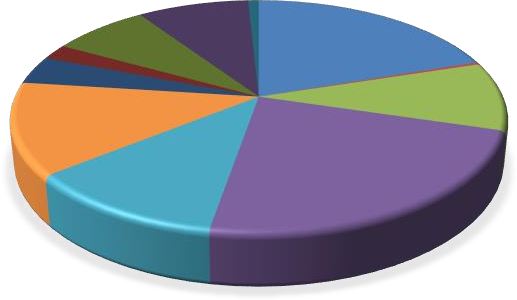 Перестановка складає 13% від загальної кількості використаних трансформацій. Найчастіше цей тип трансформацій зустрічається у поєднанні з калькуванням та використовується у кінофільмах з метою збереження милозвучності мовлення та полегшення сприйняття термінології.Описовий переклад складає суттєву частку (11%) статистики перекладу аерокосмічних термінологічних одиниць у кінофільмах, адже багато термінів, які мають свої відповідники або можуть бути перекладені калькуванням з метою економії мовних засобів, можуть бути незрозумілими реципієнтам кінофільму, вякому ці терміни вживаються. А оскільки реципієнтами досліджуваних кінофільмів є не лише науковці або спеціалісти аерокосмічної галузі, а значно ширша аудиторія, тому частина термінів перекладається описового, як, наприклад, абревіатури певних підрозділів, типів космічних програм, систем, апаратів.Транскодування становить майже рівноцінну з описовим перекладом і інверсією частку трансформацій (10%) і використовується, головним чином, для перекладу простих, похіднихта складних запозичених термінів.Вилучення (9%), як часткове, так і повне, термінів також доволі часто зустрічається в кінотекстах. Малозрозумілі аерокосмічні терміни інколи перекладають шляхом застосування описового перекладу та лексичної заміни з метою кращого розуміння змісту та технічних процесів, як, наприклад, cryostir – відкриття балонів. Проте в деяких випадках може застосовуватися вилучення занадто складних та громіздких термінів при перекладі, особливо якщо при цьому зміст кадру в цілому не втрачається. Інколи вилучення має принципові переваги при перекладі кінотексту, оскільки дає можливість не перенасичувати текст перекладу зайвими деталями, які відволікають глядача від суті подій, що супроводжуються коментарями з великою кількістю термінологічних одиниць. Так, наприклад, часткове вилучення помітне в термінах: pyro arm and docking – стикування; helmet restraint ring – кільце для шолома; cabin repress valve – задвірки; SM RCS helium 1 - A and C – сервісний модуль; gimbal conversion – розрахунок; instrument display – дисплей; translation controllers – важелі; corridor control burn – входження в коридор; power procedures – інструкції; helium burst disk – диск.Повне вилучення аерокосмічних термінів особливо помітне у сценах з підвищеною динамікою, як, наприклад, у сцені запуску ракети у космос в кінофільмі «Аполон 13», в ході якої пілоти корабля мають швидко співпрацювати разом із диспетчером, доповідаючи про вмикання/вимикання різного обладнання на певних етапах запуску. Наприклад:«ANDY (CAPCOM - WHITE): We see your BPC (Boost Protective Cover) is cleared, Thirteen. / ЕНДІ (ДИСПЕТЧЕР): Тринадцятий, у вас все в нормі.»«JIM LOVELL: Roger. EDS (Emergency Detection System) to 'manual'. / ДЖИМ ЛОВЕЛЛ: Прийом. Переходимо на ручне керування.»«GUIDANCE – WHITE: I need to know if the IU's (Instrument Unit) correcting for the number five shutdown. / НАВЕДЕННЯ: Мені потрібно знати, чи це був пятий двигун.»«JERRY (FIDO - WHITE): TLI (Translunar Injection) is on the money. Looks good, Flight. / ДЖЕРРІ (ФІДО): Точно за планом. Все гаразд, Центр.»«JACK SWIGERT: GDC (Gyro Display Coupler) align... Thrusting forward. / ДЖЕК СВІГЕРТ: Центрую. Рухаємося вперед.»«ANDY (CAPCOM - WHITE): Jack, turn off the IMU (Inertial Measurement Unit). Switch to SCS. Standby. Thruster ... (Ratty Comm)... Over. / ЕНДІ (ДИСПЕТЧЕР): Увімкни автоматичне керування. Приготуйся до вимкнення мікродвигунів.»Повне вилучення також може застосовуватися у випадках, коли наявність вузькоспеціалізованого специфічного терміна не є обов’язковою, тому його можна вилучити з контексту без втрати змісту висловлювання:«JIM LOVELL: Well, Houston, we've got one! If we can keep the Earth inthe window, fly manually, the co-ax crosshairs right on its terminator. All I have to know is how long do we need toburn the engine... / ДЖИМ ЛОВЕЛЛ: Тоді у мене є те, що треба. Якщо ми триматимемо курс на Землю, керуючи вручну, то, думаю, все вийде. Єдине, що я маю знати, – скільки мають працювати двигуни.»Іншою особливістю перекладу аерокосмічних термінів у кінофільмах є творча складова. Від рішення перекладача залежить ступінь сприйняття усного тексту в цілому. В кінотексті найбільш гостро відчувається необхідність дотримання балансу між точністю передачі змісту терміна та його фонетичним оформленням. В окремих випадках термін може замінюватися описовими конструкціями:«Okay, we're ready for CSM separation. / Гаразд, переходимо донаступного етапу»;«Okay. I'm bringing up the guidance... Here we go... CMC (Command Module Computer) attitude IMU, CMC source, CMC mode auto, and we're on the computer. / Зафіксуйте дані. Слухайте інструкції. Висота. Керування. Наведення. Комп’ютер.У першому випадку вибір описової конструкції пояснюється тим, що термін CSM separation попередньо з’являвся у контексті, тому перекладачі використали цей прийом з метою уникнення повторів.У другому випадку перекладацьке рішення пояснюється тим, що повні еквіваленти термінів українською мовою занадто громіздкі та потребують більше часу для їх вимови, в той час як кожний термін супроводжує окремий кадр у кінофільмі, які швидко змінюються один за одним.Варіанти лексичної замінипри перекладі розглядаються у випадках, коли візуальне оформлення кадру частково відрізняється від мовного супровіду. Наприклад, у сцені, де Ніл Армстронг вперше спускається сходами місячного модуля, щоб ступити на поверхню Місяця, та описує свої враження, в оригіналі звучить термін LM (lunar module) footpads, який був перекладений як прокладки моїх черевиків замість прокладки місячного модуля, тому що саме в цей момент астронавт здійснював перші кроки на Місяці і лексична заміна застосовується з метою максимального наближення глядача до зображуваних реалій та полегшення сприйняття:«NEIL ARMSTRONG: I'm at the foot of the ladder. The LM footpads are only depressed in the surface about one or two inches. It's almost like a powder. / НІЛ АРМСТРОНГ: Я стою на останній сходинці. Прокладки моїх черевиків спустилися лише на півтора-два сантиметри. Ґрунт схожий на пудру».Отже, при виборі способу перекладу аерокосмічної термінології у кінофільмах перекладачу обов’язково треба враховувати:Структурний тип терміна (якщо термін постає у вигляді абревіатури, спробувати віднайти у тексті кіносценарію розшифрування) .Наявність еквівалентів термінологічних одиниць у мові перекладу.Візуальний супровід кадру, частиною якого є термін.Швидкість зміни кадрів та вимови термінологічних одиниць.Контекст та частоту повтору/попередню згадку терміна (від чого залежить необхідність у компресії, вилученнічи, навпаки, додаванні додаткових елементів з метою пояснення та сприяння зрозумілості терміна).Певний ступінь милозвучності (оскільки термін функціонує в неприродньому для себе середовищі, зокрема усному, він має органічно звучати в текстах розмовного стилю, які мають особливості, не властиві науковим текстам).Таким чином, можна дійти висновку, що вивчення аерокосмічної термінології в мультимодальних текстах є ефективним з точки зору наявності зв’язку між безпосередньо терміном та реальною дійсністю, усвідомлення його місця та ролі в системі інших механізмів, формування уявлення про те, як і для чого функціонує фізичний прилад або явище, яке цей термін називає, тобто в мультимодальному середовищі найбільш відчутний зв'язок із денотатом, знаком та його значенням (концептом).Кінофільми про космос є джерелом найрізноманітніших структурних типів аерокосмічних термінів, від номенклатурних назв до складенихбагатокомпонентних конструкцій, які також можуть з’являтися у вигляді скорочень та абревіатур. Перегляд кінофільмів, особливо тих, сюжет яких базується на реальних подіях, є ефективним способом ознайомлення з термінологією галузі, проте для більш глибокого вивчення деталей, безперечно, варто звертатися до технічних підручників, довідників, в яких інформація про той чи інший об’єкт дослідження подається у більш розгорнутому вигляді, чітко і структуровано. Також, при перекладі, оскільки кінофільми є в тій чи іншій мірі продуктами творчої діяльності, аерокосмічні терміни можуть частково втрачати еквівалентність, що призводить до зниження їх точності, що є однією з ключових ознак термінологічних одиниць.Однак, з точки зору перекладу, аерокосмічна термінологія в кінофільмах є перспективним напрямом та достатньо складним завданням для перекладача, оскільки в мультимодальному середовищі необхідно враховувати значно більше додаткових факторів при перекладі, аніж в середовищі, в якому інформація сприймається лише через один модус комунікації, наприклад, графічний. Цей процес вимагає від перекладача не тільки знання правил та способів перекладу термінологічних одиниць, а й перевіряє його гнучкість, вміння пристосовуватися до змінних умов, діяти не за стандартною схемою, а часто приймати творчі рішення, в чому і проявляється його (перекладача) майстерність.ВИСНОВКИ ДО РОЗДІЛУ ⅢДля перекладу термінів аерокосмічної галузі застосовуються різні типи перекладацьких трансформацій, серед яких можна виділити пошук відповідника або відносного відповідника, використання транскодування, зокрема адаптивного, калькування, описового перекладу, інверсії, конкретизації, генералізації, додавання, вилучення та різних типів граматичних замін.Для значної кількості термінів цілком природньою є наявність лексичних еквівалентів в українській мові, оскільки в Україні ще з радянських часів активно розвивалися галузі машино-, приладо- та ракетобудування, і значний внесок був зроблений у розвиток аерокосмічної галузі в світі в цілому. В той же час, оскільки міжмовні та мужкультурні контакти в галузі аерокосмонавтики продовжують активно розвиватися, і в англійській мові все більше з’являється нових термінів на позначення новітніх технологічних розробок, часто виникає необхідність у мовному запозиченні, що реалізується, зокрема, через транскодування, повне або адаптивне, калькування, нерідко у поєднанні з інверсією.В ході проведеного дослідження було виявлено, що з 770 досліджуваних одиниць найбільшу частку складають складені терміни (56%), на другому місці за кількістю – прості терміни (18%); на третьому і четвертому – відповідно похідні (10%) та абревіатури (9%). Найменшу кількість складають номенклатурні терміни (2%) та терміни-символи (0,3%) і терміни – літерні умовні позначення (0,3%).Науково-фантастичні фільми та фільми про космос, засновані на реальних подіях, містять у тексті велику кількість як складених, так і простих термінів. У першому випадку це пояснюється тим, що творці фільму намагаються якнайповніше ознайомити аудиторію із реаліями вигаданого в картині всесвіту, а в другому – максимально деталізовано і наближено до реальності передати зміст подій, які мали місце в історії. Однак, оскільки однією із особливостей дискурсу в кінофільмах є обмеженість у часі, не дивно, що велика частка термінів постає у вигляді саме абревіатур та скорочень. Особливо це помітно під час сцен у кінофільмах з підвищеною динамікою, коли події в кадрі розвиваються швидко, тому економія мовних засобів є обов’язковою умовою.Переклад різних структурних типів аерокосмічних термінів у кінофільмах значною мірою відрізняється від їх перекладу у середовищах, де їх (термінів) використання є природнім, як, наприклад, у підручниках чи інструкціях. Складність їх перекладу полягає в тому, що необхідно не тільки правильно передати значення терміна, а й брати до уваги коротку тривалість кадру та врахувати екстралінгвістичні особливості розмовного дискурсу, в якому термін має звучати органічно та зрозуміло для реципієнта фільму. Таким чином, для перекладу простих термінів найчастіше використовувалися відповідники, додавання, транскодування, генералізація, конкретизація; для похідних – відповідники, граматична заміна, транскодування, додавання, конкретизація, калькування, описовий переклад, генералізація; для складних – відповідники, описовий переклад, генералізація, конкретизація, транскодування, калькування, додавання; для складених – відповідники, відносні відповідники, транскодування, калькування, описовий переклад, інверсія, конкретизація, додавання, вилучення, граматична заміна, генералізація; для абревіатур – відповідники, відносні відповідники, описовий переклад, генералізація, транскодування, калькування, додавання, вилучення; для номенклатурних назв – відповідники, відносні відповідники, описовий переклад, транскодування.Підсумувавши кількість використаних трансформацій, ми отримали наступні результати: найбільшу кількість становлять калькування (23%) та відповідники (20%), що пояснюється тим, що найбільшу частку проаналізованих термінів становлять саме складені аерокосмічні терміни, які найчастіше перекладаються українською мовою шляхом калькування, та прості терміни, більшість з яких мають в українській мові свої відповідники. Інверсія складає 13% від загальної кількості використаних трансформацій. Найчастіше цей тип трансформацій зустрічається у поєднанні з калькуванням та використовується у кінофільмах з метою збереження милозвучності мовлення та полегшення сприйняття термінології. Описовий переклад складає суттєву частку (11%) статистики перекладу аерокосмічних термінологічних одиниць у кінофільмах, адже багато термінів, які мають свої відповідники або можуть бути перекладені калькуваннямз метою економії мовних засобів, можуть бути незрозумілими реципієнтам кінофільму, в якому ці терміни вживаються. Транскодування становить майже рівноцінну з описовим перекладом і інверсією частку трансформацій (10%) і використовується, головним чином, для перекладу простих, похідних та складних запозичених термінів. Вилучення (9%), як часткове, так і повне, термінів також доволі часто зустрічається в кінотекстах. Малозрозумілі аерокосмічні терміни інколи перекладають шляхом застосування описового перекладу та лексичної заміни з метою кращого розуміння змісту та технічних процесів. Проте в деяких випадках може застосовуватися вилучення занадто складних та громіздких термінів при перекладі, особливо якщо при цьому зміст кадру в цілому не втрачається. Інколи вилучення має принципові переваги при перекладі кінотексту, оскільки дає можливість не перенасичувати текст перекладу зайвими деталями, які відволікають глядача від суті подій, що супроводжуються коментарями з великою кількістю термінологічних одиниць.Іншою особливістю перекладу аерокосмічних термінів у кінофільмах є творча складова. Від рішення перекладача залежить ступінь сприйняття усного тексту в цілому. В кінотексті найбільш гостро відчувається необхідність дотримання балансу між точністю передачі змісту терміна та його фонетичним оформленням. В окремих випадках термін може замінюватися описовими конструкціями.Отже, при виборі способу перекладу аерокосмічної термінології у кінофільмах перекладачу обов’язково треба враховувати: структурний тип терміна (якщо термін постає у вигляді абревіатури, спробувати віднайти у тексті кіносценарію розшифрування); наявність еквівалентів термінологічних одиниць у мові перекладу; візуальний супровід кадру, частиною якого є термін; швидкість зміни кадрів та вимови термінологічних одиниць; контекст та частоту повтору/попередню згадку терміна (від чого залежить необхідність у компресії, вилученні чи, навпаки, додаванні додаткових елементів з метою пояснення та сприяння зрозумілості терміна); певний ступінь милозвучності (оскільки термін функціонує в неприродньому для себе середовищі, зокрема усному, він маєорганічно звучати в текстах розмовного стилю, які мають особливості, не властиві науковим текстам).Таким чином, можна дійти висновку, що вивчення аерокосмічної термінології в мультимодальних текстах є ефективним з точки зору наявності зв’язку між безпосередньо терміном та реальною дійсністю, усвідомлення його місця та ролі в системі інших механізмів, формування уявлення про те, як і для чого функціонує фізичний прилад або явище, яке цей термін називає, тобто в мультимодальному середовищі найбільш відчутний зв'язок із денотатом, знаком та його значенням (концептом). Однак кінофільми є в тій чи іншій мірі продуктами творчої діяльності, тому аерокосмічні терміни можуть частково втрачати еквівалентність, що призводить до зниження їх точності. В той же час,з точки зору перекладу, аерокосмічна термінологія в кінофільмах є перспективним напрямом та достатньо складним завданням для перекладача, оскільки в мультимодальному середовищі необхідно враховувати значно більше додаткових факторів при перекладі, аніж в середовищі, в якому інформація сприймається лише через один модус комунікації, наприклад, графічний. Цей процес вимагає від перекладача не тільки знання правил та способів перекладу термінологічних одиниць, а й перевіряє його гнучкість, вміння пристосовуватися до змінних умов, діяти не за стандартною схемою, а часто приймати творчі рішення, в чому і проявляється його (перекладача) майстерність.ЗАГАЛЬНІ ВИСНОВКИУ результаті проведеного дослідження була досягнута мета роботи – виявити та проаналізувати лексико-семантичні та структурні особливості аерокосмічної термінології в мультимодальних текстах. Виконано ряд завдань, необхідних для реалізації мети. У першому розділі термін розглядається з точки зору семантики, а в другому розділі досліджується внутрішня структура терміна.Отже, терміном є слово або словосполучення, яке позначає чітко окреслене поняття певної галузі знання або діяльності людини. Кожен термін характеризується наявністю таких ознак як: належність до певної термінологічної системи; наявність дефініції; однозначність у межах однієї терміносистеми; точність; стилістична нейтральність; відсутність синонімів та омонімів у межах однієї терміносистеми; відсутність експресивності, образності, суб'єктивно- оцінних відтінків.Кожен термін, як лексична одиниця, виконує ряд функцій: репрезентативну, сигніфікативну, комунікативну, прагматичну.Аерокосмічна термінологія входить до системи англійської мови як одна з її підсистем, підпорядковуючись загальномовним тенденціям. Семантико- структурний аналіз дає можливість зрозуміти тенденції формування та розвитку термінологічних одиниць, з’ясувати походження та зв’язки між ними.За семантичною ознакою розрізняють: загальнонаукові, міжгалузеві та вузькоспеціальні терміни. Однією з найістотніших ознак, що відрізняють термін від загальновживаного слова, є його приналежність до певного семантичного поля. В процесі дослідження було виявлено 12 тематичних груп досліджуваних в цій роботі термінів: терміни на позначення машин, механізмів, апаратів, пристроїв; на позначення деталей устаткування та систем корабля; на позначення властивостей аерокосмічної техніки; на позначення дій, технічних процесів; на позначення підрозділів керування космічним польотом, посад, спеціальностей; на позначення приміщень будов спеціального призначення, їх частин; на позначення спеціальних одиниць виміру, стандартів; на позначення речовин, матеріалів; назви методів та програм дослідження космосу; назви космічних об’єктів,рельєфу; на позначення несправностей, поломок в аерокосмічних системах; на позначення фізичних та фізіологічних явищ.За структурними моделями терміни поділяють на: однокомпонентні терміни; двокомпонентні терміни; трикомпонентні конструкції; та багатокомпонентні аналітичні терміни.За структурними типами терміни поділяють на: прості терміни, що являють собою прості кореневі слова; похідні терміни, утворені морфологічними способами творення; складні терміни; терміни-словосполучення (складені). Також у розділі представлена інша класифікація словотворчих типів термінів: терміни - кореневі слова; терміни-похідні слова; терміни-складні слова; терміни- словосполучення (складені терміни); терміни-абревіатури; терміни - літерні умовні позначення; терміни - символи (знаки); терміни-напівсимволи; номенклатура.Також у роботі представлено основні способи творення та моделі аерокосмічних термінів. Усі існуючі способи термінотворення можна загалом поділити на морфологічні та немофологічні. Поняттям морфологічного термінотворення охоплюються усі способи афіксального творення слів, основоскладання, словоскладання та абревіація.До неморфологічних способів словотворення належать: морфологічно-синтаксичний; лексико-синтаксичннй; семантичний.Оптимізація форми терміна передбачає встановлення найбільш вдалих, оптимальних способів термінотворення, які проявляються у конкретних моделях. Одними з найбільш продуктивних в утворенні аерокосмічних термінів є наступні афікси та моделі: 1) V + -(a)tion; 2) A + -(i)ty; 3) V + -er/or/ar; 4) V + -ment; 5) V + - ing; 6) N + -al.У роботі термін аналізується як елемент полікодового тексту. Сутність полікодового або мультимодального тексту полягає в тому, що трансляція значень відбувається в декількох режимах/модусах спілкування, а саме усному й писемному мовленні, графіці, звуку тощо. Трансляція значень відбувається череззалучення семіотичних (лінгвальних, екстралінгвальних) і сенсорно-перцептивних ресурсів, що називаються модусами комунікації.Переклад різних структурних типів аерокосмічних термінів у кінофільмах значною мірою відрізняється від їх перекладу у середовищах, де їх (термінів) використання є природнім, як, наприклад, у підручниках чи інструкціях. Складність їх перекладу полягає в тому, що необхідно не тільки правильно передати значення терміна, а й брати до уваги коротку тривалість кадру та врахувати екстралінгвістичні особливості розмовного дискурсу, в якому термін має звучати органічно та зрозуміло для реципієнта фільму. Таким чином, для перекладу простих термінів найчастіше використовувалися відповідники, додавання, транскодування, генералізація, конкретизація; для похідних – відповідники, граматична заміна, транскодування, додавання, конкретизація, калькування, описовий переклад, генералізація; для складних – відповідники, описовий переклад, генералізація, конкретизація, транскодування, калькування, додавання; для складених – відповідники, відносні відповідники, транскодування, калькування, описовий переклад, інверсія, конкретизація, додавання, вилучення, граматична заміна, генералізація; для абревіатур – відповідники, відносні відповідники, описовий переклад, генералізація, транскодування, калькування, додавання, вилучення; для номенклатурних назв – відповідники, відносні відповідники, описовий переклад, транскодування.Підсумувавши кількість використаних трансформацій, ми отримали наступні результати: найбільшу кількість становлять калькування (23%) та відповідники (20%), що пояснюється тим, що найбільшу частку проаналізованих термінів становлять саме складені аерокосмічні терміни, які найчастіше перекладаються українською мовою шляхом калькування, та прості терміни, більшість з яких мають в українській мові свої відповідники. Інверсія складає 13% від загальної кількості використаних трансформацій. Найчастіше цей тип трансформацій зустрічається у поєднанні з калькуванням та використовується у кінофільмах з метою збереження милозвучності мовлення та полегшення сприйняття термінології. Описовий переклад складає суттєву частку (11%) статистикиперекладу аерокосмічних термінологічних одиниць у кінофільмах, адже багато термінів, які мають свої відповідники або можуть бути перекладені калькуванням з метою економії мовних засобів, можуть бути незрозумілими реципієнтам кінофільму, в якому ці терміни вживаються. Транскодування становить майже рівноцінну з описовим перекладом і інверсією частку трансформацій (10%) і використовується, головним чином, для перекладу простих, похідних та складних запозичених термінів. Вилучення (9%), як часткове, так і повне, термінів також доволі часто зустрічається в кінотекстах. Малозрозумілі аерокосмічні терміни інколи перекладають шляхом застосування описового перекладу та лексичної заміни з метою кращого розуміння змісту та технічних процесів. Проте в деяких випадках може застосовуватися вилучення занадто складних та громіздких термінів при перекладі, особливо якщо при цьому зміст кадру в цілому не втрачається. Інколи вилучення має принципові переваги при перекладі кінотексту, оскільки дає можливість не перенасичувати текст перекладу зайвими деталями, які відволікають глядача від суті подій, що супроводжуються коментарями з великою кількістю термінологічних одиниць.Іншою особливістю перекладу аерокосмічних термінів у кінофільмах є творча складова. Від рішення перекладача залежить ступінь сприйняття усного тексту в цілому. В кінотексті найбільш гостро відчувається необхідність дотримання балансу між точністю передачі змісту терміна та його фонетичним оформленням. В окремих випадках термін може замінюватися описовими конструкціями.Отже, при виборі способу перекладу аерокосмічної термінології у кінофільмах перекладачу обов’язково треба враховувати: структурний тип терміна (якщо термін постає у вигляді абревіатури, спробувати віднайти у тексті кіносценарію розшифрування); наявність еквівалентів термінологічних одиниць у мові перекладу; візуальний супровід кадру, частиною якого є термін; швидкість зміни кадрів та вимови термінологічних одиниць; контекст та частоту повтору/попередню згадку терміна (від чого залежить необхідність у компресії, вилученні чи, навпаки, додаванні додаткових елементів з метою пояснення тасприяння зрозумілості терміна); певний ступінь милозвучності (оскільки термін функціонує в неприродньому для себе середовищі, зокрема усному, він має органічно звучати в текстах розмовного стилю, які мають особливості, не властиві науковим текстам).Таким чином, можна дійти висновку, що вивчення аерокосмічної термінології в мультимодальних текстах є ефективним з точки зору наявності зв’язку між безпосередньо терміном та реальною дійсністю, усвідомлення його місця та ролі в системі інших механізмів, формування уявлення про те, як і для чого функціонує фізичний прилад або явище, яке цей термін називає, тобто в мультимодальному середовищі найбільш відчутний зв'язок із денотатом, знаком та його значенням (концептом). Однак кінофільми є в тій чи іншій мірі продуктами творчої діяльності, тому аерокосмічні терміни можуть частково втрачати еквівалентність, що призводить до зниження їх точності. В той же час, з точки зору перекладу, аерокосмічна термінологія в кінофільмах є перспективним напрямом та достатньо складним завданням для перекладача, оскільки в мультимодальному середовищі необхідно враховувати значно більше додаткових факторів при перекладі, аніж в середовищі, в якому інформація сприймається лише через один модус комунікації, наприклад, графічний.У результаті проведеного дослідження можна дійти висновку, що, зважаючи на його (терміна) багатоаспектність та мультифункціональність, найбільш доцільним є дослідження природи терміна саме в аспекті мультимодальності. Адже наявність різноманітних модулей передачі інформації в полікодових текстах в процесі комунікації надає можливість враховувати, як вербальні, так і невербальні чинники під час аналізу, що сприяє усесторонньому дослідженню термінінологічної одиниці, що сприяє підвищенню його точності, об’єктивності та усуненню багатозначності.Також в процесі роботи було доведено актуальність дослідження, адже вивчення термінологічних одиниць в аспекті мультимодальності є принципово новим способом сприйняття та розуміння природи терміна, його семантичних та структурних особливостей.СПИСОК ВИКОРИСТАНИХ ДЖЕРЕЛАндрєєва І. О. Мультимодальний аналіз дискурсу: методологічна основа та перспективи напряму. Одеський лінгвістичний вісник, 2016. Вип. 7. 3-8 с. URL: http://nbuv.gov.ua/UJRN/olinv_2016_7_3 (дата звернення: 26.09.2019).Бабій Л. Фреймовий підхід до мовної категоризації. Наукові записки Національного університету "Острозька академія". Серія : Філологічна. 2015. Вип. 51. С. 156-158.Бархударов Л. С. Язык и перевод. Вопросы общей и частной теории перевода. М.: Международные отношения, 1975. 324 с.Білозерська Л. П., Возненко Н. В., Радецька С. В. Термінологія та переклад. Вінниця : Нова книга, 2010. 232 с.Бойко І.І. Структурні моделі багатокомпонентних термінів- словосполучень. Черкаси, 2001. 223 с.Болдырев Н.Н. Когнитивная семантика: Курс лекций по английской филологии. Изд. 2-е, стер. Тамбов: Изд-во Тамбов. ун-та, 2001. 123 с.Бугаева Л. Д. Кинотекст: прояснение значения. Мир русского слова, № 4, 2011. С. 67-74.Василенко Д. В. Військова лексика англійської мови XX початку XXI століття: монографія. Горлівка: Вид-во ГДІШМ, 2009. 220 с.Володина М.Н. Когнитивно-информационная природа термина и терминологическая номинация: дис…д-ра филол.наук: 10.02.04.Москва :1998. 345 с.Ворошилова   М.    Б.    Креолизованный    текст:    аспекты    изучения.Политическая лингвистика, № 21, 2007. С. 75-80.Гаврилова М. В. Критический дискурс-анализ: современное состояние и перспективы развития. Политическая лингвистика. 2015. №1.Гаврилова М.В. Социальная семиотика: Теоретические основания и принципы анализа мультимодальных текстов. М. : Политическая наука, 2016. N 3. 101-117 с.Гореликова С.Н. Природа термина и некоторые особенности терминообразования в английском языке. М., 2002. 317 с.Городецкий Б. Термин как семантический феномен. Проблемы теоретической и экспериментальной лингвистики. М. : Лингвистика, 1977. 12- 16 с.Горшкова В.Е. Перевод в кино. Иркутск : ИГ-ЛУ, 2006. 278 с.Грибіник Ю. І. Процеси метафоризації і метонімізації у термінології геодезії та кадастру. Наукові записки [Національного університету "Острозька академія"]. Серія : Філологічна. 2014. Вип. 49. С. 311-313. URL:Гриш О.Д. Терміносистема та її складники. Науковий вісник. К, 2010. №9. 48-60с.Д’якова А. С., Кияк Т. Р., Куделько З. Б. Основи термінотворення: семантичні та соціолінгвістичні аспекти. К.: Вид. дім «KMAcademia», 2000. 218 с.Даниленко В.П. Семантическая структура специального слова и ее лексикографическое описание.Свердловск : 1991. 155 с.Дудок Р. І. Проблема значення та смислу терміна в гуманітарних науках: монографія. Львів: Видавничий центр ЛНУ імені Івана-Франка, 2009. 358 с.Ємельянова Г. О., Лихошерст А. І.Структурно-семантичні особливості термінологічних словосполучень (на матеріалі термінологічної лексики зварювального виробництва). Інозем. філологія. Львів, 1977. Вип. 48. С. 35–41.Жаботинская С.А. Концептуальный анализ языка: фреймовые сети. Мова. Науково-теоретичний часопис з мовознавства. № 9: Проблеми прикладної лінгвістики. Одеса: Астропринт, 2004. С. 81-92.Іващишин І. М. Структурні особливості та семантична диференціація термінів-словосполучень у науково-технічних текстах. Інозем. філологія. Львів, 1996.№ 109. С. 41–44.Карабан В.І. Теорія і практика перекладу з української мови на англійську мову. Вінниця : Нова книга, 2003. 126 с.Каращук П.М. Словообразование английского языка. М., 1999. 303 с.Кибрик А. А., Мультимодальная лингвистика. / за ред. Ю. И. Александров, В. Д. Соловьев.Москва : 2010. 134–152 с.Кияк Т. Р. Лингвистические аспекты терминоведения : учеб. пособие. К., 1989. 104 с.Коваленко А.Я. Загальний курс науково-технічного перекладу: навч. посіб.К. : Інкос, 2001. 320 с.Коваленко А.Я. Загальний курс науково-технічного перекладу: навч. посіб. Вінниця : Нова книга, 2001. 290 с.Колодина Е. А. Статус кинодиалога в ряду соположенных понятий: кинодиалог, кинотекст, кинодискурс. Вестник Нижегородского ун-та имени Н. И. Лобачевского. 2013.№2 (1). С. 327–333.Комиссаров В. Н. Современное переводоведение. М.: Изд-во «ЭТС», 2000. 424 с.Краснобаєва-Чорна Ж. Терміносистема фразеології: структура та складники термінологічної мікросистеми "фразеокласифікація". Лінгвістичні студії. 2013. Вип. 26. С. 156-163. URL: http://nbuv.gov.ua/UJRN/lingst_2013_26_33 (дата звернення 26.09.2019).Кубрякова Е.С., Демьянков В.З., Панкрац Ю.Г., Лузгина Л.Г. Краткий словарь когнитивных терминов (Под общей редакцией Е.С. Кубряковой). М.: 1996.Лазарев В.В., Плавикова Л.В. Теория фрейма: интердисциплинарный подход. Когнитивная парадигма: фреймовая семантика. С. 3-19.Лазарев В.В., Плавикова Л.В. Теория фрейма: интердисциплинарный подход. Когнитивная парадигма: фреймовая семантика. С. 3-19.Левковская К.А. Теория слова, принципы ее построения и аспекты изучения лексического материала. М. : Высшая школа, 1962. 296 с.Лейчик В. Терминоведение : предмет, методы, структура. М. : 2007. 256 с.Литвинко О.А. Словотвірні та семантичні характеристики англійської термінологічної підсистеми машинобудування: Дис. … канд. філол. наук. Суми : 2007. 211 с.Лотман Ю. М. Семиотика кино и проблемы киноэстетики. Таллин : Александра, 1973. 140 с.Лощенова І. Ф. Перекладацькі трансформації як ефективний засіб досягнення адекватності перекладу. Наукові записки [Ніжинського державного університету ім. Миколи Гоголя]. Сер. : Філологічні науки. 2014. Кн. 3. С. 102- 105.Лук’янець Т.Г. Інтерсеміотичний аналіз тексту як полікодової єдності. Збірник статей за матеріалами наукової конференції [«Концепти та константи в мові, літературі, культурі»]. К.: ВПЦ «Київський університет», 2011. С. 121–126.Максімов С. Є. Практичний курс перекладу (англійська та українська мови). Теорія та практика перекладацького аналізу тексту для студентів факультету перекладачів та факультету заочного та вечірнього навчання: Навчальний посібник. К.: Ленвіт, 2006. 157 с.Минский М. Фреймы для представления знаний. М. : Энергия, 1979. 151 с.Омельяненко В.А., Ремчукова Е.Н. Полікодові тексти в аспекті теорії мультимодальності. Комунікативні дослідження. 2018. № 3 (17). 66-78 с.Павлова О. І. Терміни, професіоналізми і номенклатурні знаки (до проблеми класифікації спеціальної лексики).Вісник Нац. ун-ту „Львівська політехніка”. Серія „Проблеми української термінології”. 2008. № 620. С. 49-54.Пономарів О. Д. Стилістика сучасної української літературної мови. Тернопіль : Навчальна книга, 2000. 276 с.Реформатский А.А. Введение в языковедение. М. : 1996. 356 с.Русановська Т. Фреймова семантика та теорія лексико-семантичного поля у дослідженні сленгових вторинних номінацій соматизмів. Наукові записки [Кіровоградського державного педагогічного університету імені Володимира Винниченка]. Сер. : Філологічні науки. 2009. Вип. 81(4). С. 6-11.Самсонюк О. М. Основні способи термінотворення англійської мови у сфері водного господарства. Мова і культура. 2011. Вип. 14, т. 6. С. 220-223. URL: http://nbuv.gov.ua/UJRN/Mik_2011_14_6_40(дата звернення: 28.09.2019).Семёнов А. Л. Основные положения общей теории перевода. М.: Изд-во Российского ун-та дружбы народов, 2005. 99 с.Серебренников Б. А. Общее языкознание. Формы существования, функции, история языка. М. : 1970. 599 с.Сизонов Д. Ю. Термін у системі та поза нею: особливості функціонування медичної термінології в мас-медіа. Актуальні проблеми слов’янської філології. Серія: Лінгвістика і літературознавство. Міжвуз. зб. наук. ст. : 2011. Вип. XXIV, ч. 1. С. 393-400.Ситдиков П.Г. Кореляція та диференціація лінгвістичних понять термінологія та терміносистема. Проблеми семантики, прагматики та когнітивної лінгвістики. К. : 2009. 440 с.Скороходько Е. Ф. Сучасна англійська термінологія. K. : Український інститут лінгвістики і менеджменту, 2002. 76 с.Слышкин Г.Г., Ефремова М.А. Кинотекст: опыт лингвокультурологического анализа. М. : Водолей Publishers, 2004. 153 с.Тимошенко О. В. Явище телескопії як способ словотворення технічної лексики. Науковий вісник кафедри ЮНЕСКО Київського національного лінгвістичного університету. Філологія, педагогіка, психологія, 2013. Вип. 27. С. 163-168. URL: http://nbuv.gov.ua/UJRN/Nvkyu_2013_27_27(дата звернення: 26.09.2019).Фурт Д. В. Способи перекладу термінів українською мовою з англійської. Філологічні студії. Науковий вісник Криворізького державного педагогічного університету. 2018. Вип. 17. С. 272-281.Харченко С. В. Науково-технічна термінологія: навч. посібник. К.: Вид-во Нац. авіац. ун-ту “НАУ – друк”, 2009. 112 с.Худинша Е.А., Особенности словообразования сложных терминов. Омск, 2009. 153 с.Цивьян Ю. Г. К метасемиотическому описанию повествования в кинематографе : труды по знаковым системам. Тарту : Тартутский ун-т, 1984. Вып. 17. С. 109-121.Шевчук С. В., І. В. Клименко. Українська мова за професійним спрямуванням: підручник. Вид. 3-тє, виправ. і доповнен. К. : Алерта, 2012. 696 с.Шумило, І.М. Використання лексико-граматичних трансформацій при перекладі англомовної реклами, що містить прецедентні феномени. Перекладацькі інновації: матеріали VІІІ Всеукраїнської студентської науково- практичної конференції, м. Суми, 15-16 березня 2018 р. Суми: СумДУ, 2018. С. 110-112.Щипицина Л.Ю. Информационные технологии в лингвистике : учеб. посо­бие. М. : ФЛИНТА : Наука, 2013. 128 с.Adami E., Kress G. Introduction: Multimodality, meaning making, and the issue of text: Text and talk, 2014. Vol. 34(3). 233-237 p.Halliday M.A.K. Language as social semiotic: The social interpretation of language and meaning. London: Edward Arnold, 1978. Pp. 256. Language in Society, 9 (1), 84-89.Jewitt C. Handbook of Multimodal Analysis. London : Routledge, 2009. 304 p.Kress G. Multimodality. A social Semiotic Approach to Contemporary Communication. London : Routledge, 2010. 212 p.Kress G. Reading Images: The Grammar of Visual Design / T. van Leeuwen. London ; New York : Routledge, 1996.288р.Kress G.R., van Leeuwen T. Multimodal Discourse: The models and media of contemporary communication. London : Edward Arnold, 2001. 152 p.Lyons A. Multimodality. Research Methods in Intercultural Communication: A practical guide / ed. by Zhu Hua. Oxford : Wiley-Blackwell, 2016.Р. 268–280.URL: http://nbuv.gov.ua/UJRN/Nznuoaf_2014_49_98	(дата	звернення: 28.09.2019).СПИСОК ДЖЕРЕЛ ІЛЮСТРАТИВНОГО МАТЕРІАЛУFilmscript: Apollo13 : веб-сайт.URL: https://sfy.ru/?script=apollo13.Filmscript: Geostorm : веб-сайт.URL: https://www.springfieldspringfield.co.uk/movie_script.php?movie=geostor mFilm script: Gravity : веб-сайт.URL: https://www.springfieldspringfield.co.uk/movie_script.php?movie=gravityFilm script: Interstellar : веб-сайт.URL: https://www.springfieldspringfield.co.uk/movie_script.php?movie=interstel larFilm script: Passengers : веб-сайт.URL: https://www.springfieldspringfield.co.uk/movie_script.php?movie=passeng ers-2016.Film script: Sunshine : веб-сайт. URL:https://www.springfieldspringfield.co.uk/movie_script.php?movie=sunshine-2007.Фільм «Аполлон 13» українською мовою : веб-сайт.URL: http://moviestape.net/katalog_filmiv/drama/151-apollon-13.html.Фільм «Геошторм» українською мовою : веб-сайт.URL: http://moviestape.net/katalog_filmiv/bojovyky/10037-geoshtorm.htmlФільм «Гравітація» українською мовою : веб-сайт.URL: http://moviestape.net/katalog_filmiv/drama/5380-gravtacya.htmlФільм «Інтерстеллар» українською мовою : веб-сайт.URL: http://moviestape.net/katalog_filmiv/prygody/6636-interstellar.html.Фільм «Марсіанин» українською мовою : веб-сайт.URL: https://uakino.club/film/genre_adventure/90-marsyanin.html.Фільм «Пекло» українською мовою : веб-сайт.URL: http://moviestape.net/katalog_filmiv/prygody/4529-peklo.html.Фільм «Пробудження» українською мовою : веб-сайт.URL: http://moviestape.net/katalog_filmiv/drama/8868-probudzhennja.html.ДОДАТОК АКласифікація термінів за структурними типами та типом використаних перекладацьких трансформацій№ з/пНазва етапів виконання магістерської дисертаціїСтрок виконанняетапів магістерської дисертаціїПримітка1Обґрунтування теоретичних передумов дослідженнядо 20.12.2019вик.2Формування програми й методики дослідженнядо 20.05.2020вик.3Аналіз досліджуваного матеріалута виклад і оформлення результатів дослідженнядо 10.11.2020вик.ІменникиFlight, time, Houston, control, director, mission, Capcom, way, space, stone, people, crew, doctor, year, Earth, man, home, guys, launch, module, life, moon, day, room, god, thing, power, ship, world, minutes, work, command, NASA, oxygen, Icarus, problem, commander, data, planet, president, computer, airlock, Apollo, boy, satellite, brand, cape, percent, second, gravity, station, course, tars, fuel, hours, system, door, fire, point, Aurora, case, EECOM, Mars, plan, ditch, mace, entry, love, news, landing, explorer, light, man, Odyssey, suit, tech, astronauts, engine, hibernation, payload, story, aquarius, guidance, meters, months, retro, technician, warning, captain, movie, night, radio, side, stuff, hole, level, orbit, program, Armstrong, idea, pressure, air, camera, return, baby, chance, failure, kind, line, message, pilot, signal, water, degrees, emergency, house, moment, panel, Saturn, engines, farther, car, center, job, probe,professor, step, velocity, board, decision, coupleДієсловаKnow, see, need, going, look, tell, think, make, copy, take, say, want, give, find, coming, keep, doing, roger, shut, trying, getting, open, wait, die, mean, burn, lost, close, looking, stay, talk, win, thank, said, save, hold, use, made, stand, does, help, leave, listen, put, went, hear, read, start, check, stop, thought, bring, show, understand, being, end, live, own, remember, guess, happen, hope, came, departs, fly, hit, run, suppose, care, pull, turn, call, feel, kill, knew, sleep, ask, believe, found, intercept, lose, taking, thinking, hurt, miss, move, set, took,cut, drive, fix, gone, walk, repeat, travel, watchПрикметникиLong, little, ready, sure, gold, last, left, right, enough, open, wrong, same, fine, new, both, dead, far, next, actual, great, main, bad, alive, best, better, clear, max, nice, beautiful, lunar, old, happy, big, hard,black, pretty, complete, fast, real, able, full, high, negative, criticalFlightDirector, surgeon, the, pre, plan, good, guidance, go, that, this, their, space, negative, loop, interview, crew, warning, time, signal, operations, manual, final, entry, control,computer, dynamics, activitiesMissionThe, actual, control, our, this, specialist, their, rescue, commander, upcoming, end, critical, abort, update, surface, support, supply, success, stone, site, scheduled, reporter, real,previous, plan, operations, normal, mannedLaunchThe, pad, status, controller, title, control, begin, window, vehicle, test, technician, takeoff, site, shuttle, sequence, proceeding, procedures,precession, pre, pilot, emergency, boosterControlMission, computer, manual, panels, explorer, system, radio, panel, losing, launch, engineering, data, center, units, transferring, time, thrusters, thermal, systems, switch, supply, spacecraft, satellites, room, rescue, reactor, reaction, progress, procedure, point, permission,operations, navigationCrewMembers, prime, mace, international, flight, detected, young, safe, priority, primary, pod, passenger, NASA, information, detached,crossing, consisting, check, best№Досліджувана одиниця(термін)Структурний тип термінаТема- тичнагрупаПерекладТип використаноїтрансформації1Pre-launch testСкладений1ПередполітнийтестКалькування2FlightПростий6ЦентрЛексична заміна3GantryПростий3Пускова баштаДодавання4Capsule ingressСкладений1Вхід в капсулуІнверсія5To embarkПростий1ВирушатиВідповідник6Manned spaceprogramСкладений9Космічний політ ізлюдьми на бортуОписовийпереклад7Short (noun)Простий11Коротке замиканняКалькування8SpacecraftСкладний2КосмічнийкорабельВідповідник9Liquid propulsionСкладений11ТечіяВідповідник10Launch padСкладений5Майданчик запускукорабляОписовийпереклад11SpacesuitСкладний2СкафандрВідповідник12LandingПохідний1ПосадкаВідповідник13Mission ControlСкладений5Центр керуванняпольотомДодавання14To penetrateПростий1ЗаходитиГенералізація15Lunar moduleСкладений2Місячний модульКалькування16Relative speedСкладений4ВідноснашвидкістьКалькування17CommandmoduleСкладений2Командний модульКалькування18ProbeПростий3ДетекторВідповідник19To abortПростий1ВідмовитисяВідповідник20Sea TranquillityНоменклатура10Море СпокоюКалькування21Docking targetСкладений3Ціль стикуванняІнверсія22Pyro arm anddockingСкладений1СтикуванняВилучення23Nominal systemСкладений3Система, що працює в нормальномурежиміОписовий переклад24S-IVBАбревіатура3Бортові системиОписовийпереклад25SLA (SM/LMAdapter) panelsАбревіатура3Панелі керуванняГенералізація26DrogueПростий3Гальмові системиВідповідник27Docking targetСкладений3Ціль стикуванняІнверсія28ThrusterПохідний3МікродвигунВідповідник29High (high-gainantenna)Складений4ВисотаВилучення30ReticleПростий3СіткаВідповідник31CapturedПохідний1СтикуванняГраматичназаміна32SimulatorПохідний2СимуляторТранскодування33Rate of turnСкладений4ШвидкістьрозворотуКалькування34S-band (a frequency bandused in radar)Номенклатура3ПанельВідносний відповідник35Omni (omni directionalantenna)Складений3ПанельВилучення36Cabin pressureСкладений11РозгерметизаціякабіниІнверсія37Master alarmСкладений11Тривога номеродинДодавання38Moon's gravityСкладений12Гравітаційне коломісяцяДодавання +інверсія39Lunar moduleladderСкладений3Сходи місячногомодуляІнверсія40TunnelПростий3ШлюзКонкретизація41TrajectoryПохідний4ТраєкторіяАдаптивнетранскодування42Entry interfaceСкладений3Район стикуКонкретизація43Re-entry dataСкладений1Поновлення данихВідповідник44Radio blackoutСкладений11Порушеннярадіозв’язкуІнверсія45SCS(Stabilization and Control System)Абревіатура3Панель керуванняОписовий переклад46Oxygen purgesystemСкладений3Система подачікиснюКалькування +інверсія47Helmet restraintringСкладений3Кільце для шоломаВилучення48CommunicationumbilicalСкладений3Системи зв’язку тавентиляціїДодавання49SplashdownСкладний1ПриземленняВідповідник50Flight ControllerСкладений5Керівник польотуІнверсія51BoosterПохідний5ПрискорювачВідповідник52RETRO(Retrofire Officer)Абревіатура5Пілотований модульОписовий переклад53FIDO (FlightАбревіатура5ФІДОТранскодуванняDynamicsOfficer)54GuidanceПохідний5НаведенняВідповідник55SurgeonПохідний5Бортовий лікарДодавання56EECOM(Command Service Module Electrical and EnvironmentalEngineer)Абревіатура5КомпресориОписовий переклад57GNC (Guidance,Navigation & Control)Абревіатура5НавігаціяОписовий переклад58TELMU(Telemetry)Абревіатура5ТелекеруванняВідповідник59Control (EECOM'scounterpart for Lunar Modulesystems)Абревіатура5Управління польотомДодавання60ProceduresПростий5Бортові системиДодавання61INCO(Instrumentation and CommunicationsOfficer)Абревіатура5Відділення зв’язкуОписовий переклад62FAO (FlightActivities Officer)Абревіатура5КДПВідповідник63NetworkПростий5РадіомережаВідповідник64RecoveryПохідний5РятувальникиВідповідник65CAPCOM(Capsule Communicator)Абревіатура5ДиспетчерВідповідник66Launch ControlСкладений5УправліннязапускомІнверсія67Pad LeaderСкладений6СтартовиймайданчикВідповідник68Fuel pumpsСкладений3Паливні насосиКалькування69IgnitionПохідний1ЗапалюванняВідповідник70To pitchПростий1Виходити на кривуДодавання71Tower jett(jettison)Складений1Відхід заглушкиІнверсія72Center engine cut offСкладений1Відключення центрального двигунаІнверсія73SECO (SustainerАбревіатура1ВідключенняІнверсіяEngine Cutoff)основного двигуна74GimbalsПростий3АмортизаціяВідповідник75TrimПростий3ОбшивкаВідповідник76StagingПохідний1Обробка данихДодавання77Aircraft carrierСкладений3Трап літакаКонкретизація78TranspositionПохідний1ТранспозиціяАдаптивнетранскодування79CabinpressurizationСкладений1ГерметизаціякабіниІнверсія80CSM separationСкладений1Наступний етапГенералізація81SM RCS ISOLvalvesАбревіатура3ВентиліВідноснийвідповідник82SeparationПохідний1ВідстиковкаВідповідник83TranslationПохідний3ПоказникиКонкретизація84Pitch rateСкладений4Рівень підйомуІнверсія85TelemetryПростий4ТелеметріяАдаптивнетранскодування86AlignmentПохідний4ЦентровкаКонкретизація87LM extractionСкладений1Відокремленнямісячного модуляІнверсія88Cooling systemСкладений3СистемаохолодженняІнверсія89Overboard dumpСкладений3БортоваканалізаціяВідповідник90Cabin repress (re- pressurization)valveСкладений3ЗадвіркиВилучення91Oxygen tankСкладений3Балон з киснемІнверсія92Main bus BundervoltСкладений11Знеструмленняголовного відсіку БІнверсія93Thruster activityСкладений11Підвищена активністьдвигунівДодавання94QuadПростий3КабельВідповідник95Repress valveСкладений3Перехідний клапанКалькування96RCSАбревіатура3Радарна секціяОписовийпереклад97SCSАбревіатура1АвтоматичнекеруванняОписовийпереклад98Gimbal lockСкладений3Вузол стикуванняВідповідник99Quadruple failureСкладений11Аварія четвертогоступеняКалькування100InstrumentationПохідний3ПрибориВідповідник101Omni BravoСкладений1Ручне керуванняОписовийпереклад102SM RCS helium1 - A and CАбревіатура3Сервісний модульВилучення103Cryo pressureСкладений4КріотискКалькування104Suit compressorСкладений3КомпресориВилучення105AlignmentПохідний4НалаштуванняВідповідник106RTCC (RealTime Computer Complex)Абревіатура3Комп’ютерВідносний відповідник107To ventПростий1Викидати кисень ватмосферуДодавання108Reactant valvesof the fuel cellsСкладений3Клапани паливнихбаківВилучення109re-entryПохідний1Входження ватмосферуДодавання110Essential hardware emergency power procedureСкладений1Процедура аварійної подачі енергії лише дляосновного обладнанняОписовий переклад111Guidance systemСкладений3Система керуванняІнверсія112Guidancecomputer dataСкладений3ПрограмикеруванняВилучення113Gimbal anglesСкладений4Курс та кут нахилукорабляДодавання114GimbalconversionСкладений4РозрахунокВилучення115Roll CAL(calibration)Складений +абревіатура4Кут нахилуІнверсія116Lunar ModulerollСкладений4Нахил місячногомодуляІнверсія117PitchПростий4РівеньГенералізація118YawПростий4Відхилення відкурсуОписовийпереклад119Star fieldСкладений10Зіркове полеКалькування120IMU (InertialMeasurement Unit)Абревіатура3Автоматичне керуванняОписовий переклад121RadioПростий3Зв’язок такеруванняДодавання122RCSАбревіатура3Система орієнтаціїОписовийпереклад123Middle gimbalСкладений4Кут нахилуГенералізація124Signing offПохідний1Кінець зв’язкуОписовийпереклад125Free returntrajectoryСкладений1Вільна траєкторіяповерненняКалькування126Direct abortСкладений1Розворот назадОписовийпереклад127SlingshotСкладний1«ефект рогатки»Описовийпереклад128Course correctionСкладений1Корекція курсуІнверсія129Landing siteСкладений6Відмітки зонипосадкиОписовийпереклад130Ejecta blanketСкладений10Вулканічні породиВідповідник131PC+2 burn dataНоменклатура9Інструкція дляподальших дійОписовийпереклад132HeatshieldСкладний3ОпаленняГенералізація133Cabin heaterСкладений3Опалення кабіниІнверсія134InstrumentdisplayСкладений3ДисплейВилучення135TransistorПохідний3ТранзисторТранскодування136Fuel cellСкладений3Танкер з пальнимОписовийпереклад137AmmeterПохідний3АмперметрАдаптивне транскодування138Quad heatercircuit breakerСкладений3Перемикач мережіохолодженняАнтонімічнийпереклад139OmniПростий3Кормовий двигунОписовийпереклад140GaugeПростий3ПоказникВідповідник141ScrubberПохідний3ФільтрВідповідник142Square cartridgeСкладений3КвадратнийкатриджКалькування +транскодування143TransmitterПохідний3ТрансмітерТранскодування144Gauge readingСкладений3Показники наприладахОписовийпереклад145DebriefingПохідний1ЗвітВідповідник146Battery efficiencyСкладений4ЕфективністьбатарейІнверсія147Ratio totemperatureСкладений4ПропорціятемпературКонкретизація148Lithium hydroxidecanisterСкладений3Каністра гідроксиду літіюІнверсія + адаптивнетранскодування149LCG (Liquid- CooledGarment) bagСкладений + абревіатура2Герметичний пакетГенералізація150Lunar modulecockpitСкладений3Кабіна модулюВідноснийвідповідник151LM canister bulkheadСкладений + абревіатура3Головка очищувача повітря місячногомодуляОписовий переклад152Entry corridorСкладений4КоридорВідноснийвідповідник153AlignmentplatformСкладений1Зміна курсуКонкретизація154To incinerateПростий1Згоріти ватмосферіДодавання155TranslationcontrollersСкладений3ВажеліВилучення156Corridor controlburnСкладений1Входження укоридорВилучення157Manual burnСкладений1Ручне запалюванняКалькування158Helium regulatorСкладений3Регулятор геліюІнверсія159RCSАбревіатура3ДвигуниВідноснийвідповідник160AttitudeПростий4ОрієнтирКонкретизація161Power proceduresСкладений1ІнструкціїВилучення162PyrosПростий3ПарашутиВідповідник163Commandmodule thrustersСкладений3Двигуникомандного модуляІнверсія164Homing signalСкладений4Сигнал наведенняІнверсія165Helium burst diskСкладений3ДискВилучення166Entry angleСкладений4Кут входження ватмосферуДодавання167UmbilicalПохідний3ФалВідповідник168CMC sourceСкладений1КеруванняВилучення169CMC mode autoСкладений1НаведенняВилучення170CMC (Command Module Computer)attitude IMUАбревіатура4ВисотаВилучення171Main bus breakerСкладений3Кнопка головноговідсікуІнверсія172Shorting outПохідний11Коротке замиканняДодавання173BallastПростий3БаластТранскодування174Sequential logicСкладений3Логічна схемаІнверсія175CM RCSpressurizationСкладений +абревіатура11Тиск системиконтролюОписовийпереклад176Prime recoveryzoneСкладений6Зона приземленняВилучення177SM jettisonСкладений +абревіатура1Відстикуваннясервісного модуляІнверсія178Reverse thrustСкладений1Зворотній хідКалькування179High gain antennaСкладений3ВисокочастотнаантенаКалькування180HeatshieldСкладний3Панель теплоізоляції; щиттермопокриттяВідповідник181Engine bellСкладений3Сопло-двигунВідповідник182Lunar re-entryСкладений1Вхід в атмосферуВилученняflight183Pyro batteriesСкладений3ПіробатареїТранскодування184To button upПростий1Задраїти люкиДодавання185Re-entry interfaceСкладений1Входження ватмосферуОписовийпереклад186Drogue (chutes)deploymentСкладений1ПриводненняВідповідник187USSАбревіатура2АвіаносецьВідноснийвідповідник188AcquisitionПохідний1ПоновленнясигналуДодавання189BlackoutСкладний1Втратарадіозв’язкуОписовийпереклад190CoilПростий3РедукторВідповідник191Space shuttleСкладений2КосмічнийкорабельВідповідник192To orbitПростий1Облетіти навколоДодавання193Abort proceduresСкладений1ЕвакуаціяВилучення194Excessive tiltСкладений4НадлишковийнахилКалькування195AirlockСкладний3ШлюзВідповідник196Bearing degreeСкладений4Радіус поширенняВідповідник197OMSАбревіатура3ОМСТранскодування198Mission siteСкладений6Космічна базаВідповідник199Ascent vehicleСкладений3Борт орбітальногоапаратуОписовийпереклад200To interceptПростий1Повернутися на космічнийкорабельДодавання201Primary communicationsantennaСкладений3Базова антенаВилучення202Manned missionСкладений9РятувальникиВилучення203OxygenatorПохідний3КисневийгенераторКалькування204Water reclaimerСкладений3ГідрогенераторВідповідник205BreachПростий11РозгерметизаціяКонкретизація206Surface missionСкладений9ЕкспедиціяВідповідник207SolПростий12ДеньВідповідник208MDVАбревіатура3Пусковий механізмОписовийпереклад209Flame-retardantСкладний4ВогнетривкийКалькування210Jet propulsion labСкладений6Лабораторіяреактивної тягиІнверсія211Rocket fuelСкладений8Ракетне пальнеКалькування212Satellite timeСкладений1Вихід на супутникОписовийпереклад213Solar panelСкладений3Сонячна панельКалькування214RoverПростий2ВсюдихідВідповідник215Battery lifeСкладений4Життя батареїІнверсія216Radioisotopethermoelectric generatorСкладений3Радіоізотопнийтермоелектричний генераторКалькування217ScavengeПростий1РозібратиВідповідник218Decayingradioactive isotopeСкладений12Радіоактивнийізотоп, що розпадаєтьсяОписовий переклад219EVAАбревіатура1ВисадкаВідноснийвідповідник220Satellite trajectories andorbital adjustmentsСкладений1Зміни орбітальної траекторії супутникаКалькування221GapПростий3ЛюфтВідповідник222BlindingcapabilitiesСкладений4КонструкторськіпотужностіКалькування223AirplaneСкладний2ЛітакВідповідник224Battery failureСкладений11Відмова батареїІнверсія225ReplicaПростий2Копія (установки)Відповідник226PathfinderСкладний2ПасфайндерТранскодування227Telemetry signalСкладений4СигналВідноснийвідповідник228Round-tripcommunications timeСкладений4Комунікаційний часВилучення229BroadcastingstatusСкладений4Статус передачіІнверсія230Still-framecameraСкладений2Стоп-кадровакамераКалькування231ASCII tableНоменклатура9Довідникстандартних кодівОписовийпереклад232Data dumpСкладений1Перенесення данихІнверсія233To dispatchПохідний1РозсилатиВідповідник234TelemetryupdatesСкладений4Апдейти телеметріїТранскодування+ інверсія235TransmissionПохідний1Зв'язокВідповідник236Transfer windowСкладений10Вікно міжпланетногоперельотуДодавання237Loss of pressureСкладений11Втрата тискуВідповідник238Thrust durationСкладений4ТягаВилучення239Probe courseСкладений2Космічний апаратГенералізація240Flight directorСкладений5Директор польотуІнверсія241Launch statuscheckСкладений1Перевірка статусуІнверсія +вилучення242LiftoffСкладний1ЗапалюванняВідповідник243TailПростий3Хвостова частинаДодавання244TVCАбревіатура4Вектор контролюОписовийпереклад245PrecessionПохідний4ВідхиленняВідповідник246DestroyerПохідний2ВинищувачКалькування247LCCАбревіатура6Центр управлінняОписовийпереклад248ConsoleПростий3Пульт управлінняДодавання249Protein cubeСкладений2Протеїновий кубикКалькування250Lateral vibrationСкладений11Бортова вібраціяВідповідник251Landing systemСкладений3Система посадкиІнверсія252Probe planСкладений2АпаратВилучення253Injection orbitСкладений12ОрбітаВідноснийвідповідник254AstrodynamicsСкладний4АстродинамікаТранскодування255FlybyСкладний4ДотичнаВідповідник256LifespanСкладний1ТермінексплуатаціїКонкретизація257Course maneuverСкладений1Зміна курсуГенералізація +інверсія258Remote overrideСкладений1ДистанційнекеруванняКалькування259Redundant flightcomputerСкладений3ПілотнікомпьютериВилучення260Comms (communicationsystems)Складений3Комунікаційні системиКалькування261OSАбревіатура3ОпераційнасистемаКалькування262Off-courseСкладний11Відхилення відкурсуДодавання263DriftПростий11НесправністьКонкретизація264RerouteПохідний1ПовернутиГенералізація265AtmosphericregulatorСкладений3АтмосфернийрегуляторКалькування266CNSA protocolНоменклатура9Протокол СНСАТранскодування+ інверсія267LanderПохідний1Запуск ракетиОписовийпереклад268Intercept velocityСкладений4ШвидкістьВилучення269To ditchПростий1Викидати відходиДодавання270Life supportСкладений2Обладнання дляжиттєзабезпеченняДодавання271Low orbitСкладений10Нижня орбітаКалькування272Tertiary comm systemСкладений3Третя комунікаційнасистемаКалькування273Remote- controlled ascentСкладений1Дистанційний запуск пілотованогоапаратуДодавання274Backup commСкладений3Допоміжна системаВідповідник275Nose airlockСкладений3Носовийповітряний шлюзДодавання276StreamliningПохідний4АеродинамікаКонкретизація277Front of the shipСкладений3Ніс корабляКонкретизація278CanvasПростий8БрезентВідповідник279Air resistanceСкладений4Опір повітряІнверсія280HullПростий3ПанельВідповідник281AccelerationПохідний4ПрискоренняВідповідник282To sysopПростий1МоніторитиВідповідник283TetherПохідний3ТросВідповідник284Intercept planСкладений9ПланВилучення285MMUАбревіатура3Пілотоване кріслоОписовийпереклад286LeewayСкладний4ПохибкаВідповідник287Fuel pressureСкладений4Тиск пальногоІнверсія288Engine alignmentСкладений4НалаштуваннядвигунівІнверсія289T-minusСкладний1Зворотній відлікОписовийпереклад290Remote commandСкладений1ДистанційнекеруванняКалькування291AscentПростий1ПолітВідноснийвідповідник292Intercept pointСкладений1ТочкаперехопленняІнверсія293Light-minuteСкладний7Світлова хвилинаКалькування294G’sТермін – літерне умовнепозначення7ПеревантаженняОписовий переклад295SecondaryrecoveryСкладений1ПідтримкаВилучення296PilotПростий5ПілотТранскодування297Mooring clampsСкладений3КріпленняВилучення298BoosterseparationСкладений1Відділення блокурозгонуОписовийпереклад299Intercept distanceСкладений4Відхилення приконтактіОписовийпереклад300Main shutdownСкладений1ВимкненняДодаванняголовного двигуна301Fuel reserveСкладений3БакВилучення302ThrusterПохідний3Двигун малої тягиДодавання303To burn the jetsСкладений1Давати тягуВідповідник304VehicularairblockСкладений3Повітряний шлюзВідповідник305Reactor roomСкладений3Реакторний відсікКонкретизація306HullПростий3ОбшивкаВідповідник307Lighting panelСкладений3Панель освітленняІнверсія308GravitationalanomalyСкладений12ГравітаційнааномаліяКалькування309UpperatmosphereСкладений10Верхні шариатмосфериДодавання310Fly-by-wireСкладний1КеруванняГенералізація311Final expeditionСкладений9ОстанняекспедиціяКалькування312Space-timeСкладний12Простір часуКалькування313WormholeСкладний10ЧервоточинаВідповідник314ProbeПростий3ЗондВідповідник315Landing podСкладений3КапсулаВилучення316HibernationПохідний12АнабіозВідповідник317Binary pingСкладений4Бінарний кодВідповідник318Launch chamberСкладений2Пускова камераКалькування319CentrifugeПростий2ЦентрифугаАдаптивнетранскодування320Roll programСкладений4Зміна нахилуКонкретизація321Probe heaterСкладений3НагрівачВилучення322HandoverСкладний1Передача функційОписовийпереклад323ADFАбревіатура3КомпасВідноснийвідповідник324Ex-miteПохідний1СинхронізаціяВідповідник325Module portСкладений3Стикувальний портКонкретизація326Black holeСкладений10Чорна діраКалькування327Ring moduleСкладений3МодульВідноснийвідповідник328Counter-orbitalslingshotСкладений1Маневр протиорбітиОписовийпереклад329PeriscopeПростий3ПеріскопТранскодування330Relay probeСкладений6Станція зв’язкуОписовийпереклад331Solar systemСкладений10Сонячна системаКалькування332TransmitterfailureСкладений11ВідмовапередавачаІнверсія333Gravitational pullСкладений12Гравітаційне полеКалькування334Neutron starСкладений10Нейтронна зіркаКалькування335CuspПростий4Точка поверненняВідповідник336DebriefПохідний1Політ туди-назадОписовийпереклад337Collapsed starСкладений10КолапсарТранскодування338Air brakeСкладений3АеродинамікаВідповідник339BeaconПростий2МаякВідповідник340Spiral downПростий1Зайти по спіраліОписовийпереклад341RecorderПохідний2СамописецьВідповідник342Time slippageСкладений12Часовий зсувКалькування343Inside hatchСкладений3Внутрішній люкКалькування344DepressurizingПохідний11Зменшення тискуВідповідник345Interstellar travelСкладений9Подорож до зірокОписовийпереклад346IterationПохідний4ІтераціяАдаптивнетранскодування347AstronautПростий5КосмонавтВідповідник348Gemini 7/12Номенклатура2Корабель Джеміні7/12Додавання349Apollo 8Номенклатура2Аполон 8Транскодування350Number fourteenСкладений2Аполон 14Конкретизація351CrewПростий5ЕкіпажВідповідник352LM footpadsСкладений + абревіатура3Прокладки (прокладкимісячного модуля)Вилучення353Depressed (in)Похідний1СпуститисяГраматичназаміна354EightНоменклатура2Аполон 8Додавання355Nautical mileСкладений7Морська миляКалькування356Vehicle assemblybuildingСкладений6Центр будуваннякосмічних апаратівДодавання357LeverПростий3ВажільВідповідник358Saturn-V rocketНоменклатура2Ракета Сатурн 5Інверсія +транскодування359Mercury 7Номенклатура2Корабель Меркурій7Додавання360Prime crewСкладений5Основний складекіпажуОписовийпереклад361Fra MaurohighlandsНоменклатура10Фра МауроТранскодування362To drift downПростий1Відносити внизОписовийпереклад363Translate upПростий1ТрансформуватиКонкретизація364RogerПростий1Зрозуміло,прийнятоВідповідник365To reset the highgainСкладений1Відновити висотуВідповідник366To recycle theСкладений1ПерекриттяКонкретизаціяvalvesклапанів367Low impact docking system,LIDSСкладений + абревіатура3Система стикуванняслабкого зіткненняКалькування368International Docking Adapter,IDAСкладений + абревіатура3Міжнародний адаптер стикуванняКалькування369Back-up crewСкладений5Екіпаж дублерівГраматичназаміна + інверсія370O2 (Oxygen)flowТермін-символ1Потік повітря(в перекладі –вилучення)371Pressure build-upСкладений11Нагнітання тискуІнверсія372CM’s hatchСкладений +абревіатура3Люк командногомодуляІнверсія373VacuumПростий12ВакуумТранскодування374Saturn 4B boosterНоменклатура2ПрискорювачСатурн 4-БІнверсія +транскодування375OrbitПростий10ОрбітаТранскодування376MoonrockСкладний10Камінь з МісяцяОписовийпереклад377Program-64(Approach phase program, P-64)Номенклатура9Програма 64Транскодування37805 G’sТермін – літерне умовнепозначення7Рівень 05 ДжіДодавання379To go manualСкладений1Переходити наручне керуванняОписовийпереклад380Corridor lidСкладений3ПриладВідноснийвідповідник381Indicator lightСкладений3Світловий сигналВідповідник382Switches resetСкладений1ВідрегулюванняприборівІнверсія383Go/no-go forlaunchСкладений1ПередстартоваперевіркаОписовийпереклад384TakeoffСкладний1ВилітВідповідник385Ignition sequenceСкладений1ПослідовнезапалюванняГраматичназаміна + інверсія386TowerПростий3БаштаВідповідник387AltitudeПростий4ВисотаВідповідник388VelocityПохідний4ШвидкістьВідповідник389LineПростий9ПланГенералізація390RollПростий4ПідйомВідповідник391Mode 1 bravoСкладений1Режим браво 1Калькування392BPC (BoostProtective Cover)Абревіатура3Захисна оболонкаприскорювача(в перекладі –вилучення)393EDS (Emergencydetection system)Абревіатура3Система виявленняаварійних поломок(в перекладі –вилучення)394InboardСкладний4Внутрішньобортовий(в перекладі –вилучення)395IU (InstrumentUnit)Абревіатура3Блок приладів(в перекладі –вилучення)396S-ⅡНоменклатура3Другий двигунОписовийпереклад397TLI (Translunar Injection)Абревіатура1Вивід нанавколоземну орбіту(в перекладі – вилучення)398Re-acquisition ofsignalСкладений1ВідновленнясигналуКалькування399Steering jetСкладений3Рульовий привід(в перекладі –вилучення)400CMP (Command module pilot)Абревіатура5Керування командниммодулемОписовий переклад401Align upПростий1ВирівнятисяВідповідник402GDC (Gyro Display Coupler)Абревіатура3Блок узгодженняміж гіроскопом та індикатором(в перекладі – вилучення)403Hard dockСкладений1СтиковкаВилучення404CopyПростий1ПрийнятоВідповідник405Outer spaceСкладений10Відкритий космосКалькування406Access tunnelСкладений3Тунель доступуІнверсія407H2Термін-символ8ВоденьВідповідник408StirПростий1Збовтнути (балон)Калькування409AquariusНоменклатура2Корабель АкваріусДодавання410Ping lightСкладений3СигналпопередженняОписовийпереклад411PsiТермін – літерне умовнепозначення7Рівень тискуОписовий переклад412Power lossСкладений11Втрата потужностіІнверсія413Hatch sealСкладений1Задраїти люкГраматичназаміна414MeteorПростий10МетеоритТранскодування415SM RCS helium1 - AАбревіатура3Сервісний модульВилучення416Warning systemСкладений3Система попереджувальнихсигналівОписовий переклад417To power upПростий1ПідзарядитиВідповідник418BatteryПростий3БатареяТранскодування419OxygenПростий8КисеньВідповідник420Еmergency power procedureСкладений1Процедура аварійної подачікиснюОписовий переклад421ЕssentialhardwareСкладений3ОсновнеобладнанняВідповідник422Control dataСкладений4ДаніВилучення423To navigateПростий1КеруватиВідповідник424To power downПростий1ВимикатиапаратуруДодавання425To power upПростий1Під’єднуватиКонкретизація426GimbalconversionsСкладений4РозрахункиВилучення427NegativevisibilityСкладений4Погана видимістьГенералізація428Star fieldСкладений10Зіркове полеКалькування429IMU (Inertial MeasurementUnit)Абревіатура3Інерційний вимірювальнийблок(в перекладі – вилучення)430Еlectrical powerСкладений4ЕнергіяВилучення431Еlectrical failureСкладений11Втрата пальногоІнверсія432LM oxygensupplyСкладений +абревіатура1Подача кисню вМісячний модульОписовийпереклад433Lunar landingСкладений1Висадка на МісяціОписовийпереклад434LM descentrocket engineСкладений3Ракетний двигунмісячного модуляІнверсія435Mission abortСкладений1Завершення місіїІнверсія436VOX (VoiceActivated Comm)Абревіатура3ГолосовекеруванняОписовийпереклад437Free return'strajectoryСкладений1Траєкторіявільного польотуКалькування +інверсія438To slingshotСкладний1Ефект рогаткиГраматична заміна +описовий переклад439SPS (Service PropulsionSystem)Абревіатура3СПСТранскодування440Service ModuleСкладений3Сервісний модульКалькування441Course correctionСкладений1Корекція курсуІнверсія442Engine burn atPC+2Складений1ЗапалюванняВилучення443MareTranquillitatisСкладений10Море спокоюКалькування444MountainMarilynСкладений10Гора МерилінКалькування +транскодування445CoolingoperationsСкладений1ОхолодженняВилучення446Landing siteСкладений6Відмітки зонипосадкиДодавання447TsiolkovskycraterНоменклатура10КратерЦіолковськогоТранскодування+ інверсія448Ejecta blanketСкладений10Вулканічні породиВідповідник449Mare ImbriumНоменклатура10Пляма ІмбріумКалькування450Feet per secondСкладений7Фути на секундуКалькування451PC+2 burn dataНоменклатура9Інструкція щодоподальших дійОписовийпереклад452AmpПростий7АмперТранскодування453SwitchПростий3ДетальВідповідник454CircuitПростий3СхемаКонкретизація455Assembly lineСкладений6РозробкаГенералізація456Power-upСкладний4ПотужністьВідповідник457WatercondensationСкладений11Конденсат водиІнверсія458ShortcutСкладний1Скороченняспоживання енергіїДодавання459Forward OmniСкладений3Кормовий двигунОписовийпереклад460Aft OmniСкладений3Задній хідОписовийпереклад461VentingПохідний1Викид відходівОписовийпереклад462CO2 filterСкладений3Фільтрвуглекислого газуІнверсія463ImpairedjudgmentСкладений12ЗапамороченняВідповідник464BlackoutСкладний11Втрата зв’язкуВідповідник465GaugeПростий7ПоказникВідповідник466Brain asphyxiaСкладений12Асфіксія мозкуІнверсія467Space programСкладений9Космічна програмаВідповідник468Heating theglycolСкладений1ГликоновеопаленняГраматичназаміна469Battery efficiencyСкладений4ЕфективністьбатарейІнверсія470re-entry planСкладений9План входження ватмосферуДодавання471Ratio totemperatureСкладений4ПропорціятемпературВідповідник472Mill specs(Millitary Specifications)Складений9ІнструкціїВилучення473Delta-VНоменклатура2Дельта 5(в перекладі –вилучення)474Gauge readingСкладений4Показники наприладахОписовийпереклад475NotchПростий7Пункт, поділкаВідповідник476Duct tapeСкладений3Герметична плівкаВідповідник477Lunar modulecockpitСкладений3Кабіна модуляВилучення +інверсія478SaturatedПохідний4ЗабрудненийКонкретизація479back-up facilitiesСкладений3Зворотна подорожГенералізація480EgressПростий1РозсмоктуватисяВідповідник481Cabin gasСкладений11Газ у кабініОписовийпереклад482CO2Термін-символ8Вуглекислий газОписовийпереклад483Spacecraft controlСкладений1КеруваннякораблемІнверсія484Sneak circuitСкладений1ВихідГенералізація485SequenceПростий3ПослідовністьВідповідник486Biomed sensorsСкладений2Медичні сенсориКалькування487To be shallowПростий1Низько йтиДодавання488Course correctionСкладений1Корекція курсуІнверсія489AlignmentplatformСкладений3ПанельналаштуванняІнверсія490OrientationПохідний4ОрієнтирАдаптивнетранскодування491co-ax crosshairsСкладений4ПрицілВ перекладі -вилучення492TerminatorПохідний10Лінія горизонтуВ перекладі -вилучення493IncinerateПростий1Увійти ватмосферуОписовийпереклад494Ricochet offПростий1ВідштовхнутисяВідповідник495TranslationcontrollersСкладений3ВажеліВилучення496Corridor controlburnСкладений1Входження укоридорОписовийпереклад497Manual burnСкладений1Ручне запалюванняКалькування498UllageПростий3Газова подушкаВ перекладі –вилучення499To dragПростий1Зносити з курсуДодавання500Helium regulatorСкладений3Регулятор геліюІнверсія501Power usageСкладений4Затрати енергіїІнверсія502BurnПростий1ЗапускКонкретизація503Pyros for theparachuteСкладений3ПарашутиВилучення504ChuteПростий3ПарашутТранскодування505SequencingПохідний3ЛанцюгКонкретизація506Flame outПростий1ЗагоратисяВідповідник507InstanceПохідний1ВипадокВідповідник508AirplaneemergencyСкладений11АвіакатастрофаВідповідник509Banshee(McDonnell F2H)Номенклатура2БаншіТранскодування510Shangri-LaПростий2НосійВідноснийвідповідник511Sea of JapanНоменклатура10Японське мореВідповідник512Homing signalСкладений4Сигнал наведенняІнверсія513PhosphorescentПростий4ФосфоресцентнийАдаптивнетранскодування514SpacecraftCommanderСкладений5Капітан екіпажуІнверсія515(helium) burstdiskСкладений3ДискВилучення516Power procedureСкладений1План входження ватмосферуОписовийпереклад517SimulatorПохідний2СимуляторТранскодування518AmperageПохідний7ЕнергіяГенералізація519back-upСкладний1ПідтримкаВідповідник520LM power supplyСкладений + абревіатура1Постачання енергії до місячногомодуляОписовий переклад521Apollo 13CommanderСкладений5Командир екіпажуАполон 13Додавання +інверсія522Running lightСкладений3Сигнальний вогоньКонкретизація523IMU (Inertial MeasurementUnit)Абревіатура3Місячний модульКонкретизація524FloodlightsСкладний3ВисотаГенералізація525PanelПростий3ПультКонкретизація526CondensationПохідний11КонденсатАдаптивнетранскодування527Shorting outПохідний11ЗамиканняВідповідник528Main bus breakerСкладений3Кнопка головноговідсікуІнверсія529Entry interfaceСкладений4ПоверхняатмосфериОписовийпереклад530BallastПростий3БаластТранскодування531Center of gravityСкладений12Центр гравітаціїКалькування532PanelПростий3ПанельТранскодування533B mag(magazine)Номенклатура9Журнал Б(в перекладі –вилучення)534Sequential logic 1Складений1Логічна схема 1Інверсія535CM RCS pressureСкладений +абревіатура11Тиск системиконтролюОписовийпереклад536CM RCSСкладений +11Тиск системиОписовийpressurizationабревіатураконтролюпереклад537ManeuverПростий1МаневрТранскодування538LM lifeboatСкладений +абревіатура2Рятівний човенМісячний модульІнверсія539SplashdownСкладний1ПриземленняВідповідник540UplinkПохідний1Введення данихДодавання541Prime recoveryzoneСкладений4Зона приземленняВилучення542SM jettisonСкладений1Відстикуваннясервісного модуляІнверсія543Upward thrustСкладений3Передні двигуниВідповідник544Reverse thrustСкладений3Зворотній хідВідповідник545DegreesFahrenheitСкладений7Градуси за шкалоюФаренгейтаДодавання546OdysseyПростий2ОдіссейТранскодування547Button upПростий1ЗадраїтиВідповідник548pilot's seatСкладений3Крісло пілотаІнверсія549MalfunctioningПохідний11НесправностіВідповідник550Feet per secondСкладений7Фути на секундуКалькування551BlackoutСкладний11Порушення зв’язкуДодавання552Range to goСкладений4Зона приземленняОписовийпереклад553Batt BНоменклатура3Батарея БТранскодування554VoltПростий7ВольтТранскодування555Main chutesСкладений3ПарашутиВилучення556To shallowПростий1Входити в коридор під занадтонизьким кутомДодавання557Splash down areaСкладений4Зона приземленняІнверсія558Angle oftrajectoryСкладений4Кут траєкторіїКалькування559Loss of radiocontactСкладений11Втратарадіозв’язкуВідповідник560Regain signalСкладений1ПоновленнясигналуВідповідник561AirborneСкладний4В повітріОписовийпереклад562Navy recoveryСкладений5Військово-морськірятувальникиДодавання563RescuehelicoptersСкладений2РятувальнігелікоптериКалькування564Radar contactСкладений4Сигнал радараІнверсія565AcquisitionПохідний1МоментприводненняДодавання +конкретизація566Iwo JimaНоменклатура2АвіаносецьАйводжимаДодавання567End of blackoutСкладений1Кінець втратиОписовийрадіосигналупереклад568Signing offСкладений1Кінець зв’язкуДодавання569СoilПростий3РедукторВідповідник570Cryo stirСкладений1Відкриття балону(в перекладі –вилучення)571Oxygen tankСкладений3Балон з киснемОписовийпереклад572ExplosionПохідний11ВибухВідповідник573SparkПростий11ВибухВідповідник574Astronaut corpsСкладений5Космічна справаГенералізація575Space shuttleСкладений2КосмічнийкорабельВідповідник576Director of flightoperationsСкладений5Директоркосмічних операційВідповідник577Grid SectionСкладений4КвадратВідповідник578MAVАбревіатура3МАВТранскодування579Visual inspection of the equipmentСкладений1Візуальнаінспекція обладнанняКалькування580ChannelПростий10КаналВідповідник581SampleПростий10ЗразокВідповідник582Mission updateСкладений1Оновлення статусумісіїДодавання583NewtonПростий7НьютонТранскодування584Abort forceСкладений4ПланкаКонкретизація585Abort procedureСкладений1ЕвакуаціяВідповідник586EmergencydepartureСкладений1ЕвакуаціяВідповідник587Hone inПростий1Ловити сигналВідповідник588BearingПохідний4Радіус поширенняДодавання589Comms mastСкладений3РадіощоглаВідповідник590CableПростий3Телекомунікаційний кабельДодавання591Suit breachСкладений11УшкодженняскафандраІнверсія592Decompression alarmСкладений11Сигнал пророзгерметизацію скафандруДодавання593VitalПростий3ДатчикВідповідник594Loss of signalСкладений11Втрата сигналуВідповідник595Excessive tiltСкладений11Небезпечний нахилОписовийпереклад596Proximity radarСкладений3Найближчий радарКалькування597InfraredСкладний3РадарВідповідник598SandstormСкладний12Пісочна буряКалькування599Negative contactСкладений4Відсутня видимістьКонкретизація600HabПростий6БазаВідповідник601Stability warningСкладений11Загроза втратирівновагиДодавання602BalanceПростий4БалансТранскодування603OMSАбревіатура3ОМСТранскодування604Central StandardTimeСкладений7Центральнийпоясний часВідповідник605SatelliteПростий2СупутникВідповідник606Mission siteСкладений6БазаВилучення607MarsПростий10МарсТранскодування608Mars AscentVehicleСкладений2ОрбітальнийапаратОписовийпереклад609EmergencylaunchСкладений1Аварійний запускКалькування610ЕvacuationПохідний1ЕвакуаціяТранскодування611Oxygen levelcriticalСкладений11Критичний рівенькиснюІнверсія612Pressure stableСкладений4Тиск стабільнийВідповідник613SolПростий7ДеньВідповідник614Surface missionСкладений9ЕкспедиціяВідповідник615bio-monitorСкладний2БіомоніторТранскодування616BreachПростий11ПробоїнаВідповідник617PlanetПростий10ПланетаТранскодування618StapleПростий3СкобкаВідповідник619Cubic meterСкладений7Метр кубічнийІнверсія620HydrazineПростий8ГідразинТранскодування621MDVАбревіатура2Спусковий апаратОписовийпереклад622Iridium catalystСкладений8Іридієвий каталізаторАдаптивне транскодування+ калькування623Desolate planetСкладений10Безлюдна планетаВідповідник624Excess oxygenСкладений11Надмірна кількістьоксигенуДодавання625Jet PropulsionLabСкладений6Лабораторіяреактивної тягиІнверсія626Rocket fuelСкладений8Ракетне паливоКалькування627Satellite timeСкладений1Вихід на супутникОписовийпереклад628Ares missionСкладений9Місія АресІнверсія +транскодування629Normal missionСкладений9Звичайна місіяВідповідник630Supply missionСкладений9МісіяВідноснийвідповідник631SchiaparelliCraterНоменклатура10Кратер СкіапарелліІнверсія +транскодування632MeteorologyПростий5МетеорологиАдаптивнетранскодування633Acidalia PlanitiaНоменклатура10Асідалія ПланітіяАдаптивнетранскодування634RechargeПохідний1ПерезарядитиВідповідник635Marginal lifesupportСкладений2Життєзабезпечуюче обладнанняВилучення636HeaterПохідний3ОбігрівачВідповідник637Laws of thermodynamicsСкладений12Закони термодинамікиВідповідник638PlutoniumПростий8ПлутонійАдаптивнетранскодування639RTGsАбревіатура3РТГТранскодування640Incremental testsСкладений1Тести понарастаючійОписовийпереклад641EVAАбревіатура1ВисадкаВідноснийвідповідник642OxygenatorПохідний3ВідновлювачкиснюОписовийпереклад643SatellitetrajectoriesСкладений4ТраєкторіясупутникаІнверсія644OrbitaladjustmentsСкладений1Орбітальні зміниКалькування645Rescue planСкладений9План порятункуІнверсія646CourseПростий4КурсТранскодування647Direct routeСкладений9Прямий маршрутКалькування648Battery failureСкладений11Відмова батареїІнверсія649Telemetry signalСкладений4СигналмісцезнаходженняІнверсія650Director of Mars MissionsСкладений5Директорекспедицій на МарсКалькування651HexadecimalСкладний4ГексадецимальнийкодДодавання652ASCII tableНоменклатура9Довідникстандартних кодівОписовийпереклад653Data dumpСкладений1Перенесення данихІнверсія654TelemetryupdatesСкладений1Апдейти телеметріїІнверсія655TransmissionПохідний1Зв'язокВідповідник656Hohmann Transfer WindowСкладений10Вікно міжпланетногоперельоту по еліпсу ГофманаДодавання657SubzerotemperaturesСкладений12НаднизькітемпературиВідповідник658Thrust durationСкладений4Тривалість тягиІнверсія659Countdown haltСкладений1Перенос запускуОписовийпереклад660crash-landСкладний1Скидати багажОписовийпереклад661PerformanceПохідний4ВиконанняВідповідник662TVCsАбревіатура3Вектор контролюОписовийпереклад663PrecessionПохідний4ВідхиленняВідповідник664RedlineСкладний11КритичнийпоказникОписовийпереклад665Launch windowСкладений4Термін запускуКонкретизація +інверсія666Unbalanced loadСкладений11НезбалансованавагаКалькування667Deceleration to interceptСкладений1Скидати швидкість, щобвийти на орбітуОписовий переклад668Redundant flightcomputersСкладений3Пілотнікомп’ютериВилучення669Redundant commsystemsСкладений3КомунікаційнісистемиВилучення670Rich PurnellManeuverСкладений1Маневр РічаПернелаІнверсія +транскодування671off-courseСкладний1Сходити з курсуДодавання672IrreversiblecourseСкладений4Незворотній курсКалькування673CNSA protocolНоменклатура9Протокол CNSAІнверсія674Martian soilСкладений10Марсіанська земляКалькування675remote-controlled ascentСкладений1Дистанційний запускКалькування676Air resistanceСкладений4Опір повітряІнверсія677TetherПростий2ТросВідповідник678MMUАбревіатура3Пілотоване кріслоОписовийпереклад679Sysop the ascentСкладений1Моніторити політВідповідник680Fuel pressureСкладений4Тиск пальногоІнверсія681Engine alignmentСкладений1НалаштуваннядвигнунівІнверсія682pre-flightchecklistСкладений1ПередстартоваперевіркаКалькування683Light-minuteСкладний7Світлова хвилинаКалькування684Interval pingsСкладений7Нові даніОписовийпереклад685Automatic guidanceСкладений1АвтоматВилучення686BoosterseparationСкладений1Відділення розгонуІнверсія687ThrusterПохідний3Двигун малої тягиОписовийпереклад688JetsПростий4ТягаВідповідник689Intercept rangeСкладений4Похибка приперехопленніОписовийпереклад690LOSАбревіатура11Втрата сигналуОписовийпереклад691VacuoПростий12ВакуумВідповідник692Reactor roomСкладений3Реакторний відсікКонкретизація693BridgeПростий2МістокВідповідник694Intercept distanceСкладений4Відстань до точкиконтактуОписовийпереклад695Lighting panelСкладений3ОсвітлювальнапанельКалькування696Optimal VALblowСкладений11ОптимальнийвибухВилучення697Solar cellСкладений2Сонячна батареяКалькування698SurveillancedroneСкладений2РозвідницькийдронКалькування699DroneПростий2БезпілотникВідповідник700Large flatbladeСкладений2Велика викруткаВідповідник701Lunar landingСкладений1Висадка на МісяціІнверсія702ControllerПохідний3КонтролерТранскодування703CompassПростий2КомпасТранскодування704MagnetismПохідний12Магнітне полеДодавання705Compass clockСкладений2КомпасВідноснийвідповідник706GPSАбревіатура3НавігаторВідповідник707GadgetПростий2ГаджетТранскодування708BinaryПростий4Бінарний кодДодавання709CoordinateПростий4КоординатаТранскодування710AnomalyПростий12АномаліяАдаптивнетранскодування711StratosphereСкладний10СтратосфераТранскодування712NitrogenПростий8НітрогенТранскодування713Versatile shipСкладений2КорабельВідноснийвідповідник714SaturnПростий10СатурнТранскодування715Disturbance ofspace-timeСкладений12Порушенняпростору часуКалькування716GalaxyПростий10ГалактикаАдаптивнетранскодування717Data transmissionСкладений1Передача данихІнверсія718Space stationСкладений6Космічна станціяКалькування719SpinПростий1ПоворотВідповідник720ParameterПростий4ПараметрТранскодування721Hab podСкладений2КапсулаВилучення722AluminumПростий8АлюмінійТранскодування723Spherical holeСкладений3Сферичний отвірКалькування724AtmosphericentryСкладений1Вхід в атмосферуОписовийпереклад725CometПростий10КометаАдаптивнетранскодування726AmmoniaПростий8АміакВідповідник727ChlorineПростий8ХлорВідповідник728CrystallinehydrocarbonСкладений8ВуглеводеньВідповідник729Gravity equationСкладений4ГравітаційнерівнянняКалькування730QuantummechanicsСкладений4Квантова механікаКалькування731SingularityПохідний4СингулярністьАдаптивнетранскодування732Auxiliary oxygenscrubbersСкладений3Допоміжні кисневіфільтриКалькування733Gentle singularityСкладений4М’якаКалькуваннясингулярність734Tidal gravityСкладений12ПрипливнагравітаціяКалькування735Quantum dataСкладений4Квантові даніКалькування736OpticaltransmitterСкладений3ОптичнийпередавачКалькування737Cue lightСкладений2ІндикаторВідповідник738Probe siteСкладений2Місце дронаІнверсія739Distillery equipmentСкладений2Дистиляційне обладнанняКалькування +адаптивне транскодування740long-rangetransmitterСкладений2ПередавачВідноснийвідповідник741Security lockoutСкладений1БлокуванняВідноснийвідповідник742AutopilotПохідний1АвтопілотТранскодування743Auto-docking sequenceСкладений1Автоматичне стикуванняВилучення744Hatch lockoutСкладений1Блокування люкуІнверсія745Retro thrusterСкладений3Зворотна тягаВідповідник746Emergency P.A.Складений +абревіатура11Аварійний сигналОписовийпереклад747Navigational hubСкладений6Навігаційний блокКалькування748Backup generatorСкладений3ЗапаснийгенераторКалькування749DimensionПохідний7ВимірВідповідник750WavelengthСкладний4ЧастотаВідповідник751TurbulenceПохідний12ТурбулентністьАдаптивнетранскодування752General settingsСкладений4ЗагальніналаштуванняКалькування753Security settingsСкладений4НалаштуваннябезпекиІнверсія754AdditionalcustomizationСкладений4ДодатковіналаштуванняКалькування755Auto self-destructСкладений1СамознищенняВідноснийвідповідник756Stellar bombСкладений10БомбаВідноснийвідповідник757Flotation tankСкладений2Флотаційна ваннаАдаптивне транскодування+ конкретизація758Dead zoneСкладений11Мертва зонаКалькування759Solar windreadingСкладений4Показниксонячного вітруІнверсія760High-frequencyburstСкладений1ВисокочастотнийімпульсКалькування761Asteroid stormСкладений12Астероїдна буряКалькування762Engine compartmentСкладений3Відсік двигунаІнверсія763Coolant tankСкладений3ОхолодженняВилучення764Mainframe panelСкладений3ОсновнийпроцесорКонкретизація765Coronal holeСкладений10ПідхідВилучення766Magnetic fieldСкладений12Магнітне полеКалькування767RotationПохідний1РозворотВідповідник768HydraulicsПростий3ГідравлікаАдаптивне транскодування769MaintenancemoduleСкладений3Ремонтний модульКалькування770FireguardperimeterСкладений3ПериметрВідноснийвідповідник